Министерство сельского хозяйства
И продовольствия республики беларусьГЛАВНОЕ УПРАВЛЕНИЕ ОБРАЗОВАНИЯ, НАУКИ И КАДРОВУчреждение образования
«БЕЛОРУССКАЯ ГОСУДАРСТВЕННАЯ
СЕЛЬСКОХОЗЯЙСТВЕННАЯ АКАДЕМИЯ»ГЕНЕТИКА И СЕЛЕКЦИЯ
СЕЛЬСКОХОЗЯЙСТВЕННЫХ КУЛЬТУРВ двух частяхЧасть 2Селекция
сельскохозяйственных культурРекомендовано учебно-методическим объединением
по образованию в области сельского хозяйства
в качестве лабораторного практикума для студентов
учреждений высшего образования, обучающихся по специальностям
1-74 02 03 Защита растений и карантин,1-74 02 05 Агрохимия и почвоведение,1-33 01 06 Экология сельского хозяйства
ГоркиБГСХА2015УДК 631.523+631.527(076.5)ББК 28.54+41.3я7Г34Рекомендовано Научно-методическим советом БГСХА
26.03.2014 (протокол № 7)
и методической комиссией агроэкологического факультета
21.03.2014 (протокол № 7)Авторы:кандидат сельскохозяйственных наук, доцент Г. И. Витко;кандидат сельскохозяйственных наук, доцент Е. В. Равков;доктор сельскохозяйственных наук, профессор Г. И. Таранухо;кандидат сельскохозяйственных наук, доцент Н. Г. ТаранухоРецензенты:кандидат сельскохозяйственных наук, доцент В. Н. Буштевич;кандидат сельскохозяйственных наук Е. И. Дубовик;доктор сельскохозяйственных наук И. П. КозловскаяУДК 631.523+631.527(076.5)ББК 28.54+41.3я7ПредисловиеВ системе высшего сельскохозяйственного образования селекция сельскохозяйственных культур – агрономическая дисциплина, которая дает возможность будущим специалистам получить необходимые знания и навыки по истории, достижениям и проблемам селекции, экономическому значению и экологической роли создаваемых сортов и гибридов в увеличении количества продукции, улучшении ее качества и снижении себестоимости.Во второй части «Селекция сельскохозяйственных культур» лабораторного практикума «Генетика и селекция сельскохозяйственных культур» описаны виды, разновидности, сортовые признаки и сорта по основным сельскохозяйственным культурам с учетом отводимых учебных часов согласно учебной рабочей программе и тематическому плану выполнения лабораторных работ. Раздел «Селекция сельскохозяйственных культур» дисциплины «Генетика и селекция сельскохозяйственных культур» имеет большое значение для получения агрономического образования в вузе по любому направлению, так как развивает у будущих специалистов широкое агрономическое мышление и творческую инициативу.Для организации самостоятельной работы, систематического контроля, проведения экспресс-опросов во время занятий приводятся тесты, дается краткий словарь основных специальных терминов.Практикум предназначен для студентов специальностей 1-74 02 03 За-щита растений и карантин, 1-74 02 05 Агрохимия и почвоведение,
1-33 01 06 Экология сельского хозяйства.При составлении лабораторного практикума были заимствованы рисунки из учебных пособий следующих авторов: Г. В. Гуляев, Ю. Л. Гужов, 1987; Ю. Б. Коновалов, 1987, 1990; Г. И. Таранухо, 2004, 2009.1. СОРТОВЕДЕНИЕ ПШЕНИЦЫ
(Triticum L.)Род пшеницы (Triticum L.) относится к семейству злаковых 
(Gramineae Juss.) или мятликовых (Poaceae Barnh.), включает более
20 культурных и диких видов с различным уровнем плоидности, составляющих четкий полиплоидный ряд от диплоидных до октоплоидных видов (2n = 14, 28, 42 и 56), являющихся одно-, двух-, трех- и 
четырехгеномными.Все виды представляют однолетние травянистые кустящиеся растения. Культурные виды могут иметь яровой, полуозимый и озимый образ жизни.Стебель у пшеницы, как и у всех злаковых, представлен соломиной с несколькими междоузлиями. Листья простые, линейные, с опушением или без него.Соцветие − сложный колос, состоит из расположенных на уступах колосового стержня колосков. На широкой, или лицевой, стороне колосового стержня колоски расположены в один ряд. С боковой стороны колоски чередуются слева и справа и образуют два ряда. Соотношение между лицевой и боковой сторонами у различных видов бывает неодинаковым (рис. 1.1).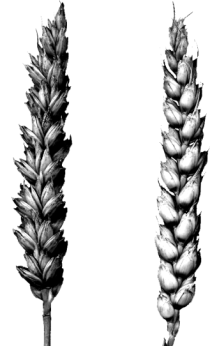 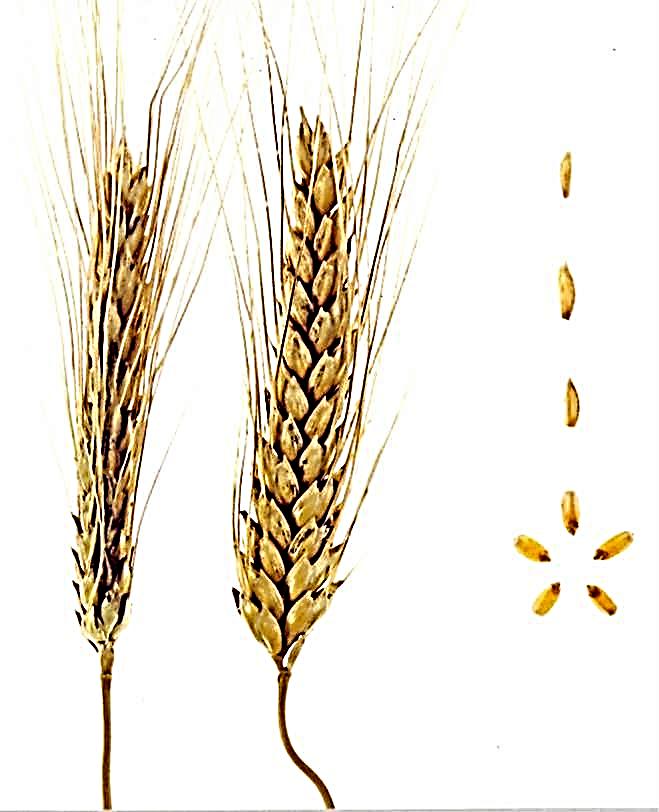    1                     2                   1                  2   мягкая пшеница                   твердая пшеницаРис. 1.1. Колос пшеницы: 1 – лицевая сторона колоса; 2 – боковая сторона колосаКолосья бывают безостыми или остистыми. Ости образуются на верхушках наружных цветковых чешуй, а у персидской пшеницы они располагаются и на колосковых чешуях.В каждом колоске между колосковыми чешуями располагаются 2−7 цветков, состоящих из наружной и внутренней цветковых чешуй, между которыми формируется завязь с перистым двухлопастным рыльцем и тремя тычинками (рис. 1.2).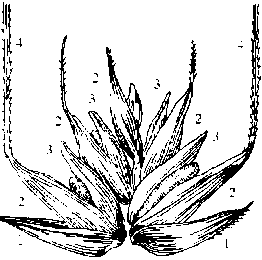 Рис. 1.2. Схема строения колоска пшеницы:1– колосковые чешуи;
2, 3 – наружные и внутренние цветковые чешуи;
4 – ости; 5 – зерноКолосковые чешуи имеют килевой зубец, киль и плечо, по которым можно различать виды и сорта внутри вида (рис. 1.3).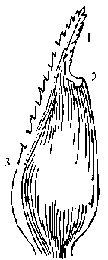 Рис. 1.3. Схема строения
колосовой чешуи:1 – килевой зубец;
2 – плечо; 3 – кильПлод – зерновка, состоит из плодовой оболочки, алейронового слоя, эндосперма, щитка и зародыша. Зерновки могут быть голыми (у голозерных видов) или пленчатыми (у видов с ложным колоском). Масса 1000 семян колеблется от 20 до 50 г в зависимости от вида, сорта и условий выращивания.Перечисленные признаки являются отличительными, по ним проводится определение видовой принадлежности пшеницы.1.1. Виды пшеницыОднозернянка культурная (Triticum monococcum L., 2n = 14, геном AbAb) встречается в виде засорителя посевов пшеницы в Закавказье, Иране, Ираке, Турции, Сирии, Израиле, Крыму, Греции, Албании, Югославии в степных районах.Колосья остистые, плоские, плотные, в созревшем состоянии при надавливании легко ломаются. Боковая сторона колоса значительно шире лицевой. Колоски одноостые, однозерные. Внутренняя цветковая чешуя при созревании расщепляется на две продольные части. Киль колосковой чешуи заканчивается зубцом треугольной формы. Между основным зубцом и зубцом главной боковой жилки образуется остроугольная выемка. Зерновка мелкая, узкая, стекловидная, трудно вымолачивается, поэтому считается пленчатой. С селекционной точки зрения представляет большой интерес в связи с высоким содержанием белка (до 23−30 %), клейковины (до 57,5 %), устойчивостью к полеганию, бурой и желтой ржавчинам, пыльной головне и мучнистой росе.Пшеница Синская (T. sinskajae Filat. et Kurk., 2n = 14) является безостой голозерной однозернянкой. Колос плотный, плоский, неломкий. Боковая сторона колоса значительно шире лицевой. Зерно голое, стекловидное, мелкое, с высоким содержанием белка и клейковины, легко вымолачивается.Эта пшеница представляет больший интерес для использования в отдаленной гибридизации, так как у нее отсутствуют такие отрицательные признаки, как ломкость колоса и пленчатость зерна.Двузернянка (T. dicoccum (Schrank.) Schuebl., 2n = 28, геном AuAuBB). В небольшом количестве выращивается в степях Поволжья, Дагестане, Закавказье, Испании, Турции, Эфиопии и других странах.Колосья плоские, плотные, ломкие. Лицевая сторона колоса уже боковой. При разломе колоса членики колосового стержня остаются прикрепленными в верхней части к основанию колоска. Колосковая чешуя более чем на 2/3 закрывает наружную цветковую чешую. Килевой зубец тупой короткий или острый длинный, прямой или клювовидный. Соломина под колосом в большинстве случаев выполненная. Внутренняя цветковая чешуя при созревании не расщепляется на продольные части. В каждом колоске формируется по два зерна с высокими хлебопекарными и крупяными качествами.Имеются разновидности, отличающиеся по остистости, опушенности и окраске колоса. Используется в селекции мягкой яровой пшеницы и твердой яровой пшеницы.Пшеница Тимофеева (T. timopheevii Zhuk., 2n = 28, геном AbAbGG) относится к пленчатым эммерам. Колос очень плотный, остистый, плоский, пирамидальной формы, лицевая сторона в несколько раз уже боковой. Килевой зубец колосковой чешуи острый, треугольной формы, резко отогнут наружу. На киле под зубцом имеется выемка.Вид обладает высокой иммунностью к пыльной и твердой головне, мучнистой росе, желтой и бурой ржавчинам, фузариозу, гессенской и шведской мухам. Зерно характеризуется высокой стекловидностью и высокой белковостью. При скрещивании с другими видами проявляется цитоплазматическая мужская стерильность. В генотипе отдельных образцов обнаружен ген Rf, способный восстанавливать фертильность. Сильная ломкость колоса, трудная вымолачиваемость зерна и слабая засухоустойчивость сдерживают селекционную работу по вовлечению этого вида в производство.Пшеница спельта (T. spelta L., 2n = 42, геном AuAuBBDD) в незначительном количестве встречается в культуре в Закавказье и Средней Азии.Имеет длинный, очень рыхлый и ломкий колос с пленчатым зерном. Лицевая сторона колоса равна боковой. Колосковые чешуи овально-лопатчатые, грубые, плечо широкое с бугорком. Зубец колосковой чешуи короткий, тупой.Зерно пленчатое, трудно вымолачивается, стекловидное с содержанием около 25 % белка. Из муки спельты можно получить вкусный, долго не черствеющий хлеб, высококачественные кондитерские изделия. Имеются образцы с озимым и яровым образом жизни. Спельта генетически совместима со всеми гексаплоидными пшеницами и может служить восстановителем фертильности благодаря наличию гена Rf. Она характеризуется неприхотливостью к почвам, скороспелостью, но слабоустойчива к головне, мучнистой росе, ржавчинным болезням.Пшеница маха (T. macha Dekapr. et Menabde, 2n = 42, геном AuAuBBDD) относится к спельтам с ломким колосом и пленчатым зерном. Отличительными признаками являются плотный, булавовидный, безостый или с короткими остями колос. Боковая сторона колоса шире лицевой. После созревания при надавливании он распадается на колоски с трудновымолачиваемыми стекловидными зернами. Колосковые чешуи клиновидные, с коротким, острым килевым зубцом.По качеству зерна, отношению к почвам и восприимчивости к болезням этот вид схож с T. spelta L.Из голозерных видов наибольший селекционный интерес представляют тургидная, персидская, компактная и шарозерная пшеницы. Пшеницы мягкая и твердая являются основными культурными видами, возделываемыми на всех континентах для получения продовольственного зерна.Пшеница тургидная (T. turgidum L., 2n = 28, геном AuAuBB) встречается в посевах в Закавказье, Средиземноморье, Англии, Германии. Вид включает яровые, озимые и полуозимые формы.Отличается выпуклыми колосковыми чешуями, которые короче цветковых. Киль хорошо выражен, килевой зубец короткий.Растения мощные, колосья крупные, высокопродуктивные, часто ветвистые, устойчивость к комплексу грибных болезней относительно высокая. Слабая засухоустойчивость и низкое качество зерна являются основными недостатками. Используется в селекции твердой яровой пшеницы.Пшеница персидская (T. persicum Vav., 2n = 28, геном AuAuBB) Встречается в горных районах Закавказья, Ирана, Ирака.Имеет длинный, рыхлый, остистый колос черной окраски. По внеш-нему виду персидская пшеница схожа с мягкой. Отличительной особенностью ее является наличие остей как на цветковой, так и на колосковой чешуях. Килевой зубец колосковой чешуи длинный, острый, переходящий в верхней части колоса в ость.Устойчива к прорастанию на корню, имеются иммунные формы ко многим заболеваниям. Содержание белка в зерне достигает 23 %, но хлебопекарные качества невысокие.Пшеница польская (T. polonicum L., 2n = 28, геном AuAuBB) хорошо отличается от других видов благодаря формированию крупного, пышного колоса. Колосковые чешуи длинные, широкие, перепончатые, как у голозерного овса. Внутренняя цветковая чешуя значительно короче наружной.Зерно узкое, длинное, стекловидное с содержанием белка до 27 %, с хорошей клейковиной и высокими хлебопекарными качествами. Однако общая урожайность и устойчивость к мучнистой росе, стеблевой ржавчине и пыльной головне низкая.Пшеница компактная, или карликовая (T. compactum Host., 2n = 42, геном AuAuBBDD), имеет очень плотный, короткий колос с расходящимися остями.Обладает холодостойкостью, скороспелостью, устойчивостью к полеганию. Частично возделывается в Якутии, Армении, Туркмении, Казахстане.Пшеница шарозерная (T. sphaerococcum Perciv., 2n = 42, геном AuAuBBDD) является узкоэндемичным видом Северо-Западной Индии, поэтому ее часто называют индийской. Характеризуется короткой, жесткой, устойчивой к полеганию соломиной. Колосья средней величины, веретеновидные. Колосковые чешуи полушаровидные, зерновки шаровидные.Отличается устойчивостью к полеганию, вертикальным расположением листьев во время вегетации, скороспелостью, неосыпаемостью, высокими хлебопекарными качествами. Хлеб долго не черствеет, имеет хорошую пористость и обладает исключительно высокими вкусовыми качествами. Среди отрицательных свойств этого вида слабая холодостойкость и поражаемость всеми видами ржавчины, пыльной и твердой головней.Пшеница твердая (T. durum Desf., 2n = 28, геном AuAuBB) является широко распространенной зерновой культурой, зерно которой используется для приготовления макаронных, кондитерских и хлебобулочных изделий высшего качества.Колосья длинные, плотные, остистые, реже безостые. Ости образуются на наружных цветковых чешуях, они длинные, идут параллельно колосу. Боковая сторона колоса шире лицевой. Колосковые чешуи почти одинаковой длины с цветковыми. Наружные цветковые чешуи сужаются к вершине и переходят в ость, они имеют лодочковидную форму. Колос неломкий, зерно голое, удлиненное, стекловидное, без хохолка. Соломина под колосом выполненная.Пшеница мягкая, или обыкновенная (T. aestivum L., 2n = 42, геном AuAuBBDD), является основной продовольственной, хлебной культурой с яровым, озимым и полуозимым (двуручки) образом жизни.Колос длинный, неломкий, рыхлый, остистый или безостый, зерновки легко вымолачиваются. Ости средней длины, расходящиеся. Лицевая сторона колоса шире боковой. Колосковая чешуя имеет слабовыраженный киль, заканчивающийся коротким тупым или длинным, острым, переходящим в остевидный отростком. Соломина подколосового междоузлия голая. Зерновка крупная, от удлиненно-овальной до округлой форм с хорошо заметным хохолком, стекловидная или мучнистая в различной степени. Содержание белка в зерне находится в пределах 10−16 %, клейковины – от 18 до 36 % и более.Пользуясь характеристикой видов и ключом для определения видов, можно определить виды пшеницы по гербарному колосовому материалу (рис. 1.4).Ключ для определения культурных видов пшеницы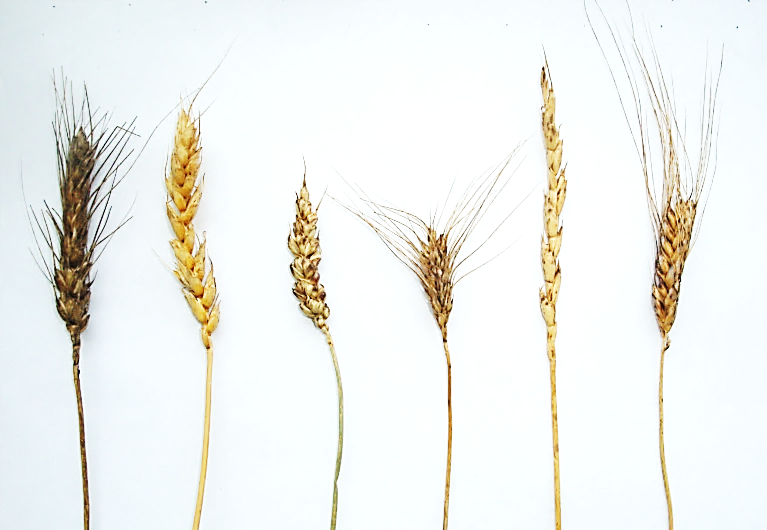    1                  2                    3                 4                 5               6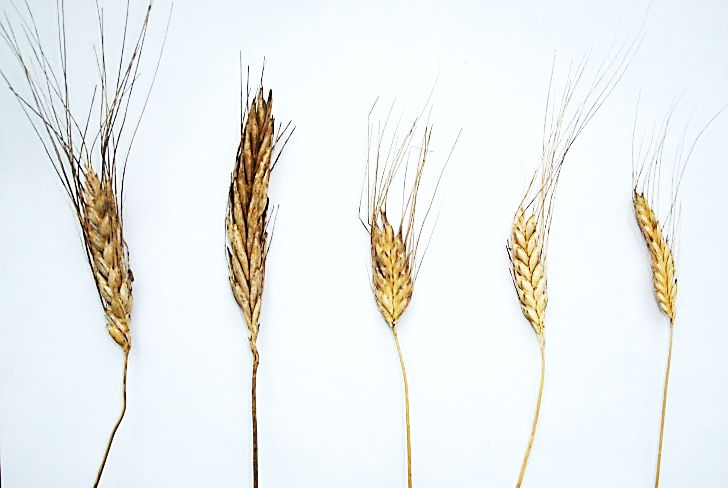   7                           8                         9                10                    11Рис. 1.4. Виды пшеницы:1, 2 − T. aestivum; 3 − T. sphaerococcum; 4 − T. compactum; 5 − T. spelta;
6 − T. macha; 7 − T. durum; 8 − T. polonicum; 9 − T. timopheevii;
10 − T. dicoccum; 11 − T. monococcumТаким образом, отличительными признаками видов пшеницы являются: плотность колоса, пленчатость, наличие или отсутствие остей, их длина и расположение, характер колосковых чешуй (табл. 1.1).Таблица 1.1. Отличительные признаки видов пшеницы1.2. Разновидности пшеницыОсновными признаками, по которым определяются разновидности мягкой пшеницы, являются окраска колоса и зерна, остистость и опушенность колоса (колосковых чешуй).Окраска колоса у разновидностей мягкой пшеницы может быть четырех основных типов: белой, красной с различной интенсивностью, серо-дымчатой, черной.Белыми колосьями считаются те, которые имеют оттенки от соломенно-желтых до грязно-серых, иногда жилкование колосковых чешуй имеет слабо-оранжевую пигментацию. Колосья с вариацией от бледно-розовой до коричнево-красной окраски считаются красными. В сомнительных случаях, когда под действием температурного режима и количества выпавших осадков окраска утрачивает четкий характер, для правильного определения этого признака колосковые чешуи обрабатывают 5%-ным раствором щелочи NaOH или KOH. В этом случае через 15−20 минут красный колос приобретает темную (бурую) окраску, а чешуи белого колоса станут соломенно-желтыми.Окраска зерна может быть белой или красной. У белозерных разновидностей зерно может быть чисто-белое, янтарное, стекловидно-белое или стекловидно-желтое, а у краснозерных оно имеет различную интенсивность окраски: от розовой до темно-красной. Степень окраски зерна – сортовой признак.В сомнительной ситуации зерна обрабатывают 5%-ным раствором щелочи или кипятят в воде. Через 15−20 минут после помещения анализируемых зерен в стакан с раствором щелочи или кипячения в воде белые зерна станут светло-кремовыми, а красные − темно-красно-бурыми.По остистости колоса разновидности подразделяются на остистые и безостые. К остистым формам относятся те, у которых наружная цветковая чешуя имеет ость, превышающую длину чешуи. У безостых разновидностей на цветковых чешуях ость не образуется. Формы, у которых на цветковых чешуях образуются остевидные отростки, не превышающие длины своих чешуй, относятся также к безостым.У твердой пшеницы учитывают также окраску остей, которая может быть одинаковой с окраской колоса или черной.Опушенность колоса (колосковых чешуй). В зависимости от наличия или отсутствия на колосковых чешуях волосков колосья считаются опушенными или голыми. Степень опушенности считается сортовым признаком.Основные разновидности мягкой и твердой пшеницы можно определить по гербарному колосовому материалу (рис. 1.5), пользуясь кратким описанием отличительных признаков разновидностей (табл. 1.2).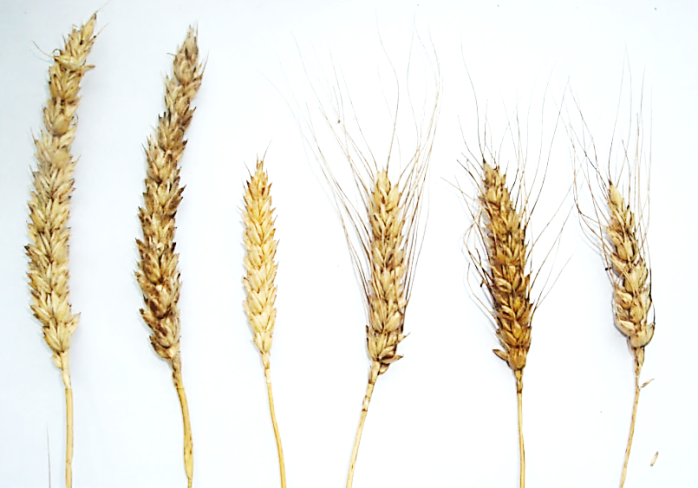     1                  2               3       4                           5               6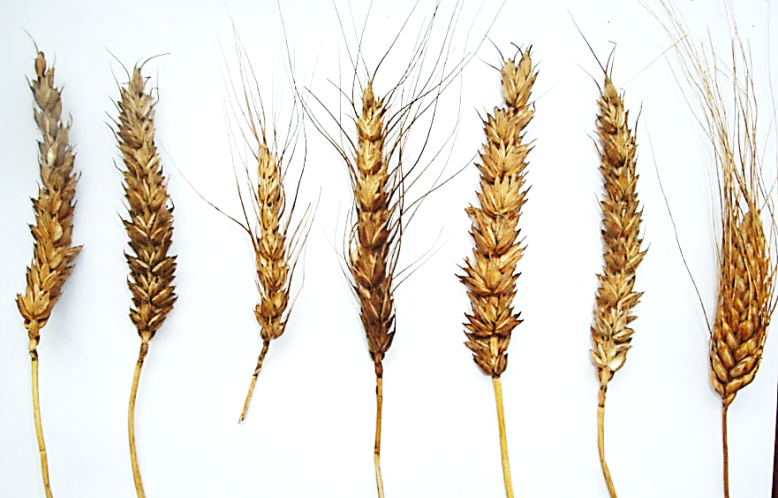 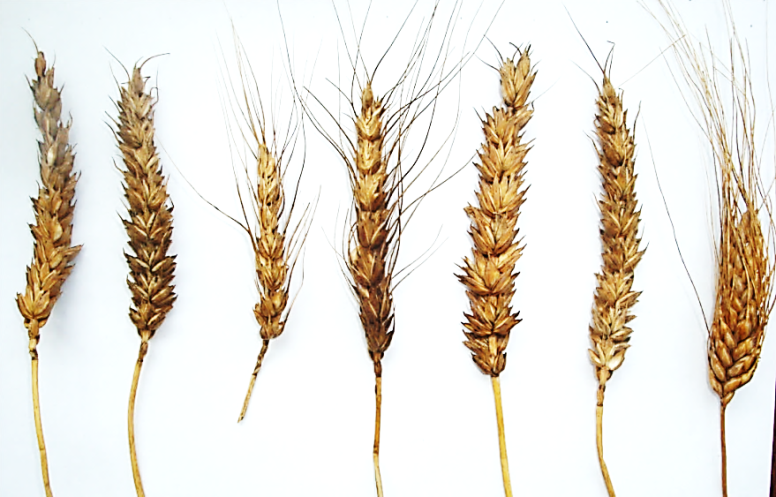 7              8            9                       10                  11                   12Рис. 1.5. Разновидности мягкой и твердой пшеницы:1 – lutescens; 2 – velutinum; 3 – albidum; 4 – erytrospermum;
5 – hostianum; 6 – graecum; 7 – milturum; 8 – pyrotrix;
9 – ferrugineum; 10 – barbarossa; 11 – alborubrum; 12 – hordeiformeТаблица 1.2. Отличительные признаки основных разновидностей
мягкой и твердой пшеницы1.3. Сортовые признаки пшеницыПодлинность сорта устанавливают по совокупности морфологических, биологических и хозяйственно полезных признаков.К морфологическим признакам относятся: тип куста, степень выраженности воскового налета на влагалище флагового листа, интенсивность антоциановой окраски колеоптиле, высота растений, форма, плотность и длина колоса, наличие и характер остей, форма колосковой чешуи, форма и длина килевого зубца колосковой чешуи, плечо колосковой чешуи, форма, крупность и окраска зерновок.К биологическим и хозяйственно полезным признакам относятся: скороспелость сортов, их зимостойкость или холодостойкость, устойчивость к полеганию, болезням и вредителям, отзывчивость на минеральные и органические удобрения, продуктивная кустистость, продуктивность колоса, масса 1000 семян, урожайность, биохимический состав зерна и хлебопекарные качества.По типу куста сорта пшеницы могут различаться до выхода в трубку. У растений с кустом распластанного типа листья расположены над поверхностью почвы под тупым углом, и они выглядят как стелющимися. У растений с прямостоячим кустом в фазе кущения листья и побеги располагаются вертикально. Сорта с приподнятым типом куста занимают промежуточное положение.По высоте растений различают короткостебельные сорта с длиной соломины 40−80 см, среднестебельные, у которых длина соломины находится в более оптимальных пределах − 90−110 см. Сорта высотой 120 см и более считаются высокорослыми и склонными к полеганию. Форма колоса может быть веретеновидной, когда его средняя часть широкая, а к вершине и основанию он сужается. Если колос имеет по всей длине примерно одинаковую толщину, то его относят к цилиндрическому. У растений с булавовидным колосом наблюдается постепенное расширение соцветия от основания к вершине (рис. 1.6).   1                        2                         3                       4Рис. 1.6. Форма колоса пшеницы:1 – веретеновидная; 2 – цилиндрическая;
3 – булавовидная; 4 – слабобулавовиднаяПлотность колоса складывается из длины колосового стержня и числа колосков в колосе. Плотность колоса вычисляют по формуле где D – индекс плотности; А – число колосков;В – длина стержня, см.У мягкой пшеницы колос считается рыхлым, если на 10 см колосового стержня приходится менее 16 колосков, средней плотности − 17−22, плотным − 23−28, очень плотным − 28 колосков. У твердой пшеницы колос, имеющий на 10 см длины менее 24 колосков, относится к рыхлому, 25−29 – к среднеплотному, свыше 29 колосков – к плотному.Колосья бывают безостыми или остистыми. Ости образуются на верхушках наружных цветковых чешуй, а у персидской пшеницы они располагаются и на колосковых чешуях.У сортов остистых разновидностей ости могут быть грубыми (жесткими), нежными (тонкими) и промежуточными (средней грубости).Форма колосковой чешуи может быть ланцетной, овальной, яйцевидной, яйцевидно-ланцетной, овально-ланцетной (рис. 1.7).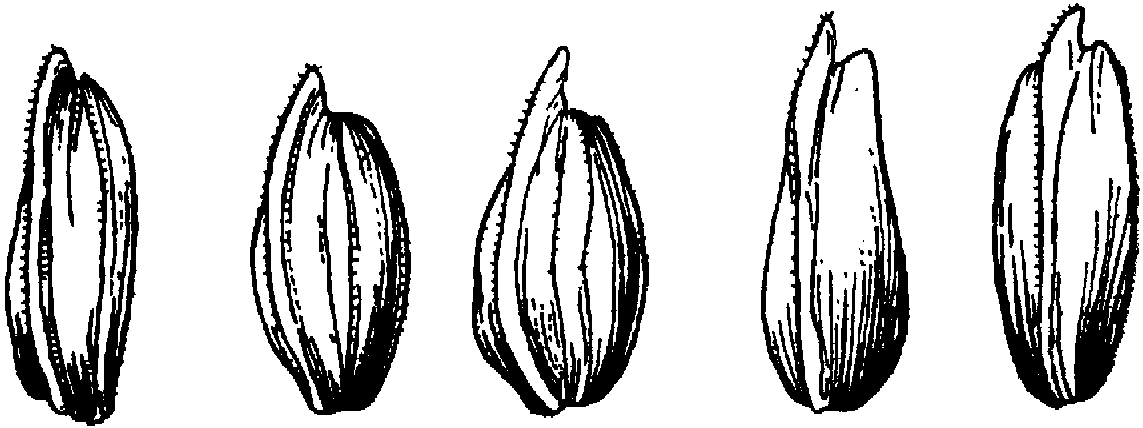  1                 2              3                  4              5Рис. 1.7. Форма колосковой чешуи у пшеницы:1 – ланцетная; 2 – овальная; 3 – яйцевидная;
4 – яйцевидно-ланцетная; 5 – овально-ланцетнаяКилевой зубец колосковой чешуи может быть коротким (до 2 мм), средним (3−5 мм), длинным (6−10 мм) и остевидным (более 10 мм). Форма килевого зубца бывает тупой, притупленной, острой, заостренной, клювовидной, отогнутой назад, серповидной (рис. 1.8).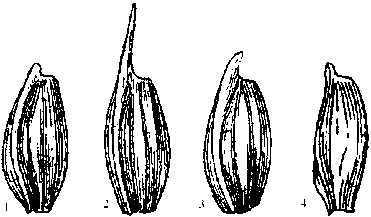 1                2                 3                 4Рис. 1.8. Форма килевого зубца:1 – тупой; 2 – острый;
3 – клювовидный; 4 – серповидныйПлечо колосковой чешуи может быть широким (более 2 мм), узким (до 1 мм) и промежуточным (1−2 мм). Оно бывает скошенным, прямым и приподнятым (рис. 1.9).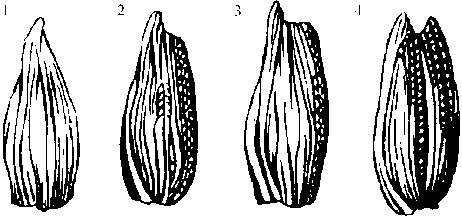 1                2                  3                    4Рис. 1.9. Форма плеча колосковой чешуи:1 – отсутствует; 2 – скошенное;
3 – прямое; 4 – приподнятоеОкраска зерновки зависит от разновидности, к которой относится сорт, и может быть белой или красной различной интенсивности.Для более точного определения окраски зерновки используют метод кипячения, щелочной метод или применяют фенол в качестве красителя. Под его воздействием белое зерно не окрашивается, а краснозерные образцы приобретают интенсивную окраску, у сомнительных форм окрашивание имеет различную интенсивность – от светлой до очень темной.По форме зерновки подразделяются на овальные, яйцевидные, овально-удлиненные и бочонковидные (рис. 1.10).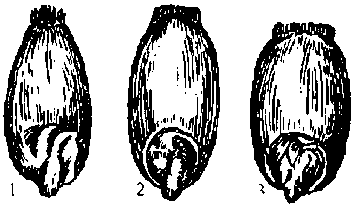  1                  2                  3Рис. 1.10. Форма зерна пшеницы:1 – яйцевидная; 2 – овальная;
3 – бочонковиднаяПо крупности зерновки могут быть мелкими с массой 1000 штук менее 30 г, средней крупности – 30−39 г и крупными – 40−50 г и более.По длине вегетационного периода сорта яровой пшеницы можно подразделить на скороспелые (90−100 дней), среднеспелые (101−
115 дней) и позднеспелые (116 дней и более).Сорта озимой пшеницы должны иметь вегетационный период соответственно 300−310, 311−320 и более 320 дней.По устойчивости к полеганию, болезням и вредителям оценка проводится в баллах по 9-балльной шкале. Устойчивые сорта получают оценку 8−9 баллов, относительно устойчивые − 6−7 баллов, среднеустойчивые − 4−5 баллов, остальные относятся к слабоустойчивым (3 балла) или неустойчивым (1−2 балла).По урожайности условно сорта можно подразделить на малоурожайные с уровнем этого показателя до 25 ц/га, среднеурожайные −  25−50 ц/га, высокоурожайные − 50−100 ц/га и более.Содержание белка влияет на хлебопекарные качества муки и качество хлеба. Количество этого ценного питательного вещества зависит от сорта и условий выращивания зерна. При низком содержании белка накопление его в зерне может составлять 10−11 %, среднем − 12−14 %, а лучшие сорта в благоприятных зонах могут содержать его до 15−16 %.Основным показателем хлебопекарных качеств зерна пшеницы является клейковина и ее качество по упругости, растяжимости, прочности и эластичности. Высоким содержанием клейковины считается 29−36 %, средним – 23−28, низким – 18−22 %. Зерно с содержанием клейковины ниже 18 % оказывается непригодным для выпечки хлеба и используется на кормовые цели (табл. 1.3).Таблица 1.3. Сортовые признаки мягкой пшеницыОкончание табл. 1.31.4. Сорта пшеницыВ настоящее время в Государственный реестр сортов и древесно-кустарниковых пород включено 77 сортов пшеницы, в том числе
54 сорта озимой мягкой пшеницы, 19 сортов яровой мягкой пшеницы, 1 сорт озимой твердой пшеницы и 3 сорта яровой твердой пшеницы.Среди районированных сортов 36 сортов белорусской селекции,
14 − польской, 13 – немецкой, 3 – французской, 3 − итальянской, 3 – российской, 2 − чешской селекции, 1 – кипрской, 1 – сербской, 1 – совместной белорусско-украинской селекции (табл. 1.4).Таблица 1.4. Характеристика сортов мягкой и твердой пшеницыОкончание табл. 1.4Примечание. Группы спелости: 05 – среднеспелый, 06 – среднепоздний, 07 – позднеспелый.2. Сортоведение ячменя
(Hordeum L.)Род ячменя (Hordeum L.) относится к семейству злаковых 
(Gramineae Juss.) или мятликовых (Poaceae Barnh.).Строение корневой системы, стеблей, листьев, соцветий и цветков у ячменя аналогичное пшенице. Основное отличие заключается лишь в том, что у ячменя на колосовом уступе находится не один, а три сложных колоска. О сложности колоска свидетельствует наличие щетинки у основания внутренней цветковой чешуи зерновки, которая является рудиментом второго цветка в колоске.Род ячменя является весьма полиморфным. Он включает около
30 однолетних и многолетних видов с различным уровнем плоидности, составляющих полиплоидный ряд диплоидных (2n = 14), тетраплоидных (2n = 28) и гексаплоидных (2n = 42) видов. В качестве примера можно назвать однолетние диплоидные виды H. sativum, H. sponta-
neum, H. californianum, многолетние диплоидные виды H. comosum,
H. compessum, многолетние тетраплоидные H. bulbosum, H. jubatum, многолетние гексаплоидные H. arisonium, H. lechleri и др.Из всего имеющегося видового разнообразия в культуру введен только один вид Hordeum sativum Jess., ближайшим сородичем которого является дикий двурядный однолетний ячмень озимого типа
H. spontoneum Koch. с пленчатым зерном и ломким колосом. Колос при созревании распадается на членики, имеющие у основания подковки. Встречается в виде диких зарослей и засорителя посевов культурного ячменя и пшеницы в Сирии, Иордании, Палестине, Азербайджане, Туркмении, Таджикистане.Получить гибриды между H. sativum и H. spontaneum не представляет особых трудностей, однако признаки дикого ячменя доминируют у гибридов и от них трудно избавляться.Наибольшую ценность для отдаленной гибридизации представляет H. bulbosum, который нашел эффективное применение при получении гаплоидов с последующим их превращением в диплоиды. Наиболее ценные результаты получаются при скрещивании внутривидовых гибридов первого поколения ячменя с H. bulbosum. На первых этапах эмбриогенеза геном H. bulbosum элиминируется, в результате чего образуются гаплоидные семена в условиях эмбриокультуры. При их проращивании под действием колхицина происходит удвоение числа хромосом, образуются генетически стабильные, гомозиготные (константные, нерасщепляющиеся) дигаплоиды.2.1. Подвиды и разновидности ячменяВ результате окультуривания и использования для размножения спонтанных естественных мутантов H. spontaneum с прочным нераспадающимся колосом и крупным зерном возник культурный вид H. sativum, подразделяющийся на многорядный, двурядный (рис. 2.1) и промежуточный подвиды.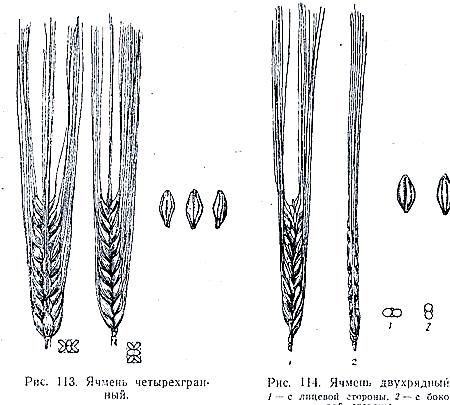 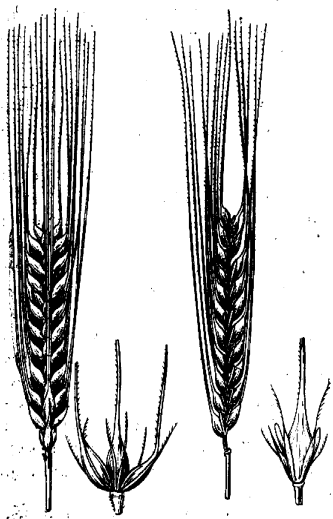 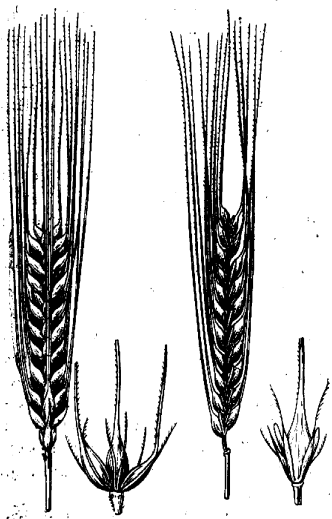 1                                  2Рис. 2.1. Подвиды ячменя посевного: 1 – многорядный; 2 – двурядныйУ многорядного ячменя H. sativum ssp. vulgare L. все три колоска формируют зерновки, поэтому колос получается шестирядным.Промежуточный ячмень H. sativum ssp. intermedium Vav. имеет непостоянное количество плодовитых колосков. На уступах колосового стержня у него может быть одно, два или три зерна.У двурядного ячменя H. sativum ssp. disticum L. на каждом уступе колосового стержня плодовитым колоском является только один средний, а боковые колоски остаются недоразвитыми (редуцированными). В результате этого с каждой стороны колосового стержня образуется по одному вертикальному ряду зерен, а всего на колосе два ряда.В зависимости от степени редуцирования боковых бесплодных колосков двурядный ячмень делят на две группы: 1) nutantia Reg. –
у боковых колосков сохраняются колосковые и цветковые чешуи;
2) deficientia Reg. – у боковых колосков остаются только колосковые чешуи (рис. 2.2).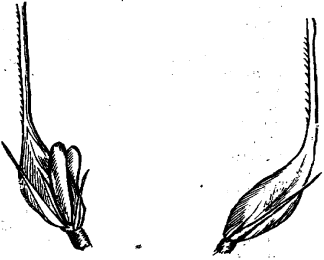 1                  2Рис. 2.2. Колоски групп разновидностей двурядного ячменя:1 – нутанция; 2 – дефициенцияВозделываемые сорта относятся к двурядному или многорядному подвидам. Эти подвиды подвергаются наиболее интенсивной селекционно-генетической проработке, занимают огромный ареал на земном шаре, поэтому имеют большое внутривидовое разнообразие по признакам разновидностей и эколого-географическим группам.К основным признакам, по которым различаются разновидности, относятся: остистость, плотность колоса, пленчатость зерновки, зазубренность остей, окраска зерновок у голозерных образцов.По наличию или отсутствию остей разновидности ячменя подразделяются на остистые, безостые и фуркатные. У остистых форм ости могут быть зазубренными и гладкими.По плотности различают рыхлые колосья (до 14 члеников колосового стержня на 4 см его длины), плотные (15−19 члеников) и очень плотные (20 члеников и более). Плотность колоса определяют, прикладывая линейку к середине колоса вдоль его оси. Подсчитывают число троек колосков (у двурядного ячменя – число развитых колосков), приходящихся на 4 см длины. Каждая тройка соответствует членику колосового стержня.У пленчатого ячменя зерновка срастается с цветковыми чешуями, у голозерного она свободная.Окраска зерновки у голозерных форм ячменя бывает желтой (от желтой до желто-коричневой), зеленой (различной интенсивности), черной, фиолетовой (фиолетово-красной), оранжевой и коричневой.Окраска колоса может быть желтой (от соломисто-желтой до серой), черной или оранжевой (различной интенсивности).Основные разновидности культурного ячменя можно определить по гербарному колосовому материалу (рис. 2.3), пользуясь кратким описанием отличительных признаков разновидностей (табл. 2.1).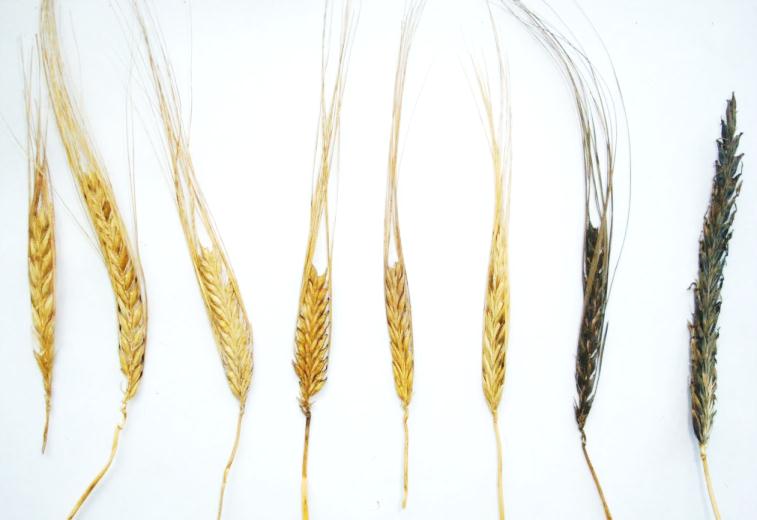   1     2                      3           4              5              6             7               8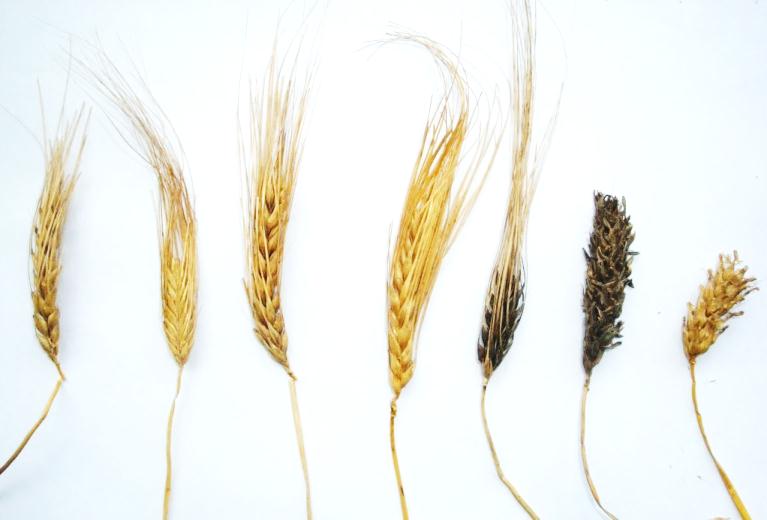 9                   10                    11           12                 13          14                15Рис. 2.3. Разновидности двурядного и многорядного ячменя:1 – nutans; 2 – deficiens; 3 – erectum; 4 – zeocritum; 5 – medicum; 6 – persicum;
7 – nigricans; 8 – manticum; 9 – pallidum; 10 – pyramidatum; 11 – ricotense;
12 – celeste; 13 – nigrum; 14 – nigrihorsfordianum; 15 − horsfordianumТаблица 2.1. Отличительные признаки разновидностей ячменяБольшинство сортов пивоваренного ячменя относятся к разновидности nutans. Возделываются сорта и с более плотным колосом разновидности erectum. Из гладкоостистых возделываются сорта разновидности medicum, а из голозерных – nudum.2.2. Сортовые признаки ячменяСорта одной и той же разновидности могут различаться по форме зерна, особенностям перехода цветковой чешуи в ость, опушению щетинки у основания зерновки, грубости остей, окраске жилок и опушению цветковых чешуй.У сортов многорядного ячменя форма колоса может быть шестигранная, прямоугольная, квадратная и ромбическая (рис. 2.4). Ее определяют по поперечному сечению колоса. 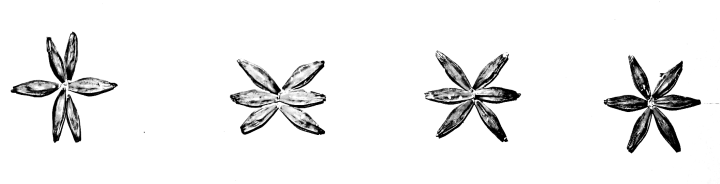 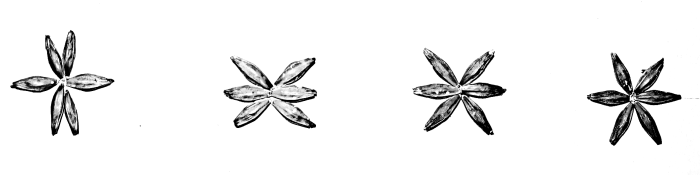 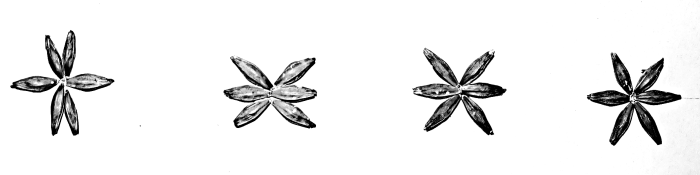 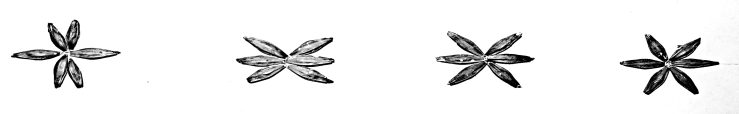 1                2              3               4Рис. 2.4. Форма колоса ячменя:1 – шестигранная; 2 – квадратная;
3 – прямоугольная; 4 − ромбическаяФорма колоса зависит от его плотности. Шестигранная форма характерна для разновидностей, отличающихся плотными и очень плотными колосьями. Чем более рыхлый колос, тем больше боковые колоски тройки отклоняются от среднего колоска. Если они, в конце концов, зайдут на боковые колоски других троек, сидящих с противоположной стороны стержня, образуется ромбическая форма колоса. Самый плотный колос в пределах рыхлоколосых разновидностей − квадратной формы.Ости в зависимости от их эластичности относят к нежным, грубым и средней грубости. Если ости тонкие, эластичные, легко гнутся, они считаются нежными. Если ости широкие, ломкие, их относят к грубым. Промежуточные по эластичности ости – средней грубости.По форме зерно может быть удлиненное, эллиптическое и ромбическое (рис. 2.5). У зерна удлиненной формы наиболее широкая часть находится несколько выше середины, сужение кверху более резкое, чем книзу. У зерна эллиптической и ромбической формы наибольшая ширина совпадает с серединой зерна, но у эллиптической формы сужение книзу и кверху плавное, а у ромбической формы – резкое.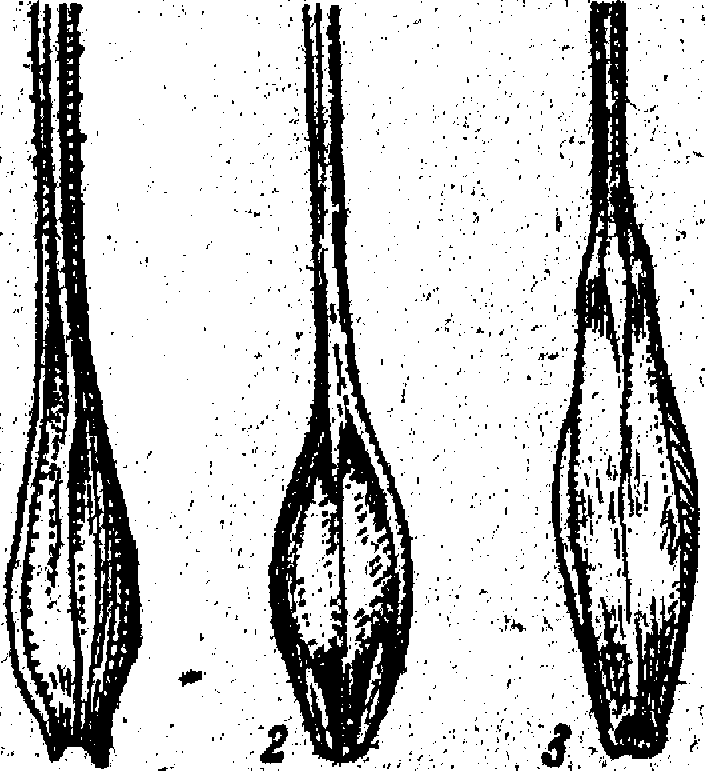  1                       2                         3Рис. 2.5. Форма зерна ячменя:1 – удлиненная; 2 – эллиптическая;
3 – ромбическаяПереход цветковой чешуи в ость бывает постепенным, резким и широким. При резком переходе ясно видна точка, где он происходит (в этом месте может быть даже вдавленность). Широкий переход характеризуется расширением верхней части наружной цветковой чешуи в месте перехода ее в ость (рис. 2.6).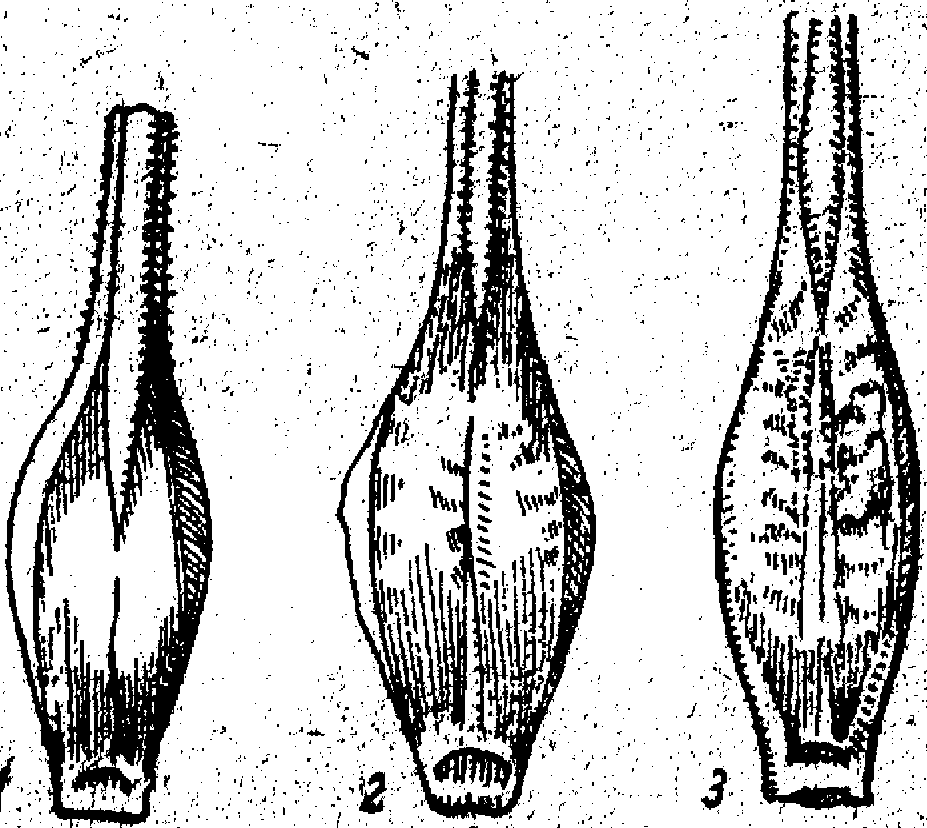  1                       2                      3Рис. 2.6. Переход цветковой
чешуи в ость у ячменя:1 – постепенный; 2 – резкий;
3 – широкийЩетинка у основания зерна может быть войлочной, если она не опушена или опушение составляют короткие, едва заметные волоски, или волосистой, когда опушение хорошо выражено (рис. 2.7).Жилки цветковых чешуй имеют окраску, одинаковую с окраской остальных частей чешуй, но встречаются сорта, у которых они окрашены антоцианом. Окраска проявляется наиболее ясно в фазе восковой спелости, к полной спелости она ослабевает.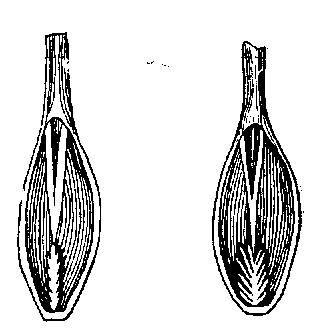   1                                    2Рис. 2.7. Щетинка у основания зерна ячменя:1 – войлочная; 2 – волосистаяКолосковые чешуи могут быть голыми или опушенными. Легко обнаружить опушение можно по краю чешуи, где волоски хорошо видны.Зазубренность центральной жилки цветковых чешуй может быть выражена в разной степени: от хорошо развитых зубчиков до их полного отсутствия (табл. 2.2).Таблица 2.2. Сортовые признаки ячменяК сортовым признакам относятся также высота растений, длина вегетационного периода, длина колоса, количество и масса зерен в колосе, масса 1000 семян, урожайность, содержание белка, крахмала и другие показатели качества продукции.По высоте растений сорта подразделяются на низкорослые (60−70 см), средние (71−85 см) и высокостебельные (86−100 см).Раннеспелые сорта имеют длину вегетационного периода 72−
80 дней, среднеспелые – 81−90, среднепоздние 91−100 дней.Продуктивность колоса у сортов двурядного ячменя считается низкой, если в колосе формируется 16−19 зерен, средней − 20−23, высокой – 24 и более зерен.Масса 1000 семян по сортам и в зависимости от погодных условий колеблется от 35 до 55 г, что можно использовать для подразделения сортов на мелкие, средние и крупнозерные группы.Содержание белка имеет существенное значение при определении пригодности сорта на пищевые, кормовые или пивоваренные цели. Лучшими сортами для пивоваренной промышленности считаются такие, у которых содержание белка находится в пределах 9−12 %. У пищевых и кормовых сортов накопление этого вещества должно составлять 13−15 %.2.3. Сорта ячменяВ настоящее время в Государственный реестр сортов и древесно-кустарниковых пород включено 56 сортов ячменя, в том числе 7 сортов озимого ячменя и 49 сортов ярового ячменя.Среди них 19 сортов белорусской селекции, 9 – польской, 9 – французской, 8 – немецкой, 3 – британской, 2 – молдавской, 2 − чешской, 1 – российской, 1 – австрийской, 1 – нидерландской, 1 − кипрской селекции (табл. 2.3).Таблица 2.3. Характеристика сортов ячменяОкончание табл. 2.3Примечание: 1. Группа спелости: 03 – раннеспелый, 04 – среднеранний, 05 – среднеспелый, 06 – среднепоздний.2. Направление: П – пивоваренный, К – кормовой.3. Сортоведение овса
(Avena L.)Род овса (Avena L.) относится к семейству злаковых (Gramineae Juss.) или мятликовых (Poaceae Barnh.).Стебель представлен соломиной с двумя-четырьмя узлами и полыми междоузлиями.Листья линейные, голые или покрыты волосками.Соцветие – метелка, состоящая из главного стержня и боковых веточек, собранных полумутовками (ярусами). От главного стержня отходят ветви первого и последующих порядков.Колосок состоит из двух тонких колосковых чешуй и цветков.
У пленчатых форм в колоске 1−4, у голозерных 2−7 цветков и более.Цветок состоит из двух цветковых чешуй, пестика с перистым двухлопастным рыльцем, трех тычинок и двух лодикул (пленочек), которые во время цветения обусловливают раскрытие цветка.Наружняя цветковая чешуя у остистых форм несет ость и на верхушке разделена на два коротких зубчика или два длинных остевидных заострения – стриги. У основания чешуи имеется утолщение, называемое каллусом. У культурных видов на каллусе различают площадку излома – след прикрепления первого зерна к веточке метелки или стерженьку у второго или третьего зерна. У овсюга каллус хорошо развит и образует подковку. Внутренняя цветковая чешуя узкая и тонкая.Плод – зерновка, опушенная, продолговатой или веретеновидной формы, с ясно выраженной продольной бороздкой на брюшной стороне. У пленчатых форм зерновка не срастается с цветковыми чешуями, а плотно охватывается ими.Род Avena L. включает около 70 видов, подразделяющихся на секцию однолетних овсов (Euavena Griseb.) и секцию многолетних луговых, степных и альпийских овсов (Avenastrum Koch.).К секции однолетних овсов относятся культурные, сорно-полевые и дикие виды. Эта секция подразделяется на подсекции в зависимости от цветковых чешуй.Подсекция Denticulata Malz. (dent − зубец) включает гексаплоидные виды (2n = 42), у которых верхушка наружной цветковой чешуи заканчивается двумя короткими зубчиками. Сюда относятся овсы посевной, византийский, овсюги обыкновенный, южный и средиземноморский, или стерильный (рис. 3.1, 3.2).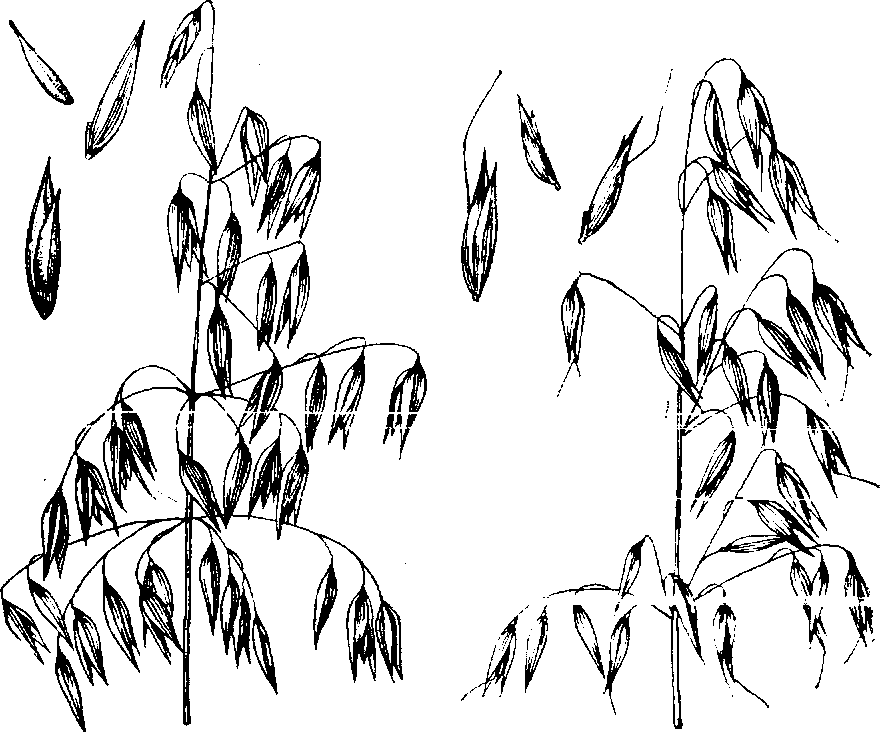   1                                             2Рис. 3.1. Виды овсов подсекции Denticulata:1 – овес посевной; 2 – овес византийский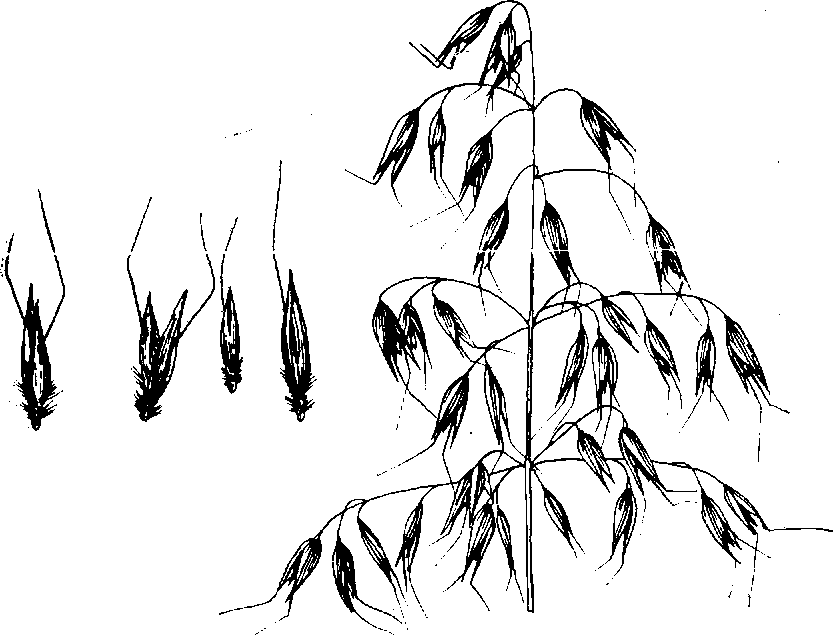 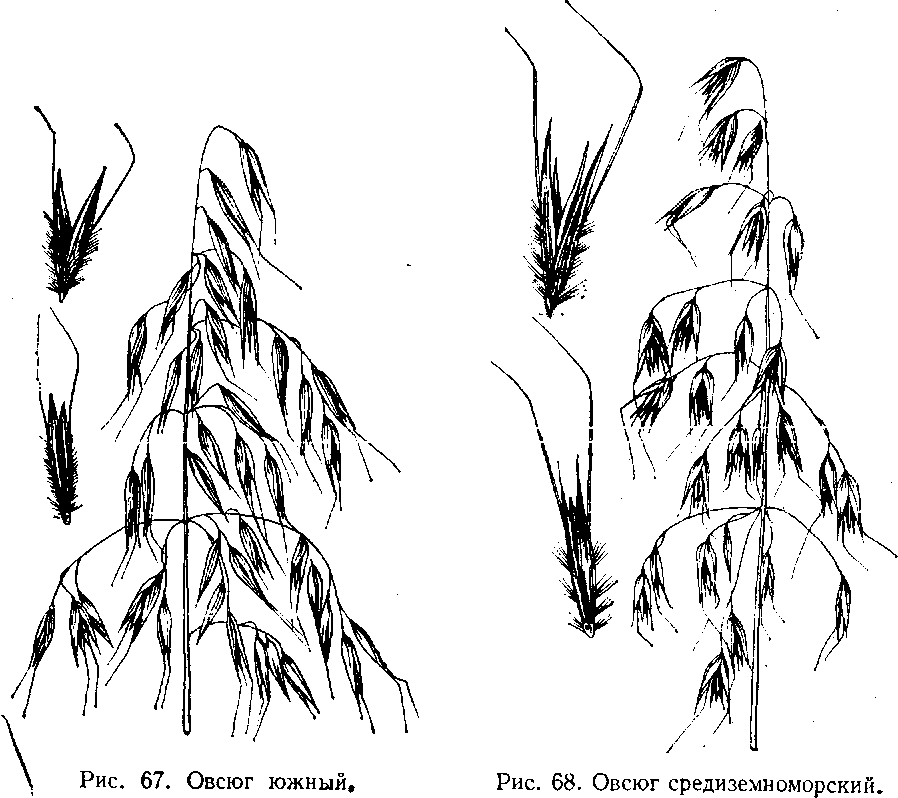 1                                         2                                                 3Рис. 3.2. Виды овсюгов подсекции Denticulata:1 – овсюг обыкновенный; 2 – овсюг южный;
3 – овсюг средиземноморский (стерильный)В подсекцию Aristulatae Malz. входят диплоидные и тетраплоидные виды (2n = 14 и 28), у которых верхушки цветковых чешуй глубоко расщепляются и образуют остевидные заострения (стриги). Сюда относятся овсы песчаный, абиссинский и бородатый (рис. 3.3).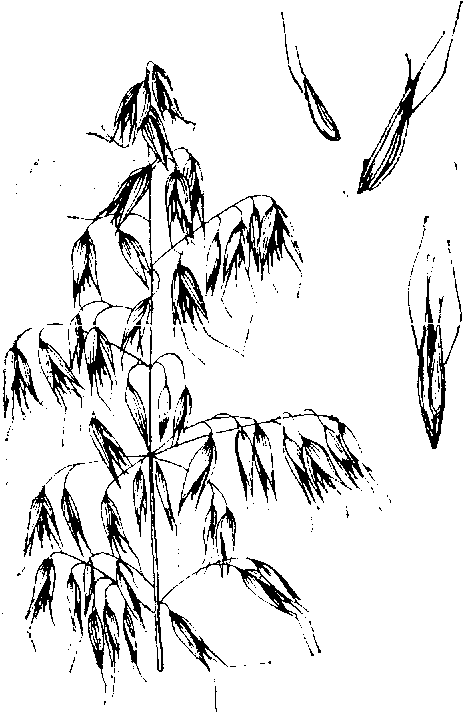 Рис. 3.3. Овес песчаный
(вид подсекции Aristulatae)Однолетние виды с одинаковым числом хромосом имеют высокую совместимость при межвидовой гибридизации и легко скрещиваются. Между посевным и песчаным овсами наблюдается полная несовместимость, но овес песчаный скрещивается с овсом бородатым, овес бородатый скрещивается с овсюгом обыкновенным, который легко скрещивается с овсом посевным.3.1. Виды овсаОвес посевной (Avena sativa L., 2n = 42) имеет тонкие перепончатые колосковые чешуи с 9−11 жилками. У пленчатых форм колосковые чешуи длинее цветковых, у голозерных – короче. В колоске пленчатого овса от одного до четырех цветков, а голозерного – от двух до семи. Наружная цветковая чешуя на верхушке двузубчатая. Колоски безостые или ость несут только первые зерна. К сидячему нижнему зерну стерженьком крепится второй цветок. При отделении первого и второго зерна друг от друга стерженек остается на нижнем зерне. Площадка излома у нижнего зерна прямая (перпендикулярна длинной оси зерна).Является самым распространенным культурным видом. Он широко распространен в зонах умеренного климата Европы, Азии, Северной Америки.У овса византийского (Avena bysantina Koch., 2n = 42) при отделении второго зерна в колоске от первого стерженек остается при втором зерне или разламывается на две части. Площадка излома у первого зерна скошенная. У остистых форм ости иногда бывают не только на первом, но и на втором зерне. У основания зерна находятся пучки волос.Возделывается в прибрежной зоне средиземноморских стран и Малой Азии. Был завезен в США, Аргентину и Австралию, где подвергался селекционной работе. В настоящее время там возделывается значительное число его разновидностей. Сорта этого вида отличаются засухоустойчивостью и другими полезными признаками, легко скрещиваются с посевным овсом и могут использоваться в качестве исходного материала в селекции. Кроме яровых сортов имеются полуозимые формы.Овес песчаный (Avena strigosa Schreb., 2n = 14) имеет двух-трехцветковые колоски, каждый цветок несет коленчато-изогнутую ость. Наружняя цветковая чешуя голая, иногда опушенная, заканчивается двумя очень короткими стригами. Зерна без подковок. При разламывании колоска стерженек остается на нижнем зерне.Относится к диким видам, но используется в культуре. Хорошо растет на песках, устойчив к корончатой ржавчине, мучнистой росе и пыльной головне. Имеет высокую, тонкую, долго не грубеющую, устойчивую к полеганию соломину. Благодаря этому его возделывают в Испании, Франции, Англии, Ирландии, Португалии, США. Широко используется в Австралии на зеленый корм, силос и для выпаса.Овес абиссинский (Avena abyssinica Hochst., 2n = 28) имеет один-три цветка в колоске. Каждый колосок несет коленчато-изогнутую, грубую, в нижней части скрученную ость. Зерно тонкое, без подковки. При разламывании колоска стерженек остается на нижнем зерне. Наружная цветковая чешуя заканчивается двумя стригами.Распространен в высокогорных районах Эфиопии, Йемена. Часто засоряет полбу и ячмень. Обладает высокой засухоустойчивостью, перекрестноопыляемостью, иммунностью к грибным заболеваниям, поэтому представляет большой интерес для скрещивания при использовании его в качестве посредника для гибридизации песчаного овса с гексаплоидными видами.Овсюг средиземноморский, или стерильный (Avena sterilis L.,
2n = 42) имеет двух-четырехцветковые колоски. Подковка находится у нижнего зерна, очень близок к византийскому овсу. Многие его формы содержат до 25 % белка и до 16 % жира в пересчете на голое зерно и представляют большую ценность для использования их в качестве источников при селекции овса на улучшение этих признаков.Овсюг обыкновенный (Avena fatua L., 2n = 42) и овсюг южный (Avena ludoviciana Dur., 2n = 42) являются злостными сорняками на юге России, Украины, в Сибири, Средней Азии, Закавказье. В большом количестве встречаются в Египте, Турции, Иране, Ираке, Афганистане, Пакистане, Китае, завезены в США, Австралию.Имеет двух-трехцветковые колоски с опушенной подковкой у каждого зерна. Все цветки остистые, ости коленчато-изогнутые, в нижней части спирально скрученные. Наружная цветковая чешуя опушенная, на верхушке двузубчатая. Основное различие между этими видами овсюга заключается в том, что у овсюга обыкновенного имеются подковки у основания каждого зерна, а у южного – только у нижних зерен, что обеспечивает ему опадение не отдельных зерен, а целых колосков.Виды овса можно определить по гербарному колосовому материалу (рис. 3.4), пользуясь кратким описанием отличительных признаков видов (табл. 3.1).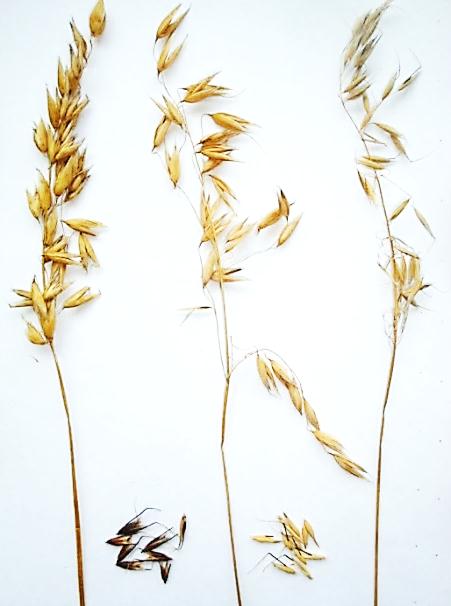 1             2            3          4          5Рис. 3.4. Виды овса:1 – A. sativa; 2 – A. ludoviciana; 3 – A. bysantina;
4 – A. fatua; 5 – A. strigosaТаблица 3.1. Отличительные признаки видов овсаТаким образом, отличительными признаками видов овса являются: наличие подковки, характер площадки излома зерновки, характер распадения зерновок, наличие и характер остей, опушенность у основания зерновки, верхушка наружной цветковой чешуи.3.2. Разновидности овсаОвес посевной имеет большой внутривидовой полиморфизм, включающий разновидности, различающиеся по форме метелки, пленчатости зерна, окраске и остистости зерен, наличию язычка.По форме метелки и пленчатости зерна овес посевной подразделяется на три группы разновидностей: раскидистый, одногривый и голозерный.Окраска зерна может быть белой, желтой, серой, коричневой, черной. Белозерные и желтозерные сорта различаются хорошо в том случае, если семена формируются в благоприятных условиях, хорошо выполнены и созрели. Белое зерно, созревавшее длительное время на корню под дождем приобретает серо-грязный или темно-желтый оттенок, а желтое зерно в таких условиях становится грязно-желтым или порыжевшим. Для точного определения окраски зерна в таких случаях используют ультрафиолетовые лучи или 10%-ный раствор соляной кислоты. В ультрафиолетовых лучах желтое зерно дает темно-коричневое, фиолетово-коричневое или серо-коричневое свечение, а белое – голубовато-серое, голубое или светло-серое. При обработке зерна в течение 10 минут соляной кислотой с последующей сушкой через 18 часов белые семена становятся светло-коричневыми, а желтые через 5 часов – ярко-желтыми.Остистость определяется по наличию зерен с остями в пределах метелки. При наличии более 25 % остистых зерен в метелке сорт относится к остистой разновидности.Остистость зависит от генотипа сорта и может изменяться в зависимости от условий выращивания. В сухую погоду и на низком агрофоне степень остистости повышается, а при достаточном количестве влаги и высоком плодородии почвы она резко снижается. При отрастании отавы безостых сортов, скошенных на зеленый корм, вырастают стебли с полностью остистыми метелками.Язычок (лигула) находится в месте перехода листового влагалища в листовую пластинку. Иногда встречаются безъязычковые (безлигульные) формы. Чаще можно найти такие образцы у одногривого овса со сжатой метелкой.Основные разновидности посевного овса можно определить по гербарному материалу (рис. 3.5), пользуясь кратким описанием отличительных признаков разновидностей (табл. 3.2).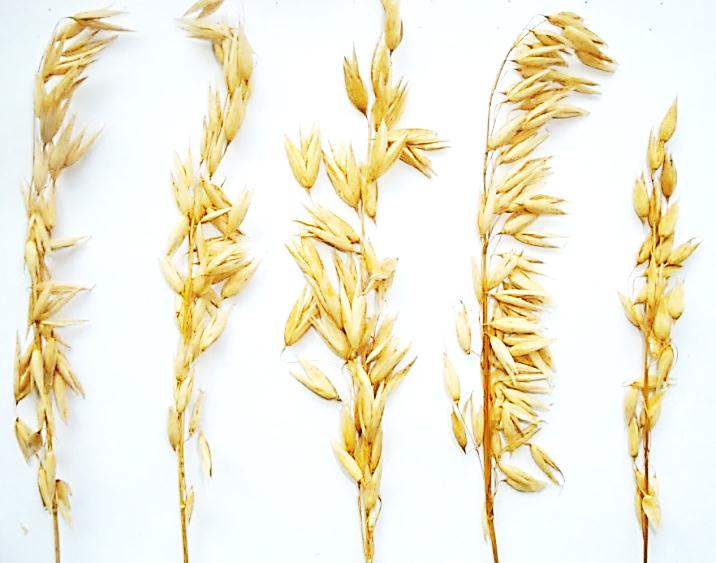   1                 2                          3                 4                    5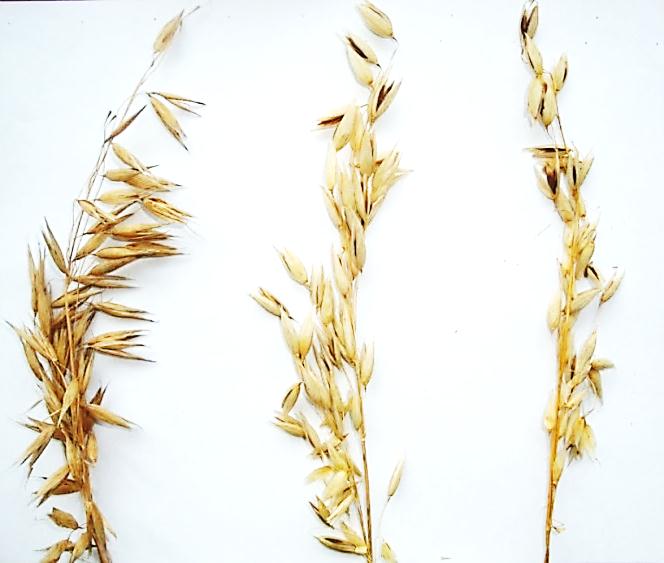 6                                        7                           8Рис. 3.5. Разновидности овса посевного:1 – mutica; 2 – aristata; 3 – inermis; 4 – obtusata; 5 – aurea;
6 – grisea; 7 – brunnea; 8 – montanaТаблица 3.2. Отличительные признаки разновидностей посевного овсаНаибольшее распространение в производстве получили сорта, относящиеся к разновидностям мутика, ауреа, аристата и краузей, соответственно с белым или желтым зерном без остей или с ними.3.3. Сортовые признаки овсаСорта овса описывают по морфологическим, биологическим и хозяйственно полезным признакам.К морфологическим признакам относятся: форма куста, высота растений, форма метелки, наличие и характер остей, окраска зерновок, тип и форма зерна, опушение листового влагалища, стеблевых узлов и основания нижнего зерна, пленчатость.К биологическим и хозяйственно полезным признакам относятся:  скороспелость сортов, их устойчивость к полеганию, болезням и вредителям, отзывчивость на повышенные дозы минеральных удобрений, продуктивная кустистость, продуктивность метелки, масса 1000 семян, урожайность, биохимический состав зерна и хлебопекарные качества.Тип зерна является основным сортовым признаком посевного овса. Различают три типа зерна (рис. 3.6).Толстоплодное зерно крупное, хорошо выполненное, толстое, широкое, с ясно выраженным горбом на спинке и широко открытой внутренней цветковой чешуей. Зерно занимает весь объем цветковых чешуй. Среднеплодное зерно более узкое, удлиненное, со слабо выраженным горбом на спинке. Зерновка заполняет цветочные чешуи на 2/3 их длины. Внутренняя цветковая чешуя открытая, узкая. Тонкоплодное зерно очень узкое, тонкое, с плоской спинкой и острой вершиной, зерновка заполняет цветочные чешуи до ½ их длины. Внутренняя цветковая чешуя закрыта или слабо открыта.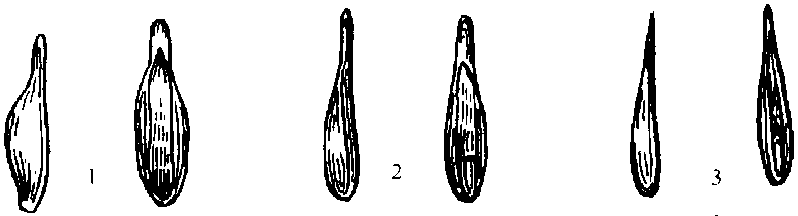 1                                                 2                                                3Рис. 3.6. Тип зерна овса:1 – толстоплодное; 2 – среднеплодное; 3 – тонкоплодноеДля определения типа зерна берут только первые зерна в колосках.Форма зерна у овса бывает ширококонечно-горбатая, узкоконечно-плоская и остроконечная. Толстоплодному типу зерна соответствует, как правило, ширококонечно-горбатая форма, среднеплодное зерно обычно имеет узкоконечно-плоскую форму, а тонкоплодное зерно чаще всего формируется остроконечным (рис. 3.7).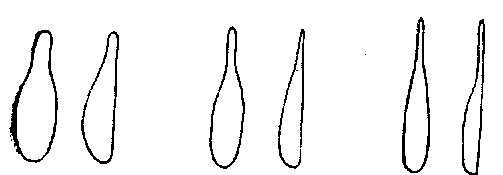 1                               2                               3Рис. 3.7. Форма зерна овса:1 – ширококонечно-горбатая; 2 – узкоконечно-плоская; 3 – остроконечнаяОпушение основания первого зерна у большинства сортов овса отсутствует. Некоторые из них могут иметь единичные волоски. Количество и длина волосков увеличивается в годы с засушливым летом, а при достаточном увлажнении, наоборот, уменьшается.Характер остей может служить также отличительным сортовым признаком, так как у разных сортов по форме они могут быть прямые и изогнутые, по длине – короткие, средние и длинные, по эластичности – мягкие, средние и грубые. В засушливые годы ости бывают длиннее и грубее.Число зерен в колоске у большинства сортов равняется двум.
В пределах одной метелки этот показатель колеблется от одного до трех. Изменяется он и по годам в зависимости от условий произрастания. Пленчатость зерна в зависимости от сорта и условий выращивания колеблется от 25 до 40 %. В засушливые годы щуплость зерна возрастает, пленчатость повышается.Наличие двойных зерен. При неблагоприятных условиях иногда нижнее зерно не развивается, его цветковые чешуи охватывают второе зерно, которое оказывается в двойной пленке и называется двойным зерном. В результате посевные и кормовые качества двойных зерен оказываются низкими.Форма метелки зависит от характера расположения веточек. Этот признак хорошо определяется в фазе молочной спелости (рис. 3.8).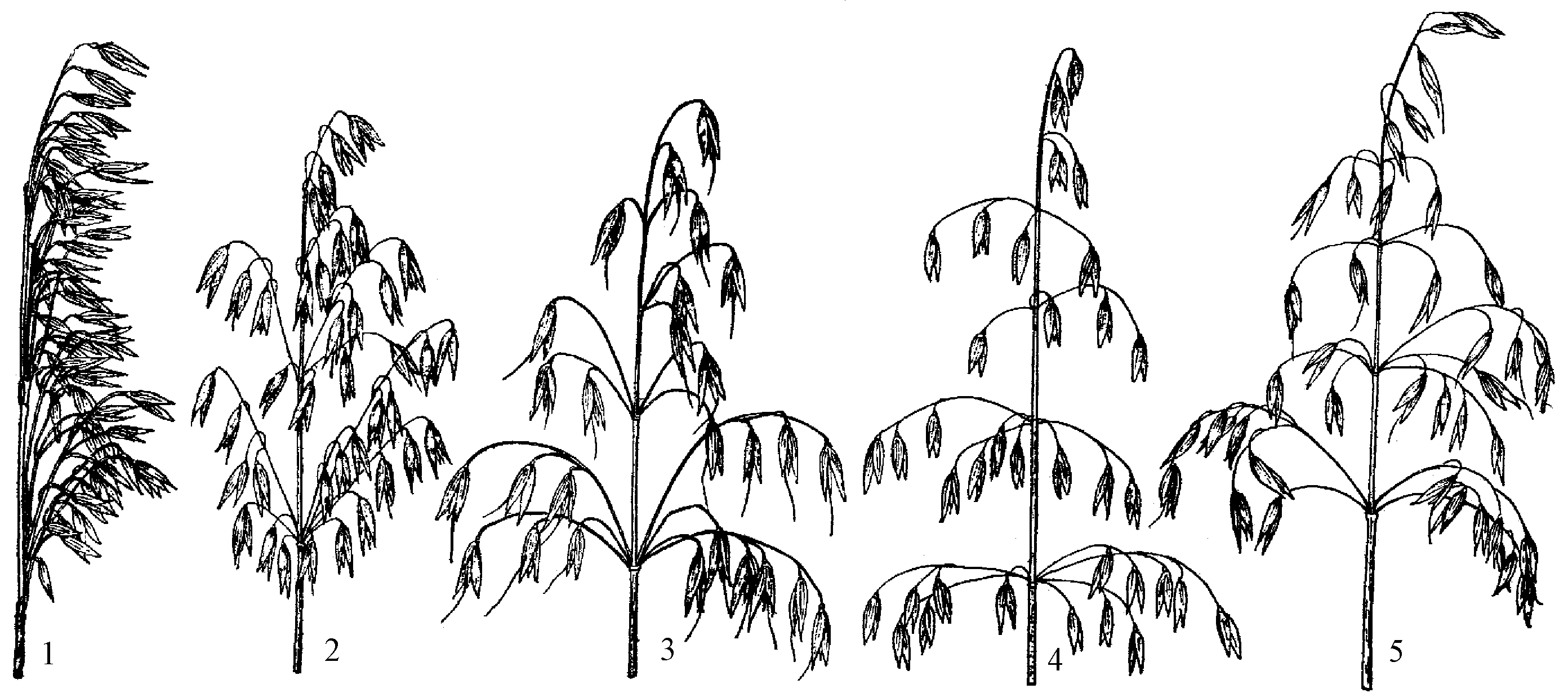  1                          2                               3                                     4                               5Рис. 3.8. Форма метелки овса:1 – одногривая; 2 – сжатая; 3 – полусжатая; 4, 5 – раскидистаяРазличают метелку одногривую, сжатую, полусжатую и раскидистую. В зависимости от угла отхождения веточек от основного стебля они могут быть поднятыми (30–40о), полуподнятыми (60–70о), горизонтальными (80–90о), слабопониклыми (91–100о), сильнопониклыми (более 100о). Большинство сортов имеют метелку с поднятыми или полуподнятыми веточками.Форма стеблевых узлов может быть впалая, цилиндрическая и выпуклая. Этот признак определяют по третьему узлу снизу (рис. 3.9).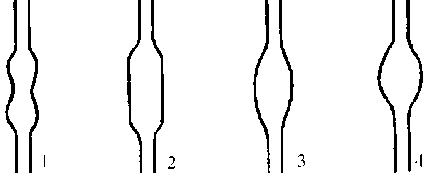   1                  2                   3                   4Рис. 3.9. Форма стеблевых узлов у овса: 1 – впалая; 2 – цилиндрическая;
3 – слабовыпуклая; 4 – выпуклаяСорта овса могут различаться по опушению стеблевых узлов, листового влагалища и краев листовой пластинки. Опушение лучше выражено на нижних листьях, поэтому его определяют в фазе кущения (табл. 3.3).Таблица 3.3. Сортовые признаки овсаОкончание табл. 3.33.4. Сорта овсаВ настоящее время в Государственный реестр сортов и древесно-кустарниковых пород включено 17 сортов ярового овса.Среди них 11 сортов белорусской селекции, 2 – немецкой, 2 – польской, 2 сорта совместной белорусско-польской селекции (табл. 3.4).Таблица 3.4. Характеристика сортов овсаПримечание. Группа спелости: 03 – раннеспелый, 04 – среднеранний, 05 – среднеспелый.4. Сортоведение озимой ржи
(Secale cereale L.)Рожь относится к роду Secale L. семейства злаковых (Gramineae Juss.) или мятликовых (Poaceae Barnh.) и включает четыре самостоятельных вида, разделенных на две секции, одна из которых объединяет все дикорастущие виды, а вторая – возделываемую культурную рожь.Секция Oplismenolepis Nevski – плотнозакрыточешуйчатая. Включает дикорастущие виды: S. silvestre Host. − рожь дикая (2n = 14),
S. iranicum Kobyl. – рожь иранская (2n = 14), S. montanum Guss. – рожь горная (2n = 14).Секция культурной ржи включает один вид S. cereale L. – рожь посевная (2n = 14). Это полиморфный вид, который объединяет пять подвидов: рожь зерновая (ssp. S. cereale L.), рожь тетраплоидная (ssp. tetraploidum Kobyl.), рожь Вавилова (ssp. vavilovii Kobyl.), рожь Державина (ssp. derzhavinii Kobyl.) и рожь Цицина (ssp. tsitsinii Kobyl.).Рожь посевная, или культурная (S. cereale L.), является единственным видом, который широко возделывается для получения высокоценного продукта питания, кормов для животных и сырья для пищевой и спиртовой промышленности (рис. 4.1).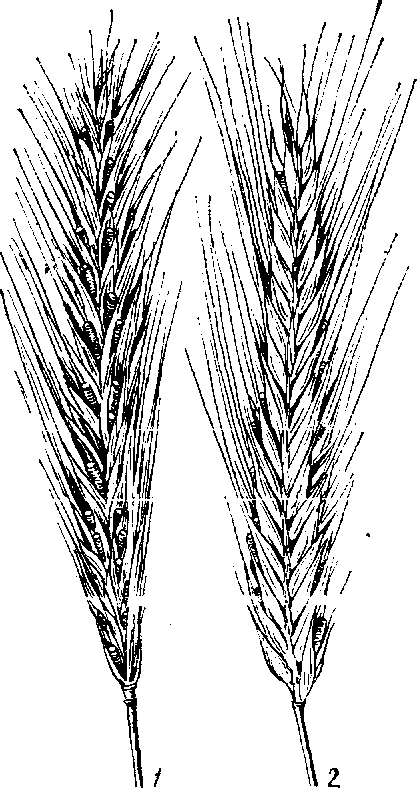  1                2Рис. 4.1. Колос ржи:1 – лицевая сторона;
2 – боковая сторонаРастения посевной ржи однолетние, озимого и ярового типа, с неломким колосом, крупным и хорошо вымолачиваемым зерном. Яровая рожь распространена преимущественно в районах с суровыми зимами.Озимая рожь является типичным перекрестником с высокой самостерильностью. Возделываемые сорта диплоидного (2n = 14) и тетра-
плоидного (2n = 28) уровней имеют озимый образ жизни.Стебель ржи представляет собой полую соломину с тремя − семью междоузлиями, разделенными узлами. Длина соломины в зависимости от сорта и условий выращивания составляет 80−180 см. Отдельные вариации по этому признаку могут находиться в пределах 30−250 см.Самыми короткостебельными считаются растения высотой до 110 см, стеблестой высотой 111−130 см относится к низкорослому, стебли высотой 131−150 см являются средними, 151−170 см – высокие, а при длине соломины выше 171 см образцы относятся к очень высоким.Листья, как у всех злаковых, линейные, состоящие из листовой пластинки с язычком (лигулой) и ушками. Число листьев соответствует количеству междоузлий, не считая подколосового. Листовая пластинка с верхней стороны иногда покрыта волосками. Язычок и ушки рано засыхают и отпадают. Корневая система мочковатая, состоящая из первичных  и вторичных корней.Соцветие – сложный колос незаконченного типа с колосками, расположенными на уступах колосового стержня.Каждый колосок состоит из двух, реже трех и более цветков, расположенных между колосовыми чешуями. Колосовые чешуи, как правило, короче цветковых чешуй. Цветок имеет наружную и внутреннюю цветковые чешуи, одногнездную завязь с двухлопастным перистым рыльцем и тремя пыльниками на длинных тычиночных нитях.
Со стороны чешуй у основания завязи имеются две маленькие пленочки − лодикулы, раскрывающие цветок во время цветения.Плод – зерновка удлиненно-овальной или продолговатой формы, с глубокой бороздкой, с хохолком или без него.Разновидности культурной ржи различаются по форме, окраске и опушению колоса. Все возделываемые сорта диплоидной озимой ржи с обычным ржаным колосом относятся к разновидности ржи обыкновенной S. cereale var. vulgare.С нахождением форм ржи с ветвисто-лопастными, ежевидными и пшеницеобразными колосьями выделены соответственно разновидности композитум (var. compositum Lam.), монстросум (var. monstrosum Koern.), тритикиформе (var. triticiforme Kobyl.) (рис. 4.2).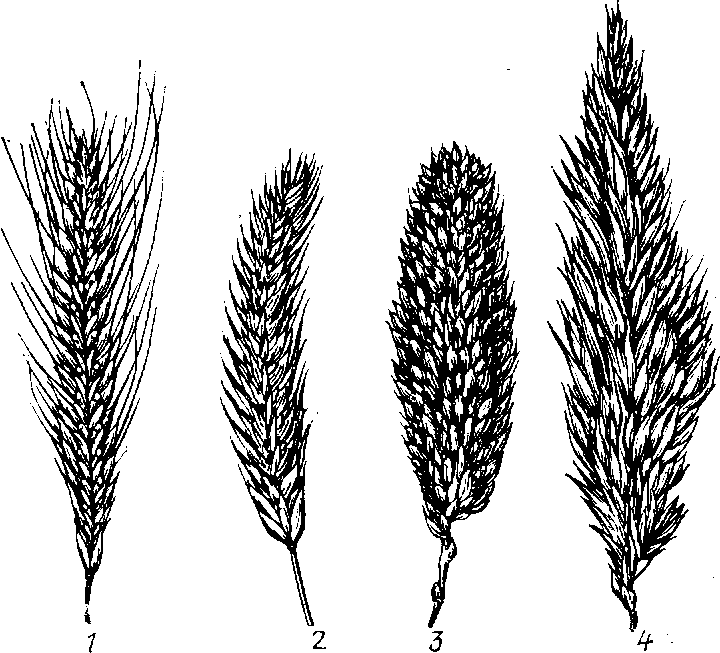 1                       2           3                     4Рис. 4.2. Форма колоса у разновидностей ржи:1 – vulgare; 2 – triticiforme; 3 – monstrosum;
4 – compositumСорта подвида тетраплоидной ржи с обычным колосом относятся к разновидности рамозум (var. ramosum Kobyl.). Формы многолетней диплоидной ржи (ssp. derzhavinii Tzvel.) с типично ржаной формой колоса, соломенно-желтой окраской колоса относятся к разновидности нудипалеатум (var. nudipaleatum Kobyl.). Формы с ветвистым колосом принадлежат к разновидности альбиспикум (var. albispicum Kobyl.).Окраска колоса может быть белая (соломенно-желтая), красная, коричневая и черная.По характеру заключения зерна в чешуи различают закрытозерные, открытозерные и промежуточные формы (рис. 4.3).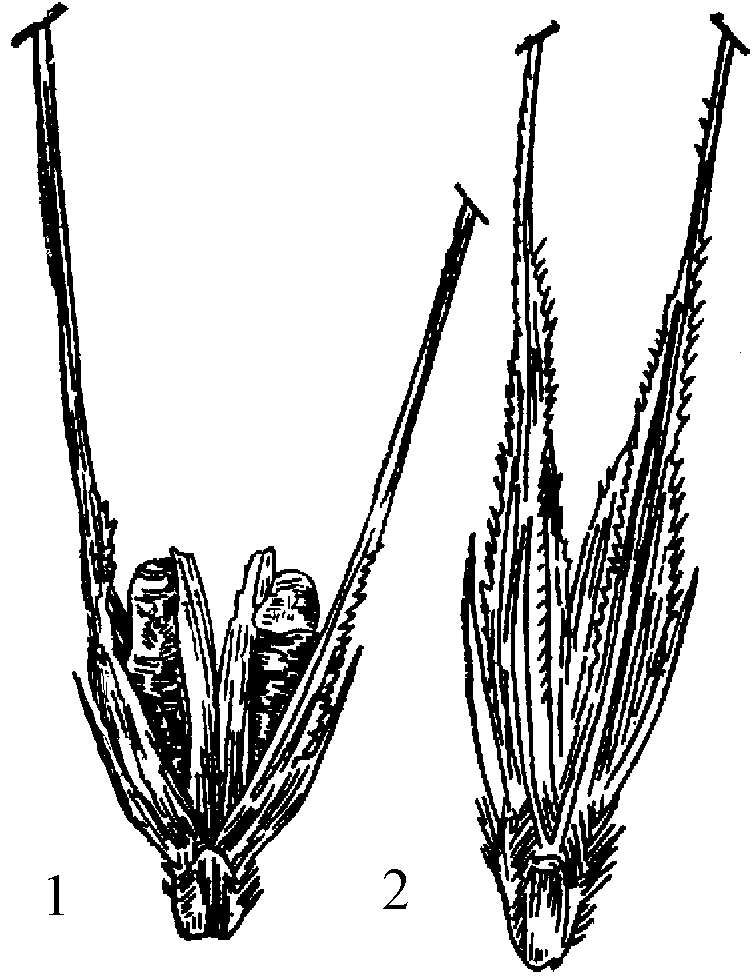  1             2Рис. 4.3. Зерно ржи: 1 – открытое; 2 – закрытое цветковыми чешуямиПоверхность наружной цветковой чешуи может быть голая и опу-шенная, покрытая густыми или редкими, длинными или короткими, мягкими или жесткими волосками.4.1. Сортовые признаки озимой ржиВысота растений является весьма важным сортовым признаком, от которого зависит устойчивость к полеганию и соотношение зерна к соломе в получаемом урожае.Различают низкорослые формы (до 110 см), короткостебельные (111−130 см), среднестебельные (131−150 см) и высокостебельные сорта (свыше 151 см).Длина колоса. Сорта, у которых колос достигает 12 см и более, относятся к длинноколосым. Колосья длиной 8−12 см считаются средними, а менее 8 см – короткими.Плотность колоса, как и у пшеницы, определяется по числу колосков, приходящихся на 10 см колосового стержня. У сортов и форм с рыхлым колосом эта величина составляет менее 32 колосков. Колосья при наличии 32−35 колосков на 10 см считаются среднеплотными, 36−39 – выше средней плотности, 40 и более колосков – высокой плотности.Форма колоса у различных сортов может быть призматическая, веретеновидная и удлиненно-эллиптическая (рис. 4.4).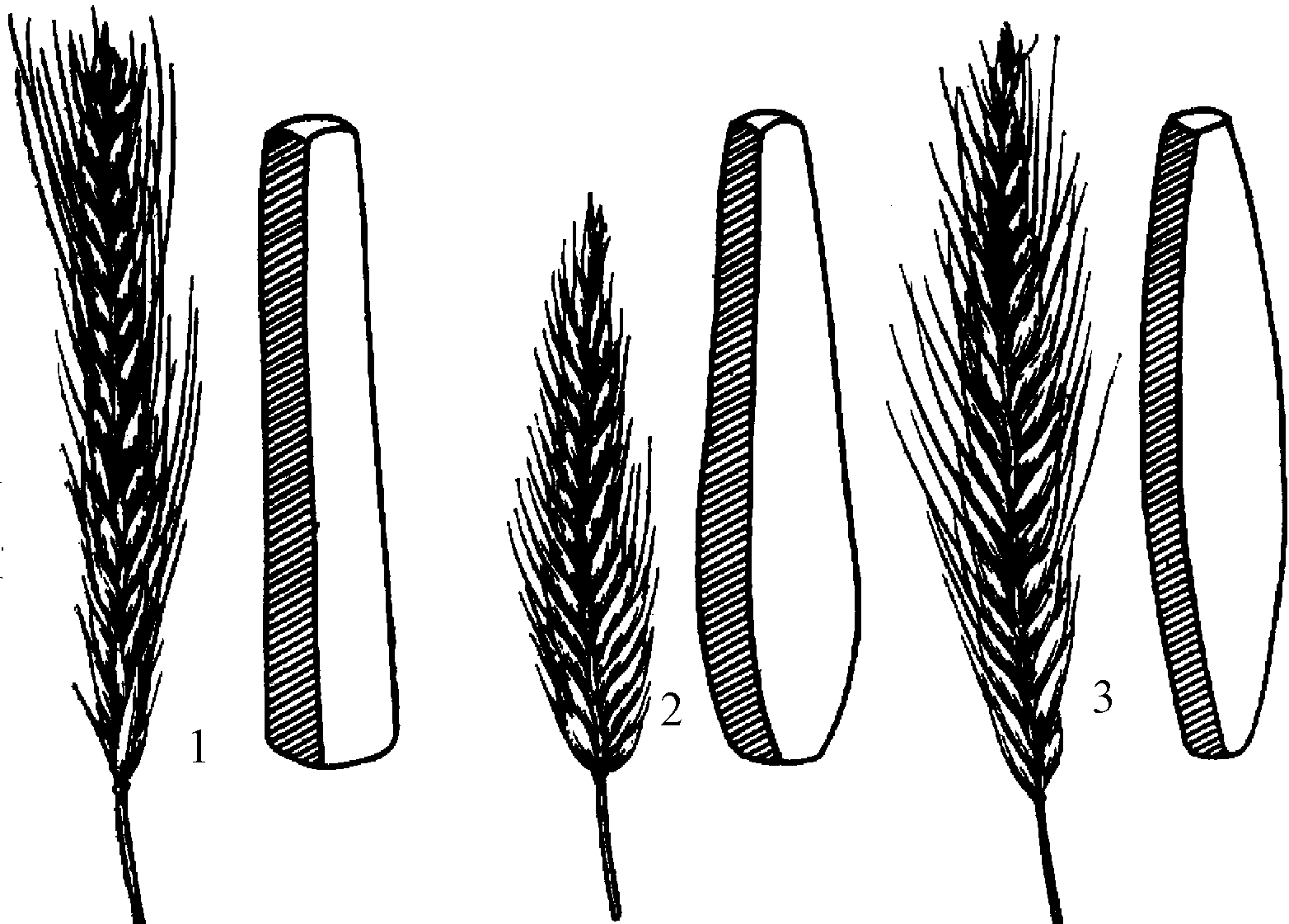   1                                   2                                3Рис. 4.4. Форма колоса у сортов ржи:1 – призматическая; 2 – веретенообразная; 3 – удлиненно-эллиптическаяЛицевая и боковая стороны у колоса призматической формы почти одинаковые, поэтому в поперечном сечении он приближается к квадрату. У колосьев веретеновидной формы боковая сторона в нижней части шире лицевой, а кверху сужается, поэтому поперечное сечение в нижней части имеет вид вытянутого прямоугольника, а в верхней приближается к квадрату. При удлиненно-эллиптической форме лицевая сторона по всей длине уже боковой. Колос приобретает плоский вид, особенно в средней части, постепенно сужается книзу и кверху.Пониклость колоса имеет непосредственное отношение к набуханию и склонности зерен к прорастанию на корню в дождливую погоду при созревании перед уборкой, поэтому этот признак всегда учитывается при отборе перспективных селекционных образцов. Предпочтение отдается образцам с поникающими колосьями.Зерно по форме может быть овальным и удлиненным (рис. 4.5), длинным (более 8 мм), средним (7−8 мм) и коротким (менее 7 мм).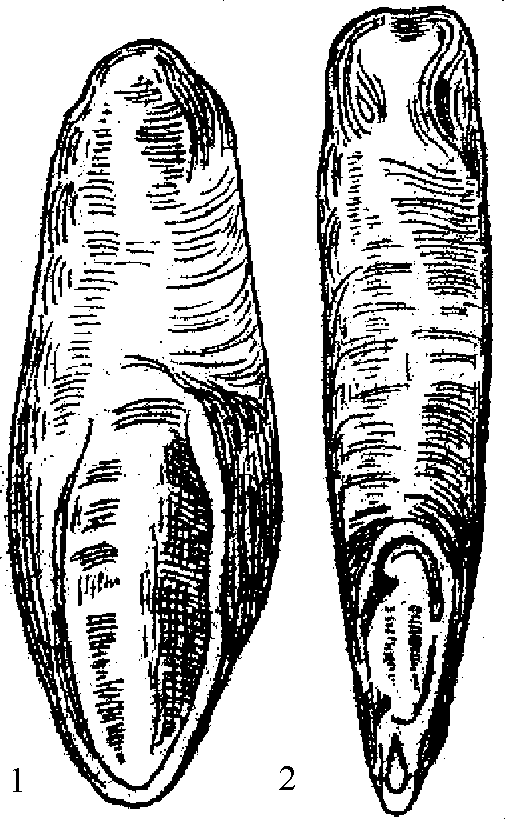   1            2Рис. 4.5. Форма зерна
ржи: 1 – овальная;
2 – удлиненнаяПо окраске различают зерно белое, желтое, зеленое, серо-зеленое, серо-желтое, голубое, фиолетовое, светло-коричневое, коричневое. Наиболее распространенной окраской зерна у возделываемых сортов является серо-зеленая с примесями семян других окрасок в силу популятивности ржи как перекрестника.Масса 1000 семян связана с их крупностью и выполненностью. Этот показатель считается очень низким, если находится в пределах до 20 г, низким – 21−30, средним 31−40, высоким – 41−60 и очень высоким − свыше 60 г.Большинство существующих сортов имеют среднюю массу 1000 семян, более высокие значения этого показателя формируются у тетраплоидных и лучших крупнозерных диплоидных сортов (табл. 4.1).Таблица 4.1. Сортовые признаки озимой ржи4.2. Сорта озимой ржиВ настоящее время в Государственный реестр сортов и древесно-кустарниковых пород включено 30 сортов и гибридов озимой ржи, в том числе 12 диплоидных сортов, 12 тетраплоидных сортов и 6 дип-лоидных гибридов первого поколения.Среди них 24 сорта и 1 гибрид F1 белорусской селекции, 3 гибрида F1 – немецкой и 2 гибрида F1 совместной белорусско-немецкой селекции (табл. 4.2).Таблица 4.2. Характеристика сортов озимой ржиОкончание табл. 4.25. Сортоведение гречихи
(Fagopyrum Mill.)Род гречихи (Fagopyrum Mill.) относится к семейству гречишных (Polygonaceae Juss.) и характеризуется следующими ботаническими признаками.Стебель ветвящийся, высотой от 50 до 200 см, ребристый, с междоузлиями, окраска красновато-зеленая. В междоузлиях стебель полый, в узлах заполнен паренхимой. Различают три зоны стебля:1) зона образования придаточных корней (от зародышевого корня до семядольного узла);2) зона ветвления (начинается от семядольного узла и охватывает часть стебля, от которого отходят ветви первого порядка);3) зона плодообразования (верхняя часть стебля, несущая соцветия).Скороспелые и позднеспелые сорта различаются по числу междоузлий (6–20) и высоте стеблей (60–110 см). Сильноветвящиеся сорта образуют три-четыре ветви первого порядка, а ограниченно ветвящиеся − одну-две ветви. Имеются и неветвящиеся формы.Листья гречихи отличаются от листьев других зерновых культур. Различают три формы листьев: 1) семядольные округло-почковидные; 2) черешковые сердцевидно-треугольные, наиболее крупные; 3) сидячие стреловидные на вершине стебля и ветвей. Прилистники сросшиеся, образуют раструб в месте прикрепления листа к стеблю. Наиболее мощный листовой аппарат имеют позднеспелые сорта.Корень стержневой, неветвящийся. Основная часть корней размещается на глубине до 35−40 см, хотя возможно проникновение их на большую глубину (до 1 м). Соцветие – кисть, которая располагается на цветоносе в пазухе листа. У наиболее распространенных сортов гречихи кисти нередко собраны в щитки или полузонтики на вершине стебля, причем боковые соцветия в виде кисти могут иметь вильчатую или ветвистую форму (рис. 5.1).Для сортов с соцветиями на вершине стебля в виде щитка или полузонтика характерен незавершенный тип роста побегов. В отличие от них сорта с детерминантным типом роста побегов имеют стебель, заканчивающийся кистью, образование которой на вершине побега исключает дальнейший рост растения.Первыми зацветают нижние соцветия, затем цветение распространяется к вершине стебля. Период цветения у гречихи растянутый и длится до 25–30 дней и более.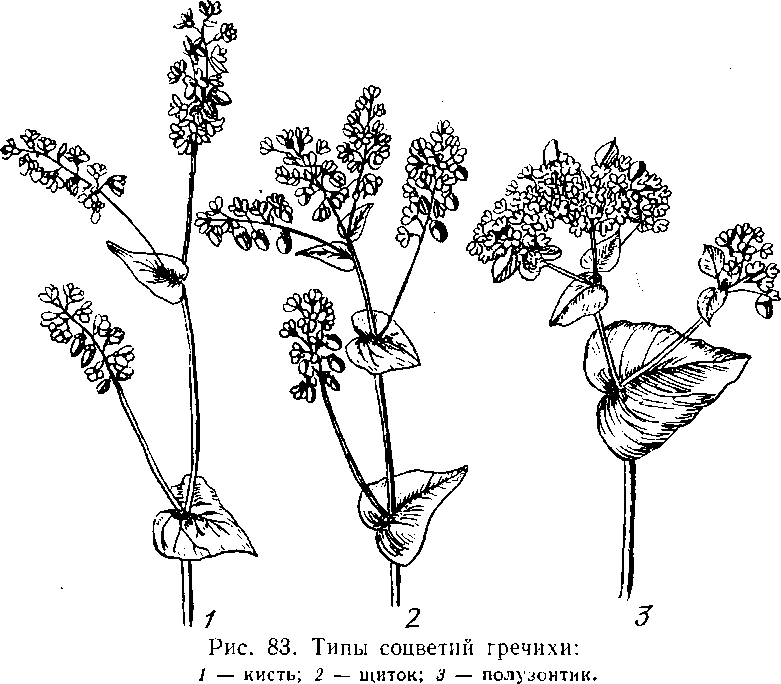 1                      2                         3Рис. 5.1. Типы соцветий гречихи:1 – кисть; 2 – щиток; 3 – полузонтикЦветок гречихи диморфный, гетеростильный, т. е. имеет пестик и тычинки неодинаковой длины. В нем 5 лепестков, 8 тычинок, расположенных в два круга (из трех и пяти тычинок), и пестик. У основания цветка расположены 8 нектарников для привлечения насекомых. Встречаются у гречихи и гомостильные цветки, имеющие одинаковую длину пестика и тычинок.Длиннопестичные и короткопестичные растения имеют разные генотипы по S-гену (рецессивные гомозиготы и гетерозиготы соответственно). У таких растений не только пестики, но и пыльцевые зерна различаются по величине. Нормальное завязывание плодов происходит только при легитимном опылении, когда пыльца из цветков короткопестичных растений попадает на рыльца цветков длиннопестичных или наоборот.Окраска цветков гречихи белая или розовая разной интенсивности, вплоть до красной. Среди коллекционных образцов встречается и зеленая окраска цветков. Плод – трехгранный орешек с острыми или тупыми ребрами и гладкими гранями (рис. 5.2). Ребра, разрастаясь, образуют крылья, степень развития которых неодинакова у разных форм. В связи с этим различают крылатые и бескрылые плоды. Плод гречихи имеет твердый околоплодник (перикарпий), не срастающийся с семенем, которое состоит из зародыша с двумя семядолями и эндосперма.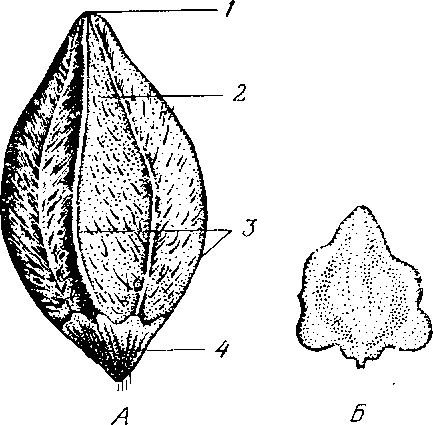 а                   бРис. 5.2. Плоды гречихи:а – культурной;
б – татарской;1 – вершина; 2 – грань;
3 – ребро; 4 – основаниеИзвестны сорта с черными, серыми и коричневыми плодами. Окраска плодов может быть однотонной или с рисунком в виде штрихов, точек.Одним из недостатков гречихи является неравномерное созревание плодов и способность их к прорастанию на корню во время дождливой погоды в период уборки.5.1. Виды гречихиРод Fagopyrum Mill. включает диплоидные (2n = 16) и тетраплоидные (4n = 32), однолетние и многолетние виды.Наиболее распространены однолетние диплоидные виды. К ним относятся гречиха культурная (Fagopyrum esculentum Moench.) и гречиха татарская (Fagopyrum tataricum (L.) Gaertn.).Производственное значение имеет лишь один диплоидный вид – Fagopyrum esculentum. На основе этого вида создан ряд тетраплоидных сортов. Диплоидная татарская гречиха встречается в посевах как трудноотделимый сорняк.Вид Fagopyrum esculentum Moench. делится на два подвида: обыкновенную (ssp. vulgare St.) и многолистную (ssp. multifolium St.).К первому подвиду (vulgare) относятся скороспелые и среднеспелые формы с 8–12 междоузлиями, распространенные в Европе и Америке. Второй подвид (multifolium) включает позднеспелые формы с большим числом междоузлий (12–28) и листьев, мощным ростом (высота 100–200 см и более).Подвид vulgare подразделяется на две разновидности: var. alata Bat. и var. aptera Bat. Плоды у разновидности alata крылатые, ребра острые, у apterа – плоды бескрылые, а поэтому труднее обрушиваются, ребра тупые, грани выпуклые. Основные различия между разновидностями основаны на степени развития крыльев у плодов (рис. 5.3).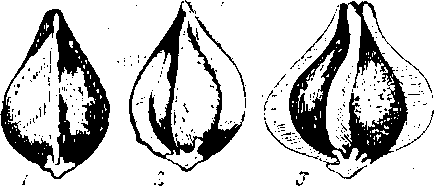 1                    2                        3Рис. 5.3. Степень развития крыльев
у плодов гречихи обыкновенной:1 – бескрылые; 2 – крылатые; 3 – каемчатыеБольшинство районированных сортов гречихи относится к разновидности alata, т. е. имеет крылатые, сравнительно легко обрушиваемые плоды (табл. 5.1).Таблица 5.1. Отличительные признаки видов гречихи5.2. Сортовые признаки гречихиПри описании сортов гречихи обычно указывают продолжительность вегетационного периода от всходов до цветения и от всходов до созревания плодов, высоту растений, число узлов на стебле, облиственность, окраску цветков, форму и окраску плодов, массу 1000 зерен, пленчатость, выравненность зерна, выход крупы и другие особенности.Вегетационный период. У позднеспелых сортов он составляет 90−110 дней, у скороспелых – 60–70, у среднеспелых – 70–90 дней.Высота растений. По этому признаку различают сорта высокорослые – 90–100 см и более, среднерослые – 80–90 см, низкорослые – 60–80 см. При описании высоты растений учитывается и ветвление стебля.Число узлов на стебле у скороспелых сортов 6–8, у среднеспелых – 9–11, у позднеспелых – более 12.Плоды гречихи делят по соотношению длины и ширины на удлиненные (длина плода превышает ширину), округлые (длина равна поперечному сечению), обычные (длина несколько больше поперечного сечения) и веретеновидные (верхнее и нижнее сечения равны).Масса 1000 зерен. Наибольшую массу 1000 зерен имеют тетра-плоидные сорта – более 30 г. У диплоидных сортов масса 1000 зерен составляет 25,0–29,9 г.Пленчатость зерна гречихи в значительной степени сказывается на выходе крупы. Она составляет 18–20 % у тонкопленчатых сортов, 20,1–24,9 % у среднепленчатых, 25–28 % у толстопленчатых.Выравненность зерна может быть высокой – более 90 %, низкой – ниже 60 % и средней – от 60 до 90 %.Выход крупы варьирует от 60 до 80 %. На этот признак влияют крылатость плодов, пленчатость, выравненность, крупность зерна.5.3. Сорта гречихиВ настоящее время в Государственный реестр сортов и древесно-кустарниковых пород включено 20 сортов гречихи, в том числе 13 диплоидных и 7 тетраплоидных.Среди них 17 сортов белорусской селекции, 2 − российской и 1 – польской селекции (табл. 5.2).Таблица 5.2. Характеристика сортов гречихи6. Сортоведение гороха
(Pisum L.)Род Pisum L. представлен однолетними травянистыми растениями. Корень стержневой, глубоко (до 1,5 м) проникает в почву.Стебель округлый, неясно четырехгранный, полый. Длина его в зависимости от сорта и условий произрастания варьирует от 25 до 200−300 см. Обычно полегающий, иногда прямостоячий. Различают стебель простой, когда в его плодущей части цветки и в последующем бобы расположены более или менее равномерно, и фасциированный, в верхней плодущей части плоскорасширенный, узлы у него сближены, цветки и бобы расположены скученно, образуя ложный зонтик. Междоузлия от сильно укороченных до достаточно длинных.Лист гороха сложный, у районированных сортов имеет черешок, от одной до четырех пар листочков и заканчивается усиками. Встречаются формы с другим типом листа (рис. 6.1). Прилистники полусердцевидные, обычно крупнее листочков.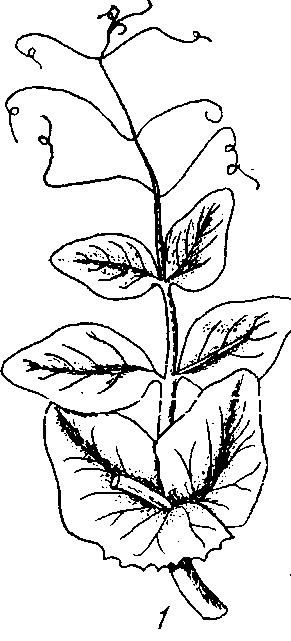 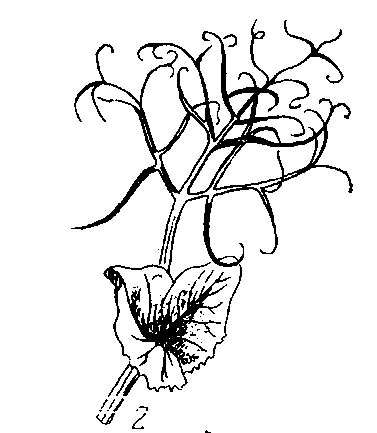 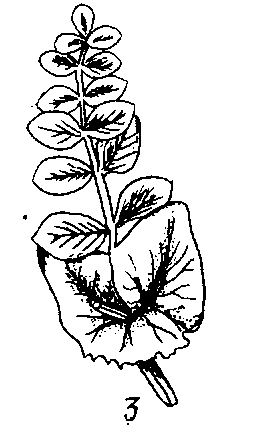 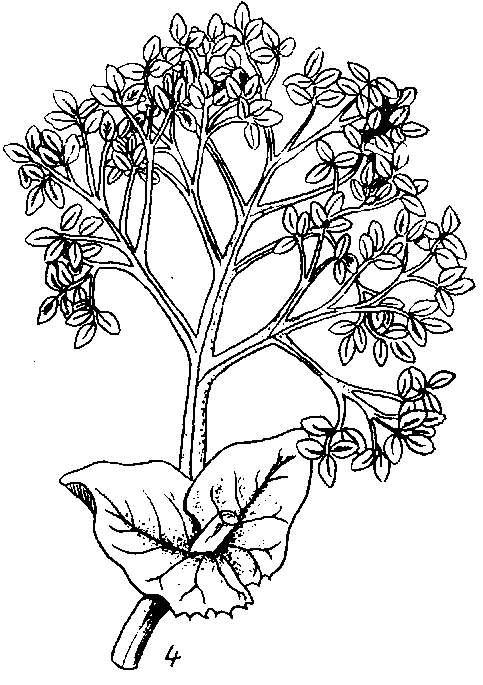 1                   2                                                      3                  4Рис. 6.1. Тип листа гороха:1 – обычный; 2 – усатый (безлисточковый); 3 – акациевидный (безусиковый);
4 – многократно непарноперистыйСоцветие – пазушная кисть, у фасциированных форм – ложный зонтик. Венчик мотылькового типа, состоящий из пяти лепестков: паруса (флага), двух весел (или крыльев) и лодочки, образованной в результате срастания двух лепестков. По месту срастания лепестков образуется вырост, называемый килем. В цветке гороха 10 тычинок, одна из них свободная, но тесно прилегает широким основанием к завязи, остальные девять срастаются между собой и образуют тычиночную трубку.Плод – боб. Бобы плоские или цилиндрические, с тупой или заостренной верхушкой, с пергаментным слоем или без него, от мелких до очень крупных. У некоторых форм кроме надземных бобов имеются подземные бобы (амфикарпические формы).Семена угловатые, округлые или почти шаровидные, с гладкой поверхностью, с вдавлинами или глубокоморщинистые.6.1. Подвиды и разновидности горохаГорох (Pisum L.) входит в трибу виковых (Vicieae Bronn.), семейство бобовых (Fabaceae Lindl., или Leguminosae Juss.). Род Pisum L. включает два вида: Pisum fulvum Sibth. et Smith. – горох красно-желтый и Pisum sativum L.– горох посевной.Горох красно-желтый – однолетнее низкорослое растение высотой 10–75 см с очень тонким стеблем. Ярко выраженный эфемер. Сильно реагирует на длину дня. Бобы мелкие (3–4×0,7–1 см), прямые, при созревании легко растрескиваются. Семена округлые, мелкие (0,3–0,4 см в диаметре), кожура толстая, темно-бурая. Рубчик оливкового, коричневого или черного цвета. Известен только в дикой флоре. Особого селекционного значения не имеет.Горох посевной – однолетний, очень полиморфный вид. Стебель от тонкого до значительно утолщенного и плоско фасциированного в верхнем ярусе, полый, в основном полегающий, иногда прямостоячий. Междоузлия от укороченных до длинных. Высота растений от 20 до 300 см. Встречаются формы, имеющие все четыре типа листа. Прилистники крупнее листочков. Цветоносы пазушные, от одно- до многоцветковых. Бобы от мелких (3–4 см) до очень крупных (12–15 см),
с пергаментным слоем или без него. Семена округлые, в основном гладкие, разной крупности.Вид включает шесть подвидов, каждый из которых объединяет огромное количество групп разновидностей, разновидностей и подразновидностей и имеет разное хозяйственное и селекционное значение. Подвид гороха посевного (sativum) включает основное разнообразие форм, возделываемых на продовольственные цели, в качестве кормовой, овощной и сидеральной культуры.Для установления групп разновидностей в пределах подвида гороха посевного рекомендуются следующие признаки: наличие или отсутствие пигментации венчика, строение створок боба, крупность, форма и поверхность семян. Последние три признака используются и для определения подразновидностей.Под пигментацией венчика понимается окраска крыльев цветка.
У сортов зернового или овощного направления она белая, у сортов кормового гороха или используемого в качестве сидерата – розовая, красно-пурпурная, фиолетовая.По строению створок боба различают лущильные и сахарные формы (рис. 6.2).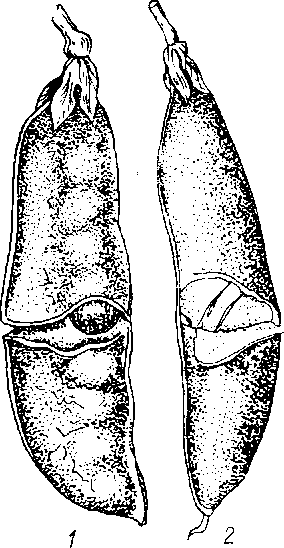 У лущильных форм в стенках боба имеется пергаментный слой, что обусловливает легкую растрескиваемость боба при созревании. У сахарных форм пергаментный слой в створках боба отсутствует. Сорта этой группы возделывают в овощеводстве.Отличительными признаками разновидностей гороха являются: край листочка (зубчатый или ровный), наличие или отсутствие антоцианового полукольца у основания прилистников, строение стебля (простой или фасциированный), длина стебля и междоузлий, наличие или отсутствие рубчика.Края листочков бывают цельнокрайними, зубчатыми и пильчатыми.Стебель гороха может быть простой, когда на его плодоносящей части цветки и соответственно бобы расположены более или менее равномерно, и фасциированный, когда стебель в верхней части расширен, узлы сближены, а цветки расположены скученно (рис. 6.3).Длина стебля – сильно варьирующий признак. Выделяют карликовые формы – высота стебля до 50 см, полукарликовые – 51–80, среднерослые – 81–150, высокие – более 150 см.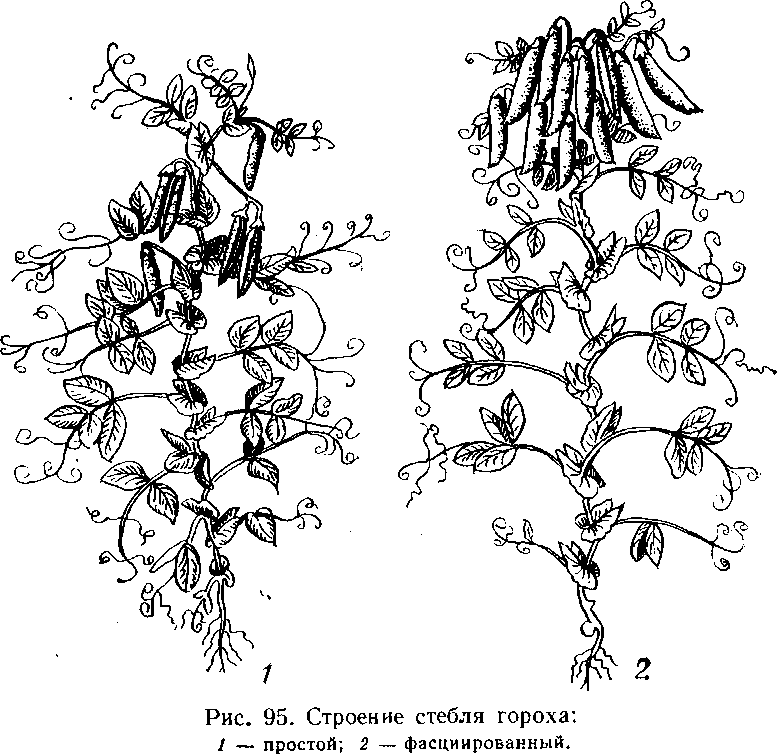   1                                           2Рис. 6.3. Строение стебля гороха:1 – простой; 2 – фасциированныйМеждоузлия по длине бывают короткие, укороченные, средние и длинные. Короткие междоузлия значительно короче длины прилистников, укороченные − несколько короче длины прилистников, средние − незначительно длиннее прилистников, длинные − длиннее прилистников в 1,5 раза и более.В настоящее время районированы сорта гороха посевного с неосыпающимися семенами. У этих форм семяножка (фуникулус) нормально развита, т. е. она прочно срастается с кожурой семени и при растрескивании боба семена не осыпаются (рис. 6.4).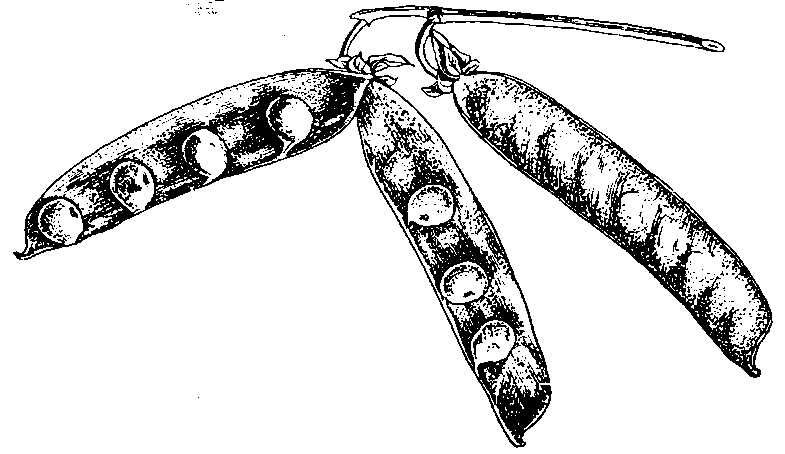 Рис. 6.4. Бобы и семена
неосыпающегося горохаОтличительные признаки разновидностей гороха приведены в табл. 6.1.Таблица 6.1. Отличительные признаки разновидностей гороха6.2. Подразновидности горохаОсновными отличительными признаками подразновидностей гороха посевного являются: форма, характер поверхности и размер семян, окраска семенной кожуры, семядолей и семян, окраска рубчика.Форма и поверхность семян. У гороха посевного наиболее часто встречается округлая, реже угловатая и шаровидная форма семян, имеются и другие, переходные, формы.Поверхность семян может быть гладкой, с вдавлинами и морщинистая, соответственно они называются округлыми, гладкими, с вдавлинами, мозговыми.Крупность семян. Семена гороха имеют различный диаметр: мелкие – 3,5–5 мм (масса 1000 семян менее 150 г), средние − 5–7 мм (150–250 г), крупные – 7–10,5 мм (масса 1000 семян более 250 г).Окраска семядолей бывает желтая, оранжево-желтая, светло- и темно-зеленая. Она более константна, чем окраска семенной кожуры.Окраска семенной кожуры. У белоцветковых форм она бесцветная, прозрачная, а у форм с окрашенными цветками семенная кожура плотная, непрозрачная, окрашена в различные цвета.Окраска семян гороха зависит от окраски семядолей и степени прозрачности семенной кожуры. У сортов зернового использования (белоцветковых) семена обычно светло-желтые, желто-розовые, реже зеленые, очень редко – оранжевые. У красноцветковых форм окраска семян зависит от окраски семенной кожуры. Она может быть однотонная (серая, бурая, черная, красная) и с рисунком на кожуре в виде фиолетовой крапчатости, пятнистости, полосатости.Окраска рубчика. У белоцветковых форм рубчик обычно светлый, редко – черный, но никогда не бывает бурым. У форм с окрашенными цветками окраска рубчика в основном бурая или черная, но никогда не бывает светлой.Подразновидности гороха посевного и гороха полевого можно определить по коллекционному набору семян (рис. 6.5), пользуясь описанием отличительных признаков подразновидностей (табл. 6.2).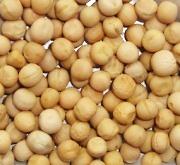 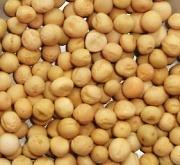 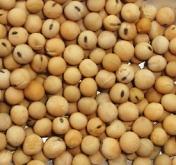 1                                          2                                          3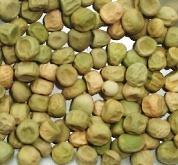 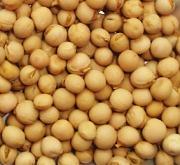  4                                        5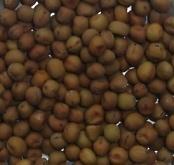 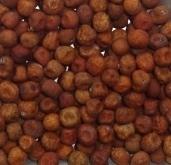 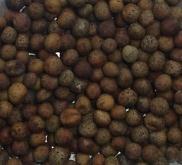 6                                          7                                        8Рис. 6.5. Подразновидности гороха:1 – ponderosum; 2 – vulgare; 3 – mesomelan; 4 – glaucospermum;
5 – ecaducum (горох посевной);
6 – griseum; 7 – marmoratum; 8 – punctatum (горох полевой)Таблица 6.2. Отличительные признаки подразновидностей гороха6.3. Сортовые признаки горохаОтличительными признаками сортов принято считать: длину стебля, общее число междоузлий на одно растение, число междоузлий до первого боба, форму и размер боба, поверхность и крупность семян, продолжительность вегетационного периода, урожайность, устойчивость к болезням и вредителям, а также к неблагоприятным факторам возделывания.Длина стебля. Этот признак сильно изменяется в зависимости от почвенно-климатических условий и зоны возделывания. Вместе с тем при посеве в идентичных условиях различие между сортами сохраняется.Число междоузлий до первого боба подсчитывают по главному стеблю снизу вверх. Первое междоузлие находится непосредственно над корневой шейкой, а последнее – под плодоносящим узлом. Скороспелые сорта имеют 7–11 междоузлий до первого боба, средне
спелые – 12–15, а позднеспелые – более 16.Число междоузлий на растении варьирует от 11−14 у скороспелых сортов до 15−18 и 19−24 у среднеспелых и позднеспелых сортов соответственно.Форма боба. Различают боб прямой, слабоизогнутый, изогнутый, саблевидный, серповидный, вогнутый. Конец боба бывает тупой и заостренный (рис. 6.6).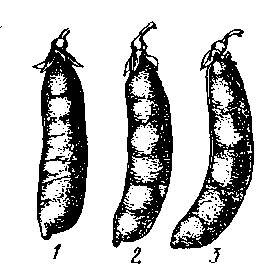 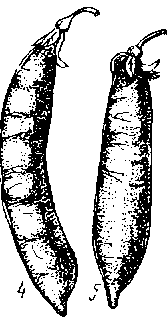 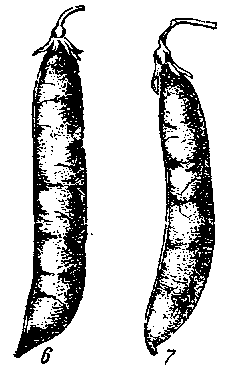 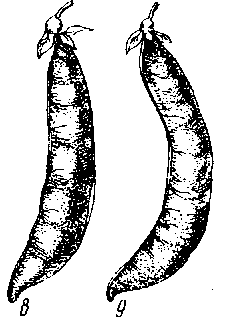 1         2          3                      4        5           6                7               8            9Рис. 6.6. Форма и конец боба лущильного гороха:
1−3 – бобы с тупым концом (1 – прямой; 2 – слабоизогнутый; 3 – изогнутый);
4−9 – бобы с заостренным концом (4 – вогнутый; 5 – прямой с отогнутой
верхушкой; 6 – слабоизогнутый; 7 – изогнутый; 8 – саблевидно-изогнутый;
9 – серповидно-изогнутый)Размер боба. Для определения этого показателя учитывают длину и ширину боба. Выделяют бобы мелкие – 3,5–4,5×1 см, средние – 
4,5–6×1,4, крупные – 6–8×1,5–1,6, очень крупные – 9–15×2–2,5 см. Признак значительно колеблется в зависимости от условий возделывания, но все же различие между сортами сохраняется.Масса 1000 семян. Несмотря на некоторые колебания этого признака в зависимости от почвенно-климатических условий, он может быть успешно использован при оценке сортов. Масса 1000 семян может составлять менее 150 г, 151−174 г, 175–190, 191−230, 231–250 г, более 250 г (табл. 6.3).Таблица 6.3. Сортовые признаки гороха6.4. Сорта горохаВ настоящее время в Государственный реестр сортов и древесно-кустарниковых пород включено 37 сортов гороха, в том числе 19 сортов гороха посевного и 18 сортов гороха полевого.Среди них 27 сортов белорусской селекции, 3 – немецкой, 1 – датской, 1 − российской, 1 – венгерской, 1 – сербской, 1 – французской,
1 – украинской, 1 – совместной болорусско-украинской селекции (табл. 6.4).Таблица 6.4. Характеристика сортов горохаПримечание: 1. Группа спелости: 03 – раннеспелый, 05 – среднеспелый, 06 – среднепоздний, 07 – позднеспелый.2. Назначение: З – на зерно, ЗМ – на зеленую массу (силос), К – кормовой.7. Сортоведение люпина
(Lupinus L.)Род люпина (Lupinus (Tourn.) L.) семейства бобовых (Fabaceae Lindl., или Leguminosae Juss.) насчитывает не менее 250 видов.Стебель травянистый или деревянистый, прямостоячий, с моноподиальным или симподиальным типом ветвления, округлый, с опушением или без него. Листья с длинными черешками, пальчатые, сложные. У основания черешка имеется два маленьких и узких прилистника. Листовые пластинки в зависимости от вида ланцетоподобные или удлиненно-овальные, как правило, опушенные с обеих сторон или только с нижней. Число их колеблется от 5 до 11, но в большинстве случаев – 7–9. Окраска варьирует от желто-зеленой до темно-зеленой, часто с антоциановым оттенком различной интенсивности.Корень довольно длинный (до 2 м), стержневого типа. В начале развития под воздействием бактерий Rhizobium на нем образуются клубеньки. В связи с этим люпин является хорошим азотфиксатором.Соцветие – верхушечная кисть с мутовчатым или очередным расположением цветков на коротких цветоножках. Цветки мотылькового типа. Каждый цветок расположен в чашечке, образованной сросшимися чашелистиками. Венчик пятилепестной, состоит из паруса, двух крыльев и лодочки. Окраска цветков зависит от вида или сорта. Завязь с несколькими семяпочками, тычинок 10 – девять сросшихся у основания и одна свободная.Плод – боб (рис. 7.1).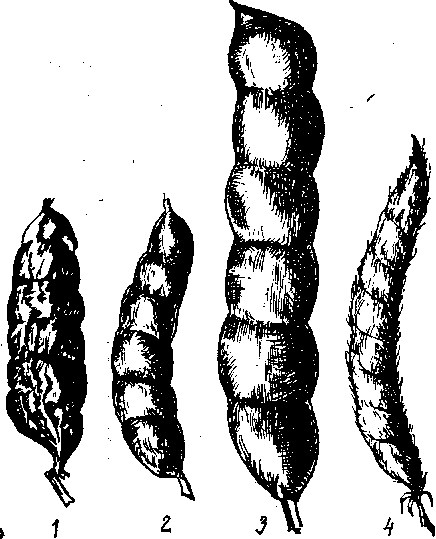 По форме бобы люпина немного изогнутые, жилковатые, желто-коричневой или черной окраски. Бобы у диких видов и форм растрескиваются. У культурных видов имеются сорта с нерастрескивающимися бобами.Семена по форме и величине неодинаковы. Окраска может быть однотонной (белая, розовая, серая, черная) или с мраморным (пятнистым) рисунком.По происхождению виды люпина относятся к двум большим группам – средиземноморской и американской. Большинство выделенных видов относится к американской группе, к средиземноморской принадлежат только 14 видов.Возделывается четыре вида люпина: белый, желтый, узколистный (средиземноморская группа) и многолетний (американская группа) (рис. 7.2). 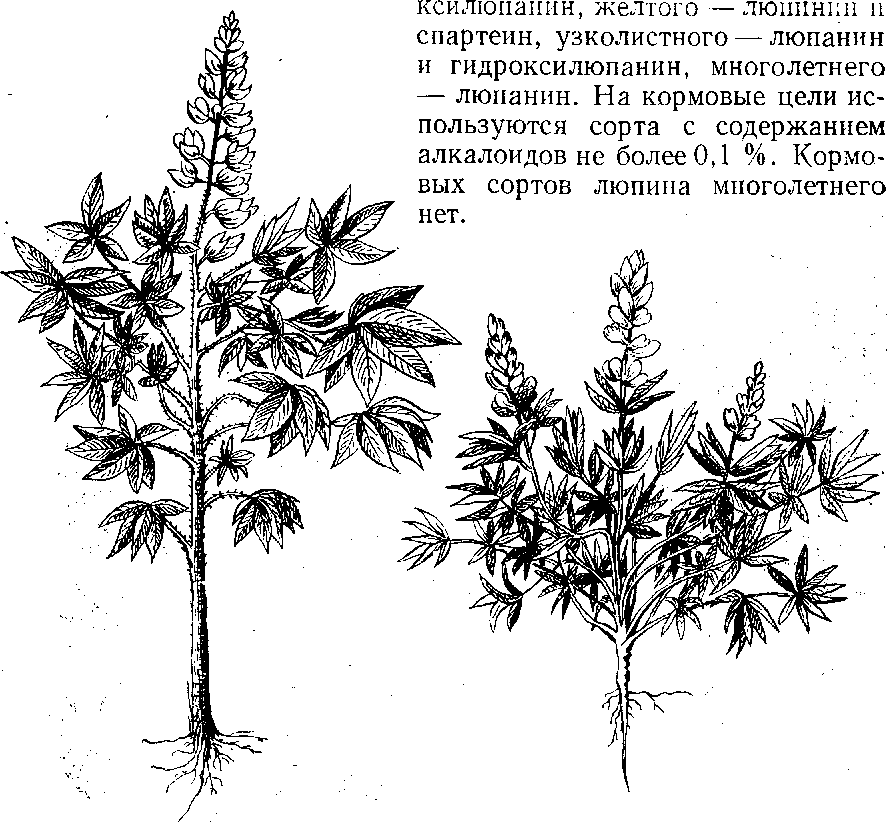 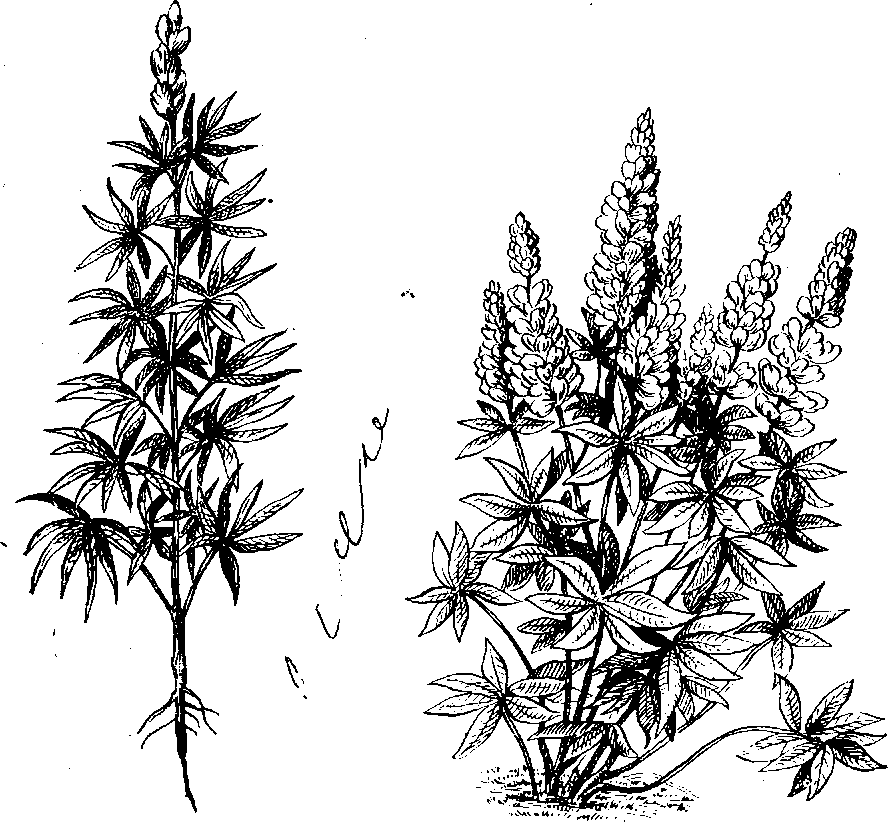 У первых трех видов имеются формы (сорта) алкалоидные (горькие), малоалкалоидные и безалкалоидные, или кормовые. Содержание алкалоидов в сухой массе семян по группам составляет, %: более 0,1; 0,025−0,1; менее 0,025 соответственно.7.1. Виды люпинаЛюпин белый (Lupinus albus L., 2n = 50) − однолетнее травянистое растение с крепким, ветвящимся только вверху стеблем высотой до
1,5 м. Имеет крупные листья с семью − девятью листочками удлиненно-овальной формы, опушенными с нижней стороны. Цветки собраны в небольшие соцветия с очередным расположением, имеют белую, бело-синюю, бело-розовую, голубоватую или розоватую окраску. Семена округло-угловатой формы, несколько сплюснуты с боков, очень крупные (масса 1000 семян до 500 г), белые или с розовато-кремовым оттенком. В основном самоопылитель, но отмечается и перекрестное опыление.Люпин желтый (Lupinus luteus L., 2n = 52) − однолетнее растение высотой до 0,8 м. Стебель ветвится в самой нижней и самой верхней частях. Листья средней величины, с тремя − девятью удлиненно-обратнояйцевидными листочками, имеют опушение с верхней (более редкое) и нижней сторон. Цветки расположены мутовчато на соцветиях средней величины. Окраска в основном желтая и сернисто-желтая. Семена средней величины (масса 1000 семян до 150 г), почковидной формы, немного приплюснутые с боков, в основном серовато-пестрой окраски с мраморным (пятнистым) рисунком и черными крапинками. Встречаются семена почти черные или белые без рисунка. Характерная особенность – наличие у окрашенных семян полулунного пятна на боковых сторонах. Наряду с самоопылением отмечается и пере-крестное опыление.Люпин узколистный (Lupinus angustifolius L., 2n = 40) − прямостоячее, сравнительно высокорослое растение (до 1 м). Ветвление начинается в нижней части стебля, а после зацветания главной кисти продолжается и в верхней. Листья с семью − девятью узкими линейно-ланцетными листочками, опушенными с нижней стороны. Расположение цветков на соцветиях очередное. Окраска в основном синяя, фиолетовая, розовая, белая с различными оттенками. Семена сравнительно крупные (масса 1000 семян до 180 г), серовато-пятнистой, бурой или коричневой окраски с мраморным рисунком, реже белые. По форме почковидные, чаще округло-яйцевидные. Отличительная особенность семян – наличие темного треугольного пятна в области рубчика. Самоопылитель.Люпин многолетний (Lupinus polyphyllus Lindl., 2n = 48) − многостебельное мощно развитое (высотой до 1 м) многолетнее растение. Имеет крупные листья с девятью-десятью удлиненно-обратнояйце-
видными или почти ланцетными листочками. Цветки полумутовчато и разбросанно расположены на длинном (до 50 см) рыхлом соцветии. Окраска их чаще сине-фиолетовая. В удлиненных плоских бобах формируется около 7–9 мелких (масса 1000 семян около 25 г), овальных, слегка сдавленных семян. Окраска их разнообразная, но, как правило, серо-коричневая, почти черная. Поверхность гладкая, блестящая. Типичный перекрестник.Виды белого и многолетнего люпина можно определить по коллекционному набору семян (рис. 7.3), пользуясь описанием отличительных признаков видов (табл. 7.1).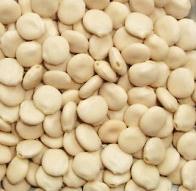 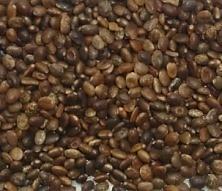  1                                        2Рис. 7.3. Виды люпина:1 − L. albus; 2 − L. polyphyllus7.2. Разновидности люпинаОсновными морфологическими признаками разновидностей у однолетних видов люпина являются: окраска цветков, окраска листьев и семян (семенных оболочек).У видов с перекрестным опылением стабильных разновидностей не выделяют.Окраска цветков. У люпина желтого встречается только три оттенка желтой окраски цветков: в основном преобладает собственно желтая, реже наблюдается лимонно-желтая и почти оранжевая. Очень редко цветки имеют белесую окраску.Окраска листьев варьирует от светло-зеленой до темно-зеленой и коричневой. Интенсивность окраски зависит от содержания в листьях антоциана.Окраска семян. У желтого люпина встречаются семена от белых до почти черных со всеми переходами оттенков, мраморностью различной интенсивности и пятнистым рисунком. У ряда пестроокрашенных сортов на боковых сторонах наблюдается полулунное пятно.Таблица 7.1. Отличительные признаки видов люпинаОсновные разновидности желтого люпина можно определить по коллекционному набору семян (рис. 7.4), пользуясь кратким описанием отличительных признаков разновидностей (табл. 7.2).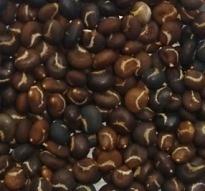 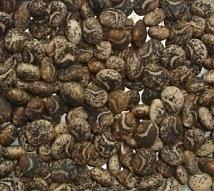 1                                          2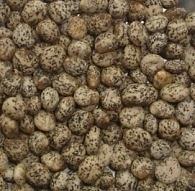 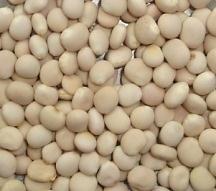 3                                          4Рис. 7.4. Разновидности люпина желтого:1 – melanospermus; 2 – maculosus;
3 – maculatus; 4 – leucospermusТаблица 7.2. Основные разновидности люпина желтогоОчень большое разнообразие окраски цветков характерно для люпина узколистного. Выделяют пять основных типов – синецветковый, розовоцветковый, белоцветковый, фиолетовоцветковый и сиреневоцветковый.Окраска листьев варьирует от светло-зеленой до фиолетово- и даже коричнево-зеленой. Интенсивность окраски зависит от содержания в листьях антоциана. Как правило, наиболее четкие различия по этому признаку наблюдаются в ранних фазах развития растений (после всходов). Часто после цветения различия исчезают.Окраска семян. Наибольшее разнообразие по окраске семян характерно для люпина узколистного. У него встречаются семена от белых до почти черных и красных со всеми переходами оттенков. Также для люпина узколистного характерна землисто-коричневая мраморность различной интенсивности и наличие треугольного пятна в области рубчика.Основные разновидности узколистного люпина можно определить по коллекционному набору семян (рис. 7.5), пользуясь кратким описанием отличительных признаков разновидностей (табл. 7.3).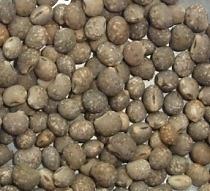 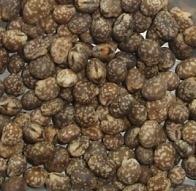  1                                         2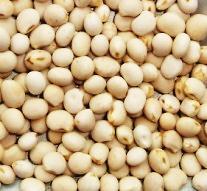 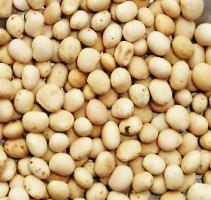  3                                          4Рис. 7.5. Разновидности люпина узколистного:1 – coeruleus; 2 – roseus;
3 – leucanthus; 4 – albosyringeusТаблица 7.3. Основные разновидности люпина узколистного 7.3. Сортовые признаки люпинаОпределение сортов проводят по ряду морфологических, биологических и хозяйственно ценных признаков. При этом следует иметь в виду, что многие из них под воздействием внешних условий довольно сильно изменяются.Сорта люпина хорошо различаются по окраске семядольных листочков. В зависимости от количества антоциана они имеют зеленую окраску различной интенсивности: от светло-зеленой (без антоциана) до фиолетово-темно-зеленой. Интенсивная антоциановая окраска, присущая семядолям, сохраняется в дальнейшем на листьях и стеблях.Сорта люпина, так же как и виды, можно хорошо различать по размеру, окраске, форме и типу ветвления стебля.Окраска стебля может быть от светло- до темно-зеленой, а также с антоцианом или без него.Ветвление стебля бывает нижнее (на нижней части стебля у корневой шейки), верхнее (под соцветием) и смешанное. У быстрорастущих и скороспелых сортов ветвление преимущественно верхнее, у поздне-
спелых и медленнорастущих – нижнее. Имеются детерминантные формы с ограниченным ветвлением первого порядка и эпигональные типы с пазушными цветками вместо боковых ветвей.Листовая пластинка у разных сортов может различаться по интенсивности окраски и наличию антоциана. В зависимости от вида и сорта она может иметь опушение с обеих сторон, а также только снизу или сверху. Одним из сортовых признаков служит характер осыпания листьев.Важным сортовым признаком, особенно у люпина желтого, является окраска кончика лодочки и чашечки: за редким исключением 
у белосемянных сортов люпина желтого чашечка светло-желто-зеленая, а у серосемянных − темно-зелено-серая.Некоторые сорта возделываемых видов люпина различаются по степени опушения бобов. У отдельных сортов люпина желтого во время созревания волоски опадают и бобы оголяются.Сорта различаются по окраске бобов в фазе сизых бобов и полного налива: она варьирует от светло- до темно-зеленой, а также зависит от содержания антоциана в створках.Виды люпина хорошо различаются по форме, размерам и окраске семян. Сортовые различия внутри вида наиболее четко проявляются по интенсивности характерного для вида рисунка на семенах. Очень часто темная окраска семян коррелирует  с наличием антоциана в вегетативных органах.Очень важный сортовой признак люпина – содержание алкалоидов в вегетативной массе и семенах.7.4. Сорта люпинаВ настоящее время в Государственный реестр сортов и древесно-кустарниковых пород включено 22 сорта люпина белорусской селекции, в том числе 1 сорт люпина желтого и 21 сорт люпина узколистного – 19 сортов кормового назначения и 2 сорта на зеленое удобрение (табл. 7.4).Таблица 7.4. Характеристика сортов люпина8. Сортоведение картофеля
(Solanum tuberosum L.)Картофель относится к роду Solanum L. семейства пасленовых 
(Solanaceae L.). Из 150 известных диких и культурных видов картофеля наибольшее хозяйственное значение имеет вид Solanum tuberosum L. (2n = 48).Картофель относится к клубнеплодам, поскольку на столонах образует видоизмененные подземные стебли – клубни, с помощью которых он вегетативно размножается. К размножению семенами прибегают лишь в селекционной работе при выведении новых сортов картофеля.На клубне имеются почки (глазки), из которых развивается 
6–8 стеблей высотой от 45 до 120 см. В пазухах стеблей образуются подземные побеги – столоны, концы которых разрастаются в клубни. Длина столона характеризует тип гнезда (10–15 см – скученное, больше 15 см – разбросанное). В узлах стеблей, у их основания, а также в узлах столонов образуются мочковатые корни.8.1. Сортовые признаки картофеляПри определении сортов картофеля используют отличительные признаки цветка, листа, стебля, куста, клубня и ростка. Эти признаки могут сильно изменяться в зависимости от факторов внешней среды, однако изменчивость их неодинакова и зависит от места и условий выращивания. Одни признаки (окраска клубня, цветка, ростка) остаются всегда более или менее постоянными, другие (форма куста, клубня) изменяются так сильно, что почти не могут использоваться при апробации сортов.Цветок картофеля состоит из чашечки с пятью чашелистиками, пятидольного колесовидного венчика, пяти тычинок с длинными пыльниками, сложенными в конусовидную колонку, и пестика, имеющего завязь, столбик и рыльце (рис. 8.1).Чашечка. К наиболее характерным признакам ее относятся: пигментация, опушение и форма чашелистиков, остроконечия чашелистиков.Пигментация чашечки проявляется следующим образом:1) пигментирована вся чашечка;2) пигментировано лишь ее основание;3) пигментирована лишь средняя жилка;4) чашечка зеленая, без пигментации.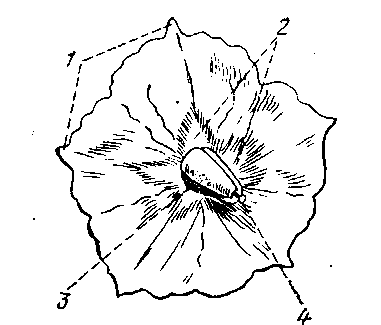 Рис. 8.1. Цветок
картофеля:1 – остроконечия венчика; 2 – звезда; 3 – пыльники;
4 – рыльцеОпушение чашечки может быть слабым или сильным. Степень опушения чашечки чаще всего коррелирует со степенью опушения световых ростков.Форма чашечки бывает глубокая, средняя и мелкая. Пять чаше-
листиков чашечки срастаются у основания, а их вершинки-остроконечия остаются свободными. Различают остроконечия широкошиловидные, узкошиловидные, короткие, длинные и листовидные.Венчик. Наиболее ценным отличительным сортовым признаком венчика является его окраска, обусловленная характером и распределением пигмента. Бывают сорта с синим, сине-фиолетовым, красно-фиолетовым и белым венчиком. Белый венчик может иметь кремовый оттенок или зеленый. В зависимости от распределения пигмента различают сорта со сплошь окрашенным венчиком, с венчиком, имеющим белые просветы, белые остроконечия, белые полосы.Форма долей венчика и их остроконечий различна у разных сортов. Доли могут быть узкими или широкими, с глубокими или слабыми разрывами, а остроконечия – короткосидячими, длинносидячими, короткосбегающими, длинносбегающими. Редко бывают шестиконечные цветки.У ряда сортов отмечается внутренняя или наружная махровость (рис. 8.2), т. е. внутри или снаружи цветка образуются дополнительные доли венчика.Тычинки. У картофеля в цветке формируется пять тычинок, имеющих короткие тычиночные нити и собранные в колонку длинные пыльники. Большой интерес при определении сортов представляют пыльники, имеющие различную окраску, форму и величину.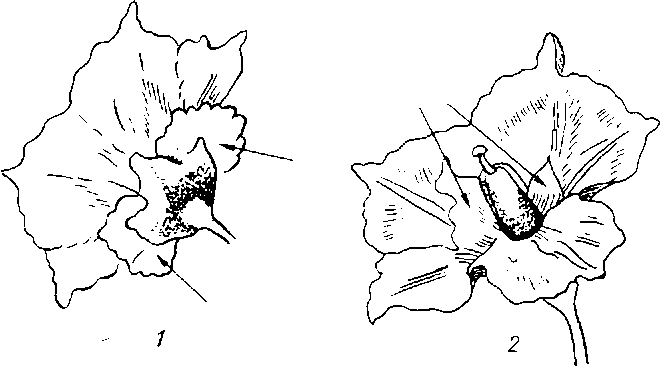 1                                    2Рис. 8.2. Махровость цветка
картофеля (показана стрелками):1 – внешняя; 2 – внутренняяОкраска пыльников бывает оранжевая, желтая, светло-желтая, желто-зеленая. Оранжевая окраска пыльников отмечается при хорошем образовании ягод в результате самоопыления, светло-желтая и зеленая окраска их свидетельствует о стерильности пыльцы.У подавляющего большинства сортов картофеля пыльники имеют правильную коническую, цилиндрическую или грушевидную форму. У некоторых сортов колонка пыльников бывает неправильной формы (рис. 8.3). По величине пыльники бывают крупные и мелкие.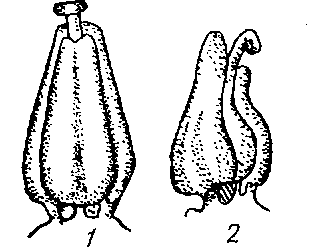 1               2Рис. 8.3. Колонка
пыльников у картофеля:1 – правильная;
2 – неправильнаяПестик состоит из завязи, столбика и рыльца. Завязь различается по форме и окраске. Форма завязи бывает овальная с закругленной вершиной, грушевидная с оттянутой вершиной и промежуточная. Окраска завязи коррелирует с окраской клубней. У большинства сортов с окрашенными клубнями завязь в разрезе окрашенная, у сортов с белыми клубнями – неокрашенная (рис. 8.4).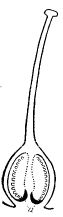 Рис. 8.4. Продольный
разрез завязи
у картофеляСтолбик различается по длине и форме. Он может быть длинным и сильно выдаваться из колонки пыльников или коротким – на одном уровне с пыльниками или даже ниже их. По форме столбики бывают прямые и изогнутые.Столбик переходит в рыльце, которое также различается по форме и окраске. По форме рыльце бывает карнизовидное, если его ширина превышает длину, игольчатое, шаровидное, двухлопастное, трехлопастное или четырехлопастное. В зависимости от сорта окраска рыльца бывает черно-зеленой, коррелирующей с сине-фиолетовыми ростками, зеленой, светло-зеленой, с несколькими (2–3) светло-зелеными просветами.Бутоны. Они различаются по форме, характеру раскрывания и распределению пигмента на них. По форме бутоны можно разделить на три группы: округлые, овальные и удлиненные. По характеру раскрывания бутонов различают сорта с нормально раскрывающимися бутонами (большинство сортов) и сорта с ненормально развитыми, рано раскрывающимися бутонами, когда пыльники видны до распускания цветков. У одних сортов имеется звезда пигмента на кончике бутона (рис. 8.5), у других – прожилки с наружной стороны бутона, у третьих – пигментация.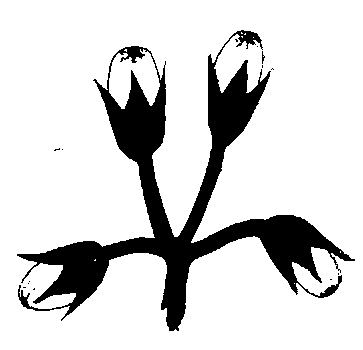 Рис. 8.5. Звезда
пигмента на кончике бутона картофеляСоцветие. Цветки картофеля собраны в соцветие – сложный завиток. По форме соцветия бывают сомкнутыми и раскидистыми (рис. 8.6), малоцветковыми и многоцветковыми.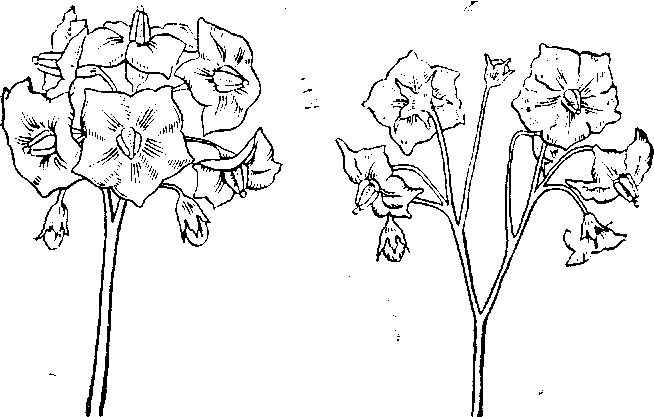 1                                 2Рис. 8.6. Соцветие картофеля:1 – сомкнутое; 2 – раскидистоеЦветоносы различают по длине и пигментации. Они бывают длинные и короткие, не выделяющиеся над кустом, неокрашенные и с пигментацией. Сорта с окрашенными глазками на клубне имеют высокую концентрацию пигмента на цветоножках, в развилках завитков и в месте сочленения верхней части цветоножки с нижней.Сорта различаются по длине верхней и нижней части цветоножки: верхняя цветоножка может быть длиннее нижней, нижняя и верхняя цветоножки равны, верхняя цветоножка в 2–3 раза короче нижней. Цветоножка бывает пигментированной, зеленой или имеет верхнюю часть пигментированную, а нижнюю – зеленую либо наоборот.Имеются сорта с коротким и сильным цветением, с коротким и слабым, с длительным и сильным, с длительным и слабым или средним цветением.Лист картофеля − важный сортоотличительный признак. Он прерывистонепарноперисторассеченный (рис. 8.7) и состоит из конечной доли, нескольких пар (3–7) боковых долей, размещенных одна против другой, и промежуточных долек между ними. Непарная доля называется конечной, парные доли имеют порядковые названия – первая пара, вторая пара, третья пара (счет ведется от конечной доли). Доли и дольки сидят на стерженьках, прикрепленных к стержню, нижняя часть которого переходит в черешок. Около долек размещаются еще более мелкие долечки.Дольки в зависимости от их положения делятся на серии: конечную, первую, вторую, третью и четвертую. К конечной серии относятся все дольки, которые сидят на стерженьке конечной доли; дольки, сидящие на стерженьке между первой и второй парами долей, относятся к долькам первой серии; сидящие на стерженьке между долями второй и третьей пары – к долькам второй серии и т. д.Иногда дольки расположены между стержнем и стерженьком, тогда они называются угловыми. У некоторых сортов дольки бывают смещены на стерженьки и называются смещенными.Ценными сортовыми признаками являются размеры и форма конечной и боковых долей, число боковых долей, форма, расположение и число долек, жилкование листа и пигментация отдельных его частей. Доли листа могут быть крупные, средние и мелкие. Особенно четко выражена форма конечной доли листа (рис. 8.8).У большинства сортов конечная доля крупнее, чем боковые, но у некоторых сортов она меньше, чем боковые доли.Форма доли бывает широкая, когда ширина и длина почти равны; узкая, когда ее ширина в два раза меньше длины; овальная, занимающая промежуточное положение между первыми двумя формами; яйцевидная, когда наибольшая ширина доли приходится на ее нижнюю треть; обратнояйцевидная, когда наибольшая ширина приходится на верхнюю треть.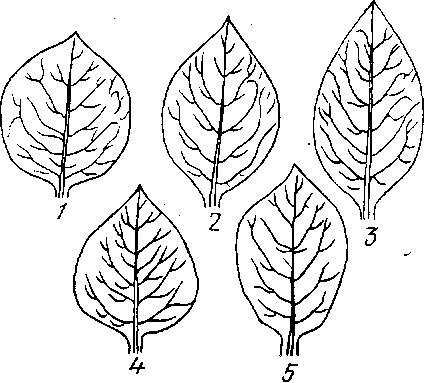 Рис. 8.8. Форма конечной доли листа картофеля:1 – широкая; 2 – промежуточно-овальная; 3 – узкая; 4 – яйцевидная; 5 – обратнояйцевиднаяСортовыми признаками служат также формы кончиков и основания конечных долей. Различают следующие формы кончиков: длинные сбегающие, короткие сбегающие, длинные сидячие, короткие сидячие. Форма основания конечной доли листа картофеля бывает сердцевидной, клиновидной, промежуточной между ними − наблюдается у большинства сортов (рис. 8.9).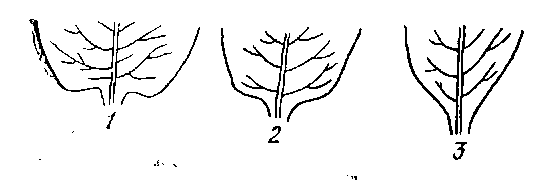  1                    2                     3Рис. 8.9. Форма основания
конечной доли листа картофеля:1 – сердцевидная; 2 – промежуточная; 3 – клиновиднаяБоковые доли также различаются по форме основания и кончиков. Может наблюдаться низбегание первой или последней пары долей, когда листовая пластинка в виде узкой полоски переходит со стерженька доли на стержень листа. У некоторых сортов отмечена плющелистность, т. е. неполное разделение конечной и боковых долей листа (рис. 8.10).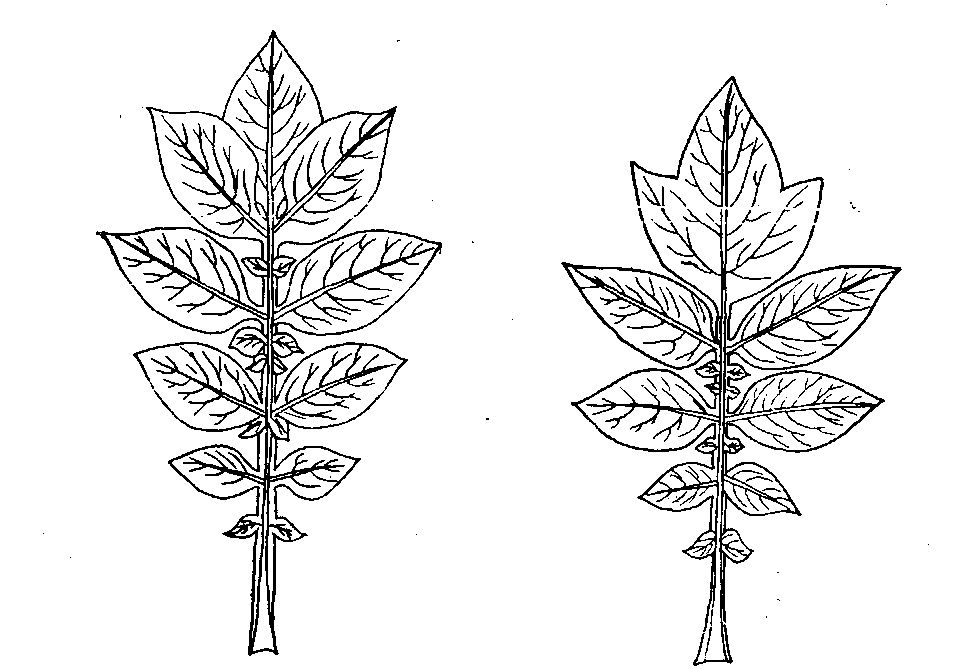  1                                   2Рис. 8.10. Характер боковой доли
у картофеля:1 – низбегание первой пары долей
листа и их налегание на конечную
долю; 2 – плющелистность листаВажным сортовым признаком служит листовой индекс, т. е. отношение ширины листа к его длине. Листовой индекс характерен для ряда сортов лишь в своих крайних проявлениях (если длина больше ширины в 1,5−2 раза). Различны пластинки долей листа, которые могут быть плоскими, полусложенными по средней жилке, с выгнутыми вверх краями, с изогнутыми вниз волнистыми краями, с винтообразно изогнутыми краями.Как сортовой признак наибольшее значение имеют дольки и долечки первой и второй серий. По форме дольки и долечки бывают узкими, округлыми, промежуточными; по размеру – крупными и мелкими.
По характеру прикрепления долек и долечек к стержню их делят на стерженьковые, если они расположены на стерженьках, низбегающие и сидячие (рис. 8.11).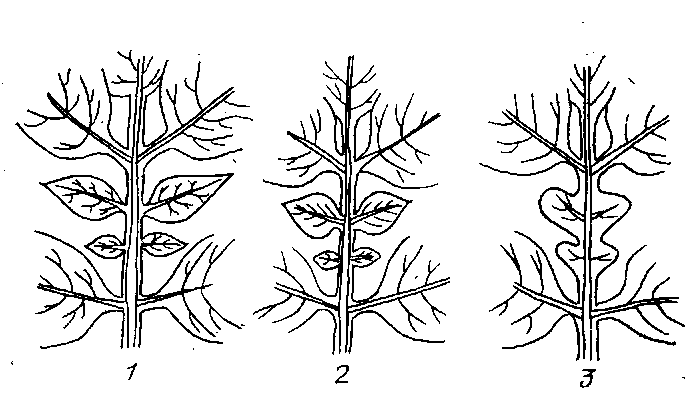   1                         2                            3Рис. 8.11. Способы прикрепления долек
листа картофеля: 1 – стерженьковые;
2 – низбегающие; 3 – сидячиеРазличается и размещение долей и долечек на стержне листа. Они бывают угловые, срединные, смещенные и неустойчивые. Угловые дольки находятся в углу между стержнем листа и стерженьком боковой доли; срединные расположены между двумя соседними парами долей; смещенные дольки сидят на стерженьках боковых долей, 
т. е. они смещены со стержня листа; неустойчивые дольки первой и второй серии могут занимать несколько из названных выше положений.Сортовым признаком является степень рассеченности листа, т. е. количество и расположение долек и долечек в сериях. Лист с большим числом долек и долечек в серии – сильнорассеченный, лист с единичными дольками – слаборассеченный (рис. 8.12). Средняя рассеченность не считается характерным признаком сорта.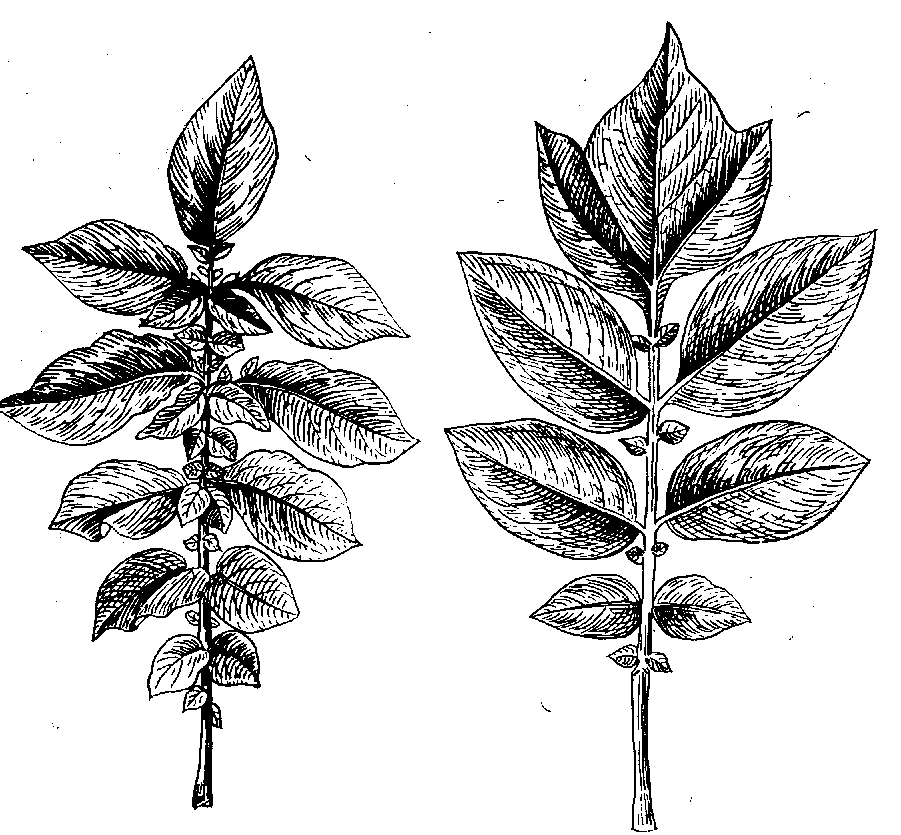 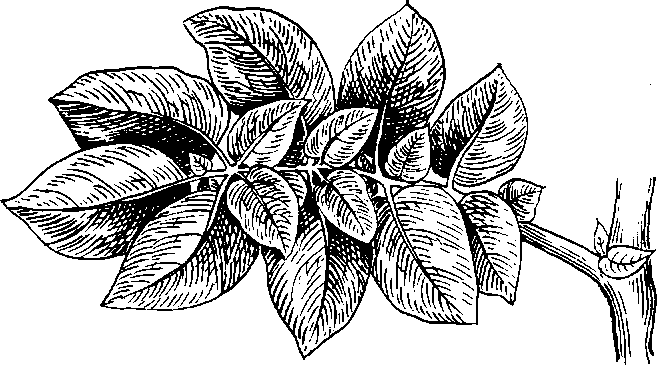 1                        2                                     3Рис. 8.12. Степень рассеченности листа у картофеля:1 – сильнорассеченный редкодольный лист;
2 – слаборассеченный лист; 3 – густодольный листВ зависимости от степени рассеченности, ширины боковых долей и удаленности их друг от друга, а кроме того, от длины стерженьков и их направления лист может быть редкодольным и густодольным. 
Редкодольным считается такой лист, у которого между долями и дольками видны широкие промежутки. Густодольный плотный лист не имеет таких промежутков, у него доли, дольки и долечки расположены очень тесно, порой даже налегают друг на друга.Из общих признаков листа при определении сорта важны положение листа в пространстве, жилкование, опушение, окраска долей, стержней, стерженьков, черешков, жилок. В пространстве лист по отношению к стеблю может быть расположен под острым или под прямым углом. Жилкование листовой пластинки бывает резкое, слабое, среднее. Опушение может быть сильное и слабое. По окраске листья делятся на темно-зеленые и светло-зеленые. Однако этот признак в значительной степени зависит от внешних условий. Так, при избытке калийного питания листья становятся светло-зелеными, при избытке азота и фосфора – темно-зелеными. Лист может быть также матовым или глянцевитым.Жилкование, опушение, блеск листьев также меняются в зависимости от условий выращивания. Жилкование уменьшается при избытке калия и возрастает при высоком содержании азота. Блеск листьев увеличивается при обильном питании и уменьшается при недостатке воды и отсутствии азота.Стержень, стерженьки, черешок, жилки листа и «шов» долей могут быть зелеными или пигментированными, но с возрастом этот признак изменяется и окраска становится малозаметной. Окраска жилок коррелирует обычно с окраской клубней. Листья картофеля при основании имеют пару прилистников, форма которых иногда может служить сортовым признаком (рис. 8.13). Большинство сортов имеет серповидные прилистники, некоторые – листовидные, встречается и промежуточная форма.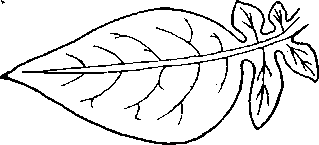 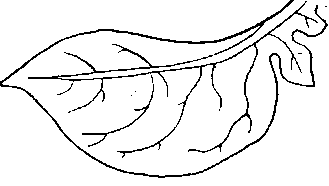 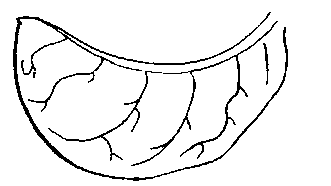 1                                       2                                  3Рис. 8.13. Форма прилистников у картофеля:1 – листовидная; 2 – промежуточная; 3 – серповиднаяСтебель. Наиболее важными сортоотличительными признаками стебля являются: пигментация, крылатость, ребристость, а также число стеблей и положение их в пространстве.Пигментация стеблей, так же как и пигментация цветков, может быть с красно-фиолетовым или сине-фиолетовым оттеноком, однако наличие хлорофилла сильно маскирует эти различия: красноватые оттенки выглядят бурыми, сине-фиолетовые – черноватыми. Когда пигмент отсутствует, стебли имеют зеленую окраску. Пигмент может распределяться по всему стеблю достаточно равномерно, сосредоточиваться в пазухах листьев и у основания, окрашивать только крылья. Крылья у стеблей также могут служить сортовым признаком. Они бывают прямые и волнистые, окрашенные и неокрашенные, широкие и узкие, однако эти признаки недостаточно характерны и непостоянны.Стебель у картофеля трехгранный и лишь у отдельных сортов
многогранный. По числу стеблей сорта бывают много- и малостебельными. По степени ветвления стеблей можно различать сорта с сильным ветвлением, слабым и неветвящиеся. По положению стеблей в пространстве различают сорта с прямым и коленчатым стеблем.Куст картофеля имеет мало сортоотличительных признаков. Наименее варьирующие среди них – облиственность, угол прикрепления листьев к стеблю, форма куста, положение стеблей и листьев в пространстве и их относительная длина.Сорта бывают сильно-, средне- и слабооблиственные. Сильнооблиственными считают сорта, у которых стебли скрыты под листьями, слабооблиственными – сорта, у которых стебель виден. У большинства сортов облиственность средняя.Для некоторых сортов хорошим сортоотличительным признаком служит длина стеблей. Они могут быть одинаковой или различной длины.По форме куста различают сорта с компактным, полураскидистым и раскидистым кустом. У некоторых сортов, особенно ранних, к концу вегетации появляется склонность к полеганию, и их кусты принимают стелющуюся форму.Клубень картофеля – это утолщенный и укороченный стебель, несущий мелкие чешуйчатые листочки, не содержащие хлорофилла, в пазухах которых закладываются покоящиеся почки (глазки). Чешуйчатые листочки очень рано атрофируются, а их листовой след образует бровь глазка. Конец, которым клубень прикрепляется к столону, называется пуповинным, а противоположный – вершинным, или вершиной клубня. Клубень растет своей вершиной. Различают также верхнюю, более выпуклую сторону клубня и нижнюю, которая бывает плоской или вогнутой. Верхней стороной клубень расположен к поверхности почвы.Наиболее характерными сортоотличительными признаками клубней являются: их окраска, форма, а также окраска мякоти.Окраска клубней бывает фиолетово-синей, красной (розовой), белой (непигментированные клубни). Распределение пигмента обусловливает сплошную окраску клубней или пятнистую.Сплошь окрашенные клубни имеют светлые глазки, когда пигмент находится под кожурой, и темные, когда пигмент в кожуре. Пятнистые клубни бывают с очковой, крупной и мелкой пятнистостью. Интенсивность окраски клубней у различных сортов неодинакова: от ярко-синей до бледно-розовой или телесного оттенка. У отдельных сортов окраска при выкопке бывает белой, а позднее клубни розовеют или синеют.Окраска клубней – наиболее постоянный признак, однако она может изменяться в зависимости от почвенно-климатических условий.
В сухие годы на песчаных почвах окраска клубней менее интенсивна, чем во влажные годы на глинистых или черноземных почвах.Форма клубней очень разнообразна. Этот признак зависит главным образом от отношения длины клубня к ширине, ширины к толщине, от вдавленности пуповины и вершины, глубины глазков, характера бровки.В зависимости от величины отношения длины к ширине форма клубня бывает репчатая, круглая, округло-овальная, овальная, удлиненно-овальная, длинная, обратнояйцевидная, бочковидная (рис. 8.14).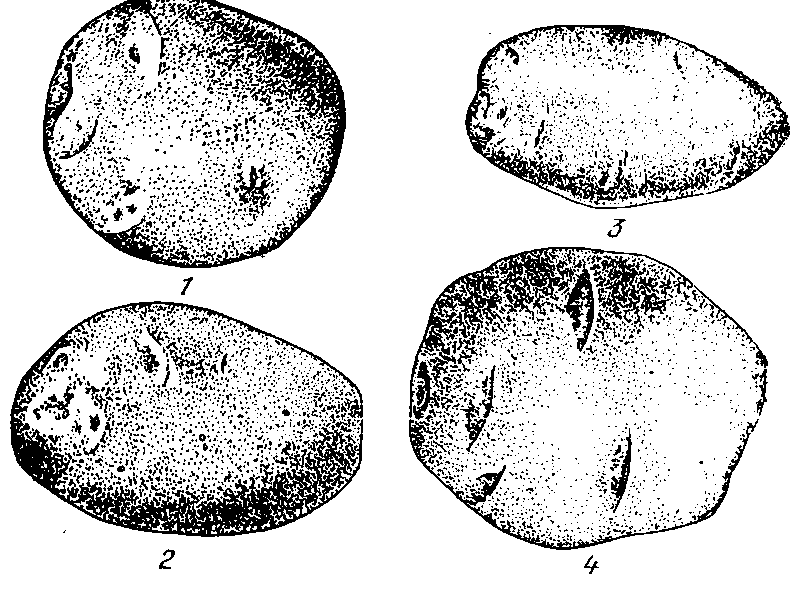 Рис. 8.14. Форма клубней картофеля:1 – круглая; 2 – овальная; 3 – удлиненно-овальная; 4 – бочковиднаяОтношение ширины к толщине обусловливает такие формы клубней, как плоская и хорошо выполненная.Форма клубня зависит, кроме того, от особенностей верхушки и основания (пуповины). Верхушка клубня может быть тупой или заостренной, а основание – широким с вдавленным следом столона и оттянутым с плоским следом столона.К другим сортоотличительным признакам клубня относятся: количество глазков, их распределение и глубина залегания.Глазки на клубне расположены спирально. На вершинном конце их обычно больше, на пуповинном – меньше. По количеству глазков сорта делятся на многоглазковые и малоглазковые. У большинства сортов глазки расположены у верхушки клубня, у ряда сортов они размещены по всему клубню. Глазки могут быть глубокими, образующими надбровные вздутия, средней глубины, поверхностными, почти не образующими углубления. Рубцы над глазками (бровки) также имеют различную форму: резко изогнутую, малозаметную, круглую.Кожура клубней бывает гладкая, шелушащаяся по всему клубню или у вершины, сетчатая.Окраска мякоти клубня. У большинства районированных и возделываемых сортов мякоть белая, у некоторых сортов она желтая или кремовая. Однако встречаются сорта с сине-фиолетовой, красной, светло-желтой, бело-желтой окраской. Окраска мякоти может быть белой или желтой, но по ней проходят синие или красные пятна или окрашено кольцо сосудисто-волокнистых пучков.По консистенции мякоти клубня различают сорта с легко режущейся и трудно режущейся мякотью.Характер гнезда также является сортоотличительным признаком у картофеля. При длинных столонах гнездо раскидистое, при коротких – компактное (скученное). Столоны различаются по окраске, которая соответствует окраске ростка.Ростки. При определении сортов используют окраску теневых и световых ростков. У полуэтиолированных ростков окраска отличается лишь характером пигмента, но на основании этого признака все сорта делятся на две основные систематические группы:1) с сине-фиолетовой окраской;2) с красно-фиолетовой окраской.У световых ростков характер пигмента трудно определить из-за маскирующего действия хлорофилла, но у них имеется ряд других типичных признаков.Световой росток картофеля состоит из основания, средней части и вершинки. Каждая из этих частей отличается по форме, опушению и окраске. Наиболее характерными признаками обладают основание и вершинка.Форма основания у световых ростков шаровидная, полушаровидная, шаровидно-овальная, овальная, удлиненно-овальная. Форма верхушки остросомкнутая, тупосомкнутая, раскрытая, полураскрытая.Опушение основания световых ростков бывает сильное, войлочное, среднее, слабое или отсутствует. Опушение вершинки также может быть сильным, средним, слабым или отсутствовать.Окраска световых ростков проявляется менее ярко, поскольку она дает бурые оттенки. Различают буро-синюю, буро-красную и буро-зеленую окраску. Интенсивность окраски может служить сортовым признаком, но она зависит от освещения и опушения (табл. 8.1). Таблица 8.1. Сортовые признаки картофеляТипичным сортовым признаком является характер прорастания клубней. У некоторых сортов клубни прорастают очень медленно, у ряда сортов ростки появляются быстро. У одних сортов прорастают сразу все глазки, у других – вначале верхушечные.В результате изучения всех сортовых признаков картофеля установлено, что наиболее постоянным из них является характер распределения антоциановых пигментов в клубнях, ростках, цветках, причем окраска этих органов находится в определенной коррелятивной зависимости.Сорта с красными клубнями могут иметь ростки только красно-фиолетовые, а цветки – красно-фиолетовые и белые. Сорта с синими клубнями имеют ростки только сине-фиолетовые, а цветки синие, сине-фиолетовые и белые. Сорта с белыми клубнями могут иметь ростки сине-фиолетовые, цветки синие, сине-фиолетовые и белые, а при красно-фиолетовых ростках цветки красно-фиолетовые и белые.У сортов с неокрашенными глазками на клубнях пигментированы  пазухи долей и долек листа, «шов», сочленение на цветоножке, пазухи развилок цветоноса, основания долей венчика и основания корневых бугорков.У сортов с окрашенными клубнями окрашены жилки листа и большей частью пигментирован стебель. Сорта с сине-фиолетовыми ростками имеют в большинстве случаев темно-синие рыльца.Сорта с желтыми и желто-зелеными пыльниками не образуют ягод, а оранжевая окраска пыльников коррелирует со способностью картофеля к ягодообразованию.8.2. Сорта картофеляВ настоящее время в Государственный реестр сортов и древесно-кустарниковых пород включено 130 сортов картофеля, в том числе
8 ультраранних, 29 раннеспелых, 34 среднеранних, 26 среднеспелых, 19 среднепоздних и 13 позднеспелых.Среди них 45 сортов белорусской селекции, 37 – нидерландской, 28 − немецкой, 14 − польской, 2 – российской, 2 – украинской, 1 – чешской, 1 – шотландской селекции (табл. 8.2).Таблица 8.2. Характеристика сортов картофеляПродолжение табл. 8.2Окончание табл. 8.2Примечание: 1. Группа спелости: 01 − очень ранние, 02 – от очень ранних до ранних, 03 – ранние, 04 – среднеранние, 05 − среднеспелые, 06 – среднепоздние, 07 – позднеспелые.2. Направления использования: СТ – столовые, УН – универсальные, СА – салатные, Т – технические, 6 – супы, обжаренный, 7 – отварной, пюре, 8 – сушеные продукты, 9 – спирт, крахмал, 10 – картофель фри, 11 – получение ранней продукции, 12 – картофель на чипсы.9. Сортовой контроль полевых культурСеменоводство является наукой о сохранении чистосортности сортов, их размножении и производстве оригинальных, элитных и репродукционных семян с высокими сортовыми, посевными качествами и урожайными свойствами до необходимых объемов.Объектами семеноводства являются:сорта, гибриды и клоны с их наследственной информацией, био-логическими особенностями реакции генотипов на условия окружающей среды;семена с их качественными и количественными показателями, предусмотренными государственными стандартами.Согласно новым государственным стандартам в Республике Беларусь сортовые семена подразделяются на следующие категории: оригинальные семена (ОС);элитные семена (ЭС);репродукционные семена (РС) и др.Оригинальные семена получают селекционно-семеноводческие учреждения-оригинаторы сортов в питомниках испытания потомств первого и второго года, питомниках размножения первого года (П-1, П-2, Р-1).Элитные семена производят экспериментальные базы научно-исследовательских учреждений, учхозы вузов, элитхозы в питомниках размножения второго года, на участках суперэлиты и элиты (Р-2, с/э, э).Репродукционные семена выращивают в коммерческих, фермерских и других хозяйствах путем пересева семян элиты в течение 
1−3 лет (Р1−3) и более (Рn) на семенных участках.Выпуском оригинальных и элитных семян заканчивается оригинальное и элитное семеноводство. После пересева элиты получают первую, вторую и последующие репродукции.Семенные посевы в обязательном порядке подлежат сортовому контролю.Сортовой контроль осуществляется путем проведения полевой или амбарной апробации семенных посевов или партий сортовых семян сельскохозяйственных культур.Задача апробации − определить пригодность сортовых и гибридных посевов для использования урожая с них на семенные цели.Апробации подлежат семенные посевы:сортов и гибридов, включенных в Государственный реестр сортов, перспективных сортов и сортов, находящихся в Государственном сортоиспытании;во всех категориях хозяйств, включенных в Государственный реестр производителей и заготовителей семян, и в хозяйствах, производящих семена для собственных нужд.На основании части восьмой ст. 22 Закона Республики Беларусь от 2 мая 2013 г. «О семеноводстве» постановлением Совета Министров Республики Беларусь утверждено Положение о порядке проведения апробации сельскохозяйственных растений, которое вступило в силу 8 ноября 2013 г.Проводится апробация посевов по заявительному принципу с соблюдением требований, установленных Министерством сельского хозяйства и продовольствия. Заявитель самостоятельно определяет площадь посевов (посадок) сельскохозяйственных растений.Апробацию сельскохозяйственных растений, семена которых предназначены для собственного использования, производитель семян вправе проводить самостоятельно в соответствии с требованиями по апробации.В том случае, если семена, полученные с сортового посева, планируется использовать на семенные цели или они предназначены для реализации, апробация проводится специалистом ГУ «Государственная инспекция по семеноводству, карантину и защите растений». Для этого заявитель предоставляет в Государственную инспекцию по семеноводству, карантину и защите растений заявление по форме, установленной Министерством сельского хозяйства и продовольствия (прил. 1).Заявление на проведение апробации предоставляется заявителем после посева сельскохозяйственных растений, но не позднее:1 мая – для апробации озимых сельскохозяйственных растений;1 июня – для апробации яровых сельскохозяйственных растений.Заявление подлежит регистрации в день его поступления в Государственную инспекцию по семеноводству, карантину и защите растений, которая должна рассмотреть его в течение пяти дней и принять решение о проведении апробации либо об отказе в проведении апробации.Решение «отказать» может быть принято по следующим причинам:в соответствии со ст. 17, 25−27 Закона Республики Беларусь 
от 28 октября 2008 г. «Об основах административных процедур»;в случае нарушения сроков подачи заявления о проведении апробации.Государственная инспекция по семеноводству, карантину и защите растений высылает уведомление о принятом решении не позднее пяти дней со дня принятия соответствующего решения.Для проведения апробации на основании сведений, изложенных в заявлении, и осмотра посева (посадки) сельскохозяйственных растений апробатор:уточняет границы каждого участка посева (посадки) сельскохозяйственных растений, намечает линии прохода;уточняет предшественники, по которым проведен посев;устанавливает наличие разделительной полосы между посевами (посадками) сельскохозяйственных растений;определяет соблюдение пространственной изоляции между посевами (посадками) сельскохозяйственных растений.В случае необходимости апробатор рекомендует заявителю организовать мероприятия по сохранению и улучшению сортовых качеств сельскохозяйственных растений. Для этого в адрес заявителя апробатор направляет предписание с указанием рекомендуемых видов работ и сроков их выполнения.Сведения, полученные в результате осмотра сельскохозяйственных растений, апробатор вносит в акт апробации сельскохозяйственных растений (прил. 2).При проведении апробации определяются:сортовая чистота или сортовая типичность сельскохозяйственных растений;засоренность посева (посадки) сельскохозяйственных растений растениями других видов, в том числе растениями, семена которых трудно отделяются, карантинными и ядовитыми сорняками;степень поражения сельскохозяйственных растений болезнями;степень повреждения сельскохозяйственных растений вредителями.Сортовая чистота или сортовая типичность мягкой и твердой пшеницы, ржи, тритикале, овса, ячменя, льна-долгунца и рапса (в случае реализации семян) определяется ГУ «Государственная инспекция по испытанию и охране сортов растений» методом проведения грунтового контроля на основании заявления и за счет средств заинтересованного лица.Для проведения грунтового контроля Государственная инспекция по испытанию и охране сортов растений определяет сортоиспытательные станции, на которых он будет проводиться, и заключает договор не позднее:20 августа – для озимых сельскохозяйственных растений;1 февраля – для яровых сельскохозяйственных растений.На основании ст. 23 Закона «О семеноводстве» производители вправе самостоятельно проводить отбор проб от партий семян, если данные семена предназначены для собственного использования. Если же семена предназначены для реализации, то отбор проб производит специалист инспекции по испытанию и охране сортов растений.Отобранные пробы семян для проведения грунтового контроля доставляются заявителем в учреждение, в котором он будет проводиться.После проведения грунтового контроля Государственная инспекция по испытанию и охране сортов растений оформляет результаты его в двух экземплярах по установленной форме (прил. 3). Один экземпляр передается заявителю, второй остается в учреждении, в котором проводился контроль.Результаты грунтового контроля вносятся в акт апробации.Сортовая чистота и сортовая типичность сельскохозяйственных культур устанавливается апробатором в случаях, если:результаты грунтового контроля не получены по независящим от заявителя обстоятельствам (гибель, повреждение посевов (посадок) и другие случаи);заключения о сортовой чистоте или сортовой типичности при грунтовом контроле и при обследовании сельскохозяйственных растений различаются.Сортовая чистота сельскохозяйственных растений, семена которых подлежат обязательному грунтовому контролю, может определяться и путем проведения лабораторного сортового контроля методом проведения электрофореза.Лабораторный сортовой контроль проводится аккредитованными лабораториями на основании заявления, поданного заинтересованным лицом (прил. 4).Результаты, полученные при проведении электрофоретического анализа контрольных проб, сравниваются с результатами, полученными при проведении электрофоретического анализа семян стандартных образцов соответствующих сортов сельскохозяйственных растений, после чего делается вывод о сортовой чистоте или сортовой типичности анализируемых партий сельскохозяйственных растений.По результатам лабораторного сортового контроля составляется протокол (прил. 5) в трех экземплярах, один из которых хранится в организации, проводившей лабораторный сортовой контроль, второй и третий – выдаются заявителю.Все сведения в акт апробации вносятся печатным способом или разборчиво рукописным способом лицом, проводившим апробацию, и подтверждаются его подписью с указанием даты внесения дополнений или исправлений.Акт апробации составляется в двух экземплярах и подписывается апробатором. Один акт апробации передается заявителю не позднее пяти рабочих дней от даты его оформления лично под роспись или направляется по почте заказным письмом с уведомлением о вручении. Второй экземпляр хранится у апробатора.Апробацию сельскохозяйственных растений, семена которых предназначаются для собственного использования, могут проводить производители семян сельскохозяйственных растений с оформлением акта апробации, один экземпляр которого они передают в Государственную инспекцию, второй сохраняют у себя.Результаты апробации обжалованию не подлежат.Удостоверение о качестве семян выдается на основании проведенного испытания семян растений из отобранной пробы от партии семян (прил. 6, 7). Испытание семян проводится за счет средств и на основании заявления заинтересованного лица.Выдача удостоверения о качестве семян (прил. 8) производится также на основании заявления в течение четырех рабочих дней со дня окончания проведения испытания семян сельскохозяйственных растений. В случае несоответствия посевных качеств установленным требованиям, а также если был заявлен на испытание семян неполный перечень показателей посевных качеств, выдается уведомление об отказе в выдаче удостоверения о качестве семян (прил. 9).Свидетельство на семена (прил. 10) выдается юридическим и физическим лицом, в том числе индивидуальным предпринимателем, при реализации семян покупателю.Раньше, для того чтобы иметь право заниматься производством, заготовкой и реализацией семян, необходимо было зарегистрироваться в Государственном реестре производителей и заготовителей семян и получить соответствующий документ (паспорт). В настоящее время, в соответствии  со ст. 13 Закона «О семеноводстве», обязательному учету в реестре производителей семян сельскохозяйственных растений подлежат только производители оригинальных и элитных семян. В том случае, если сельскохозяйственная организация планирует реализовывать в текущем году элитные семена зерновых культур, следует направить необходимые сведения не позднее чем за месяц до начала осуществления деятельности (до посева) в ГУ «Главная государственная инспекция по семеноводству, карантину и защите растений» для включения в реестр производителей семян.Следует подчеркнуть, что при производстве семян сортовые и посевные качества подтверждаются актом апробации и удостоверением о качестве семян, при реализации семян – свидетельством на семена.10. Расчет посевных площадей
в питомниках первичного семеноводстваОригинальные семена сортов, включенных в Государственный реестр сортов, выращиваются в учреждениях-оригинаторах, которые ведут первичное семеноводство в питомниках испытания потомств 
1-го года (П-1) и 2-го года (П-2) и питомнике размножения 1-го года (Р-1).Семена из питомника П-2 могут передаваться для дальнейшего размножения в отделы семеноводства областных сельскохозяйственных опытных станций и зональных НИУ, которые производят семена питомников размножения первого года (Р-1).Семена Р-1 поступают на экспериментальные базы, в элитхозы и учхозы сельскохозяйственных вузов, которые в свою очередь через размножение в питомнике Р-2, на посевах суперэлиты и элиты выращивают достаточное количество элитных семян для обеспечения потребности в них при проведении сортосмены и сортообновления в обслуживаемых районах.Хозяйства размножают семена до I–II репродукций в объемах, необходимых для полного обеспечения собственной потребности в семенах, создания переходящих и страховых фондов семян.Схемы оригинального и элитного семеноводства будут зависеть от используемого метода отбора (индивидуальный, массовый, клоновый) и культуры (самоопылители, перекрестники, вегетативно размножаемые).Расчет потребности в элитных семенах (план-заказ) определенного сорта культуры в зоне деятельности элитно-семеноводческого хозяйства для района, области, республики производится по формулегде N – план-заказ на семена элиты, т;S – площадь посева сорта в зоне элитхоза, области, республики, га;P – норма высева семян элиты, т;S1 – площадь участков элиты в семеноводческих хозяйствах по отношению ко всей площади посева сорта (2 % для сортов зерновых культур, 4 % – для сортов гречихи и зернобобовых культур);C – срок сортообновления (1 год при ежегодном сортообновлении и 3 года при периодическом);Ф – страховой фонд элиты (25−30 %), т.Весовую норму высева (Р) определяют с учетом массы 1000 семян, посевной годности, количества высеваемых всхожих семян на единицу площади по формулегде P – норма высева, т/га;М – норма высева всхожих семян на , млн. шт.;а – масса 1000 семян, г;С – посевная годность, %.Посевную годность (С) вычисляют по формулегде А – содержание семян основной культуры (сортовая чистота);В – всхожесть семян, %.Показатели сортовой чистоты (содержание семян основной культуры) и всхожести определяются при анализе семенной партии по пробам, взятым на анализ, эти показатели указываются в Удостоверении о качестве семян, которое выписывается при соответствии партии семян государственному стандарту Республики Беларусь по сортовым и посевным качествам (табл. 10.1).Таблица 10.1. Содержание семян основной культуры и всхожесть семян
в зависимости от категории сортовых семянОкончание табл. 10.1Данные о штучной норме высева семян и массе 1000 семян приведены в табл. 10.2.Таблица 10.2. Нормы высева семян сельскохозяйственных культурДля расчета посевных площадей в питомниках оригинального и элитного семеноводства исходными данными являются план производства элиты и метод отбора. Расчеты производят по следующим формулам:элита:суперэлита:питомник размножения 2-го года:питомник размножения 1-го года:питомник испытания потомств 2-го года:питомник испытания потомств 1-го года:отбор родоначальных растений:При использовании индивидуального отбора схема оригинального и элитного семеноводства может выгдядеть следующим образом:1) Отбор → П-1 → П-2 → Р-1→ Р-2 → с/э → э;2) Отбор → П-1 → Р-1 → Р-2 → с/э → э;3) Отбор → П-1 → П-2 → Р-1 → с/э → э.При использовании массового отбора схема оригинального и элитного семеноводства может выгдядеть так:1) Отбор → Р-1→ Р-2 → с/э → э;2) Отбор → Р-1→ с/э → э.При использовании метода массового отбора расчет производят таким же образом, а количество исходных элитных растений рассчитывают по одной из нижеприведенных формул в зависимости от того, сколько питомников размножения планируется закладывать: один
(Р-1) или два (Р-1, Р-2):В вышеперечисленных формулах приняты следующие обозначения:S1, S2, S3, S4 – площадь посева, га;N – план-заказ на производство элиты, т;Р – норма высева семян, т/га;V – выход кондиционных семян с единицы площади, т/га;t – продуктивность одной семьи или одного растения, т;Q – необходимое число семей (растений);К – поправочный коэффициент (при браковке 20 % он равен 1,2;
30 % – 1,3).Норма высева и выход семян с единицы площади для каждой генерации устанавливается с учетом:почвенно-климатических условий;особенностей культуры;сорта;приемов ухода.Страховой фонд (Ф) для оригинальных семян яровых сельскохозяйственных культур составляет 100 %, суперэлиты – 50 %, элиты – 25–30 % потребности в них.Для озимых сельскохозяйственных культур переходящий фонд (Ф) в Республике Беларусь составляет 100 %.Показатели продуктивности элитных растений сельскохозяйственных культур и семей в питомниках испытания потомств 1-го и 
2-го года приведены в табл. 10.3.Таблица 10.3. Продуктивность растений и семей в питомниках испытания
потомств первого и второго годаОкончание табл. 10.3Пример 1. Рассчитайте, сколько потребуется отобрать родоначальных растений для производства 235 т элиты ярового ячменя по полной схеме оригинального и элитного семеноводства при использовании индивидуального отбора.Решение.1. Графически изображаем схему семеноводства и обозначаем на ней показатели, которые необходимо рассчитать вместе с единицами измерения.Q3                                   Q2        Q1        S4       S3        S2      S1Отбор родоначальных растений → П-1 → П-2 → Р-1→ Р-2 → с/э → эшт.                             семьи   семьи     га       га        га      га(т)2. Рассчитываем площадь посева элиты по формуле (10.4).При урожайности ячменя 6 т/га выход кондиционных семян (V) составит 4,5 т/га (75 % от урожайности культуры).V = 6,0 ∙ 0,75 = 4,5 т/га.Площадь посева под страховой фонд (Ф) для элиты ярового ячменя составит 25 % от требуемой, т. е. 13,1 га.Таким образом, посев элиты займет площадь 65,3 га.3. Определяем площадь посева суперэлиты по формуле (10.5).Посевную годность (С) элитных семян ярового ячменя определяем по формуле (10.3). Необходимые данные для расчета (содержание семян основной культуры и всхожесть семян) приведены в табл. 10.1.Норму высева (Р) элитных семян ярового ячменя определям по формуле (10.2). Исходные данные для расчета (масса 1000 семян, штучная норма высева) приведены в табл. 10.2.Площадь посева под страховой фонд (Ф) для суперэлиты ярового ячменя составляет 50 % от требуемой, т. е. 1,81 га.4. Определяем площадь питомника размножения 2-го года по формуле (10.6).Площадь посева под страховой фонд (Ф) для питомников размножения ярового ячменя составляет 100 %.5. Определяем площадь питомника размножения 1-го года по формуле (10.7).6. Определяем количество отобранных семей в питомнике испытания потомств 2-го года по формуле (10.8).Урожайность одной семьи (t) в питомнике испытания потомств 
2-го года (табл. 10.3) составит в среднем 500 г, или 0,0005 т.Коэффициент выбраковки (К) составит 20 %, или 1,2.Страховой фонд (Ф) равен 100 %.7. Определяем количество отобранных семей в питомнике испытания потомств 1-го года по формуле (10.9).Коэффициент выбраковки (К) составит 20 %, или 1,2.Страховой фонд (Ф) равен 100 %.Q2 = Q1 · К2 + Ф = 80 ∙ 1,2 + 96 = 192 семьи.8. Определяем количество отобранных родоначальных растений по формуле (10.10).Коэффициент выбраковки (К) составит 20 %, или 1,2.Страховой фонд (Ф) равен 100 %.Q3 = Q2 · К3 + Ф = 192 · 1,2 + 230,4 = 460,8  461 шт. родоначальных растений.Таким образом, для производства 235 т элиты ярового ячменя по полной схеме семеноводства необходимо отобрать 461 родоначальное растение.Пример 2. Рассчитайте, сколько потребуется отобрать родоначальных растений для производства 235 т элиты ярового ячменя по сокращенной схеме оригинального и элитного семеноводства с использованием массового отбора.Решение.1. Графически изображаем сокращенную схему семеноводства при использовании массового отбора.Q                               S3        S2       S1Отбор родоначальных растений → Р-1 → с/э → эшт.                            га        га      га(т)2. Рассчитываем площадь посева элиты по формуле (10.4).3. Определяем площадь посева суперэлиты по формуле (10.5).4. Определяем площадь питомника размножения 2-го года по формуле (10.6).5. Определяем количество отобранных родоначальных растений по формуле (10.11).Продуктивность одного элитного растения ярового ячменя (табл. 10.3) составит в среднем 1,5 г, или 0,0000015 т.Коэффициент выбраковки (К) составит 20 %, или 1,2.Страховой фонд (Ф) равен 100 %.Таким образом, для производства 235 т элиты ярового ячменя по сокращенной схеме оригинального и элитного семеноводства с использованием массового отбора необходимо отобрать 23600 родоначальных растений.Задания для расчета потребности в родоначальных растениях для выполнения плана-заказа по производству семян элиты приведены в табл. 10.4.Таблица 10.4. Задания для расчета потребности в родоначальных растениях
для выполнения плана-заказа по производству элиты11. Расчет площадей семенных участков
и потребности в семенах хозяйстваРасчет потребности хозяйства в семенных посевах осуществляется в зависимости от следующих показателей:общей площади, занятой под данной культурой (сортом);бункерной урожайности культуры и выхода кондиционных семян;нормы высева на 1 га;размеров страховых и переходящих фондов.Потребность в семенах на планируемую площадь посева по каждой сельскохозяйственной культуре определяют путем умножения планируемой площади посева культуры на весовую норму высева.Кроме этого по каждой культуре необходимо предусмотреть страховой (переходящий) фонд: страховой фонд для яровых зерновых составляет не менее 20−25 %, а переходящий фонд для озимых культур – 100 % от потребности.Таким образом, необходимый семенной фонд по культуре складывается из потребности в семенах на планируемую площадь посева и страхового фонда.Для расчетов необходимо привести планируемую урожайность культуры в бункерном весе, которая должна быть не ниже средней по хозяйству за последние 3 года согласно годовым отчетам хозяйства, и установить выход кондиционных семян (т/га) по каждой культуре. Отход в результате очистки, сушки и сортировки семенного материала колеблется от 15 до 45 %.Пример. Рассчитайте внутрихозяйственную потребность в семенах для следующих культур: овес (144 га), озимая пшеница (289 га), горох (108 га), картофель (302 га).Результаты расчетов оформляйте по форме табл. 11.1.Решение.1. Определяем посевную годность репродукционных семян овса по формуле (10.3).Содержание семян основной культуры и всхожесть семян приведены в табл. 10.1.2. Определяем норму высева репродукционных семян овса по формуле (10.2).Исходные данные для расчета приведены в табл. 10.2.Таблица 11.1. Расчет площадей семенных участков 
и потребности хозяйства в семенах3. Определяем, сколько требуется семян по норме высева, чтобы засеять площадь 144 га.Х1 = 144 ∙ 0,25 = 36 т.4. Определяем, сколько требуется семян для страхового фонда.Страховой фонд у овса, как у яровой культуры, составляет 25 %.Х2 = 36 ∙ 0,25 = 9 т.5. Определяем общую потребность в семенах.Х3 = 36 + 9 = 45 т.6. Планируем урожайность овса и определяем выход кондиционных семян.Пусть урожайность овса в хозяйстве составит 4 т/га.Выход кондиционных семян овса в таком случае составит 3 т/га
(75 % от планируемой урожайности культуры).V = 4,0 ∙ 0,75 = 3,0 т/га.7. Определяем, с какой площади посева можно получить 45 т семян овса при выходе кондиционных семян 3 т/га.8. Определяем, сколько нужно закупить семян, чтобы засеять семенной участок площадью 15 га.Х5 = 15 ∙ 0,25 = 3,75 т.	9. Аналогичным образом проводим расчет для остальных культур.Для репродукционных семян озимой пшеницы содержание семян основного сорта возьмем 98 %, всхожесть – 87 %. Норма высева составит 5 млн. шт/га, масса 1000 семян – 50 г. Переходящий фонд равен 100 %.Для репродукционных семян гороха полевого содержание семян основного сорта возьмем 97 %, всхожесть – 85 %. Норма высева составит 1,2 млн. шт/га, масса 1000 семян – 230 г. Страховой фонд равен
25 %.Норма высева картофеля рассчитывается как произведение количества клубней на гектар (60−70 тыс. шт.) на массу одного семенного клубня (35−55 г.).Задания для расчета внутрихозяйственной потребности в семенах приведены в табл. 11.2.Таблица 11.2. Задания для расчета внутрихозяйственной потребности в семенахПродолжение табл. 11.2Окончание табл. 11.2тестовые задания1. По способу опыления пшеница озимая является:вегетативно размножаемой культурой;типичным самоопылителем;типичным перекрестником;факультативным самоопылителем;факультативным перекрестником.2. Сколько хромосом содержат клетки пшеницы мягкой?42;28;21;14;7.3. Сколько хромосом содержат клетки пшеницы твердой?42;28;21;14;7.4. Сколько хромосом содержат клетки пшеницы Тимофеева?42;28;21;14;7.5. Сколько хромосом содержат клетки пшеницы однозернянки?42;28;21;14;7.6. Признаками разновидностей пшеницы мягкой являются:окраска колоса;окраска зерна;наличие остей;наличие опушенности;все перечисленные признаки.7. Какова окраска зерна у разновидности лютесценс?красная;белая;желтая;дымчатая;черная.8. Какова окраска колоса у разновидности грекум?красная;белая;желтая;дымчатая;черная.9. Имеется ли опушение у разновидности велютинум?имеется;не имеется;частично;все ответы верны;все ответы неверны.10. Имеются ли ости у разновидности эритроспермум?имеются;не имеются;частично;все ответы верны;все ответы неверны.11. Укажите название разновидности пшеницы, характеризующейся безостостью, неопушенностью колосковой чешуи, белым колосом и красным зерном:эритроспермум;лютесценс;велютинум;ферругинеум;барбаросса.12. Отметьте название разновидности пшеницы, характеризующейся остистостью, неопушенностью колосковой чешуи, красным колосом и красным зерном:барбаросса;пиротрикс;мильтурум;ферругинеум;эритроспермум.13. Укажите название разновидности пшеницы, характеризующейся безостостью, опушенностью колосковой чешуи, белым колосом и красным зерном:гостианум;лютесценс;велютинум;эритроспермум;дельфи.14. Отметьте название разновидности пшеницы, характеризующейся безостостью, опушенностью колосковой чешуи, красным колосом и красным зерном:мильтурум;эритроспермум;пиротрикс;велютинум;барбаросса.15. Сортовым признаком пшеницы не является:форма колоса;форма зерновки;длина колоса;плотность колоса;форма килевого зубца.16. Сортами озимой мягкой пшеницы являются:Капылянка, Богатка, Приозерная;Ласунак, Бриз, Каприз;Эрбграф, Факс, Лидия;Дарья, Василиса, Виза;Зазерский 85, Батька, Сильфид.17. Сортами яровой мягкой пшеницы являются:Капылянка, Богатка, Приозерная;Ласунак, Бриз, Каприз;Эрбграф, Факс, Лидия;Дарья, Василиса, Виза;Зазерский 85, Батька, Сильфид.18. Сортом твердой пшеницы не является:Инесса;Ириде;Меридиано;Розалия;Славица.19. Сколько хромосом содержится в клетках культурного ячменя?42;28;21;14;7.20. Укажите количество рядов у многорядного ячменя:два ряда;четыре ряда;шесть рядов;более шести рядов;более восьми рядов.21. Какова плотность колоса у ячменя разновидности нутанс?рыхлый;плотный;средней плотности;выше средней плотности;очень плотный.22. Имеется ли зазубренность остей у ячменя разновидности медикум?имеется;не имеется;частично;все ответы верны;все ответы неверны.23. Какова окраска колоса у ячменя разновидности нигриканс?желтая;черная;красная;белая;дымчатая.24. Имеется ли пленчатость зерна у ячменя разновидности целесте?имеется;не имеется;частично;все ответы верны;все ответы неверны.25. Отметьте название разновидности ячменя, характеризующейся двурядным, желтым и рыхлым колосом, пленчатым зерном, зазубренностью остей:нутанс;зеокритум;эректум;паллидум;параллелум.26. Укажите название разновидности ячменя, характеризующейся многорядным, фуркатным, черным и рыхлым колосом с пленчатым зерном:нигриканс;нигрум;нигрихорсфордианум;персикум;лейоринхум.27. Отметьте название разновидности ячменя, характеризующейся многорядным, желтым и очень плотным колосом, пленчатым зерном, зазубренностью остей:паллидум;параллелум;пирамидатум;зеокритум;эректум.28. Укажите название разновидности ячменя, характеризующейся двурядным, желтым и рыхлым колосом, пленчатым зерном, гладкими остями:целесте;рикотенсе;медикум;персикум;хорсфордианум.29. Сортовым признаком ячменя не является:количество рядов;форма зерновки;форма колоса;зазубренность центральной жилки;щетинка у основания зерна.30. Сортами озимого ячменя являются:Дарья, Капылянка, Василиса;Вавилон, Тереза, Бажант;Зазерский 85, Батька, Сильфид;Юниор, Фаэтон, Жнивеньский;Миртан, Пралеска, Ян.31. Сортами ярового ячменя являются:Дарья, Капылянка, Василиса;Вавилон, Тереза, Бажант;Зазерский 85, Батька, Сильфид;Юниор, Фаэтон, Жнивеньский;Миртан, Пралеска, Ян.32. Сколько хромосом содержится в клетках овса?42;28;21;14;7.33. Какой вид овса относится к культурному?овсюг обыкновенный;овес посевной;овес песчаный;овсюг южный;овсюг средиземноморский.34. Что имеется у основания зерновки у овса посевного?подковка;площадка излома;зубчики;стриги;стерженек.35. Какова окраска зерновки у разновидности мутика?белая;желтая;серая;коричневая;красная.36. Имеется ли пленчатость зерновки у разновидности инермис?имеется;не имеется;частично;все ответы верны;все ответы неверны.37. Укажите название разновидности овса, характеризующейся раскидистой метелкой, пленчатым зерном с желтой окраской и безостостью:обтузата;мутика;ауреа;краузеи;брунеа.38. Отметьте название разновидности овса, характеризующейся раскидистой метелкой, голым зерном с белой окраской и безостостью:мутика;аристата;инермис;обтусата;ауреа.39. Определите название разновидности овса, характеризующейся раскидистой метелкой, пленчатым зерном с коричневой окраской и остистостью:цинереа;монтана;брунеа;краузеи;гризеа.40. Укажите название разновидности овса, характеризующейся сжатой метелкой, пленчатым зерном с желтой окраской и остистостью:инермис;мутика;флава;обтусата;гризеа.41. К сортовым признакам овса не относится:форма метелки;положение ветвей метелки;тип зерна;наличие двойных зерен;окраска зерна.42. Сортами овса являются:Дарья, Капылянка, Василиса;Эрбграф, Лидия, Гоша;Зазерский 85, Батька, Сильфид;Юниор, Фаэтон, Жнивеньский;Ласунак, Бриз, Каприз.43. Сколько хромосом содержат клетки диплоидной ржи?42;28;21;14;7.44. По способу опыления рожь является:вегетативно размножаемой культурой;типичным самоопылителем;типичным перекрестником;факультативным самоопылителем;факультативным перекрестником.45. Какова средняя длина колоса у озимой ржи?4–5 см;6–8 см;8–12 см;более 12 см;более 20 см.46. Какова средняя длина зерновки у озимой ржи?5–6 мм;7–8 мм;9–10 мм;более 10 мм;более 20 мм.47. Сортовым признаком ржи не является:форма колоса;форма зерновки;окраска зерновки;характер заключения зерна в чешуях;высота растения.48. Диплоидными сортами озимой ржи являются:Ясельда, Талисман, Офелия;Эрбграф, Лидия, Гоша;Зазерский 85, Батька, Сильфид;Пуховчанка, Верасень, Сяброўка;Пикассо, Галинка, Лобел 103.49. Диплоидными гибридами F1 озимой ржи являются:Ясельда, Талисман, Офелия;Эрбграф, Лидия, Гоша;Зазерский 85, Батька, Сильфид;Пуховчанка, Верасень, Сяброўка;Пикассо, Галинка, Лобел 103.50. Тетраплоидными сортами озимой ржи являются:Ясельда, Талисман, Офелия;Эрбграф, Лидия, Гоша;Зазерский 85, Батька, Сильфид;Пуховчанка, Верасень, Сяброўка;Пикассо, Галинка, Лобел 103.51. Сколько хромосом содержат клетки гречихи обыкновенной?14;16;18;40;48.52. Какова окраска цветков у гречихи обыкновенной?бело-розовая;желтая;зеленоватая;синяя;пурпурная.53. Как называется плод у гречихи?трехгранная пирамидка;трехгранная зерновка;трехгранный орешек;трехгранный плод;трехгранная семянка.54. Диплоидными сортами гречихи являются:Дарья, Капылянка, Василиса;Эрбграф, Лидия, Гоша;Свитязянка, Илия, Лена;Анита Белорусская, Дождик, Аметист;Зазерский 85, Батька, Сильфид.55. Тетраплоидными сортами гречихи являются:Дарья, Капылянка, Василиса;Эрбграф, Лидия, Гоша;Свитязянка, Илия, Лена;Анита Белорусская, Дождик, Аметист;Зазерский 85, Батька, Сильфид.56. Сколько хромосом содержат клетки гороха?14;16;20;40;48.57. Какова окраска цветков у гороха посевного?белая;желтая;пурпурная;зеленоватая;синяя.58. Какова окраска цветков у гороха полевого?белая;желтая;пурпурная;зеленоватая;синяя.59. Какова окраска семенного рубчика у разновидности мезамелян?светлая;черная;бурая;оливковая;красная.60. Какова окраска семян у разновидности глаукоспермум?светло-желтая;желто-розовая;голубовато-сизая;серо-зеленая;темная с фиолетовым пунктиром.61. Укажите название разновидности гороха посевного с крупными светлыми семенами, светлым рубчиком и обычным типом стебля:вульгаре;экадукум;пандерозум;мезамелян;глаукоспермум.62. Отметьте название разновидности гороха посевного с крупными или средними светлыми семенами, семяножкой на месте рубчика, с обычным типом стебля:вульгаре;экадукум;пандерозум;мезамелян;глаукоспермум.63. Определите название разновидности гороха полевого с мелкими или средними семенами однотонной бурой окраски, черным рубчиком и обычным типом стебля:гризеум;пунктатум;пунктулатум;умберлатум;марморатум.64. Укажите название разновидности гороха полевого с мелкими или средними семенами темно-серой окраски с фиолетовым пунктиром, черным рубчиком и обычным типом стебля:гризеум;пунктатум;пунктулатум;умберлатум;марморатум.65. Сортами гороха посевного являются:Уладовский 6, Лазурны, Стартер;Пуховчанка, Верасень, Сяброўка;Вегетативный желтый, Алекс, Заранка;Кармен, Влада, Сапфир;Гоша, Факс, Лидия.66. Сортами гороха полевого являются:Уладовский 6, Лазурны, Стартер;Пуховчанка, Верасень, Сяброўка;Вегетативный желтый, Алекс, Заранка;Кармен, Влада, Сапфир;Гоша, Факс, Лидия.67. По способу использования люпин является:зерновой культурой;зернобобовой культурой;технической культурой;масличной культурой;кормовой культурой.68. Сколько хромосом содержат клетки узколистного люпина?40;48;50;52;100.69. Сколько хромосом содержат клетки желтого люпина?40;48;50;52;100.70. Какова окраска семян у разновидности желтого люпина меланоспермус?белая;светло-серая;темно-серая;сизая;черная.71. Какова окраска семян у разновидности узколистного люпина розеус?белая;светло-серая;темно-серая;сизая;черная.72. Имеется ли треугольник на семенах у узколистного люпина разновидности леукантус?имеется;не имеется;частично;все ответы верны;все ответы неверны.73. Укажите название разновидности люпина желтого, характеризующейся черными с полулунными просветами семенами, темно-зеленой окраской листьев и желтой окраской цветков:макулятус;меланоспермус;макулосус;нигер;сульфуреус.74. Отметьте название разновидности люпина желтого, характеризующейся светло-серыми семенами, темно-зеленой окраской листьев и желтой окраской цветков:макулятус;меланоспермус;макулосус;нигер;сульфуреус.75. Укажите название разновидности люпина узколистного, характеризующейся белыми семенами без треугольника, темно-зеленой окраской листьев и светло-сиреневой окраской цветков:церулеус;розеус;виолацеус;альбосирингеус;леукантус.76. Укажите название разновидности люпина узколистного, характеризующейся серо-бурыми с неясной пятнистостью и мраморностью семенами, наличием треугольника, темно-зеленой окраской листьев и синей окраской цветков:церулеус;розеус;виолацеус;альбосирингеус;леукантус.77. Сортами желтого люпина являются:Мультик, Миллениум, Фацет;Кармен, Влада, Сапфир;Миртан, Першацвет, Ян;Ласунак, Бриз, Каприз;Жемчуг.78. Сортами узколистного люпина являются:Мультик, Миллениум, Фацет;Кармен, Влада, Сапфир;Миртан, Першацвет, Ян;Ласунак, Бриз, Каприз;Жемчуг.79. По способу размножения картофель является:самоопыляющейся культурой;перекрестноопыляющейся культурой;вегетативно размножаемой культурой;генеративно размножаемой культурой;все ответы верны.80. Сколько хромосом содержится в клетках картофеля?14;16;40;48;56.81. Как называются видоизмененные подземные стебли, с помощью которых картофель размножается?клубни;столоны;глазки;корневища;отпрыски.82. Как называются подземные побеги картофеля, концы которых разрастаются в клубни?клубни;столоны;глазки;корневища;отпрыски.83. Какой формы клубня не может быть у картофеля?реповидной;круглой;трехгранной;округлой;овальной.84. Сколько групп спелости выделяют у картофеля?3;4;5;6;7.85. Ультрараннеспелыми сортами картофеля являются:Орбита, Синтез, Выток;Каприз, Молли, Уладар;Ласунак, Ветразь, Журавинка;Сантэ, Адретта, Архидея;Росинка, Альтаир, Скарб.86. Позднеспелыми сортами картофеля являются:Орбита, Синтез, Выток;Каприз, Молли, Уладар;Ласунак, Ветразь, Журавинка;Сантэ, Адретта, Архидея;Росинка, Альтаир, Скарб.87. Среднераннеспелыми сортами картофеля являются:Орбита, Синтез, Выток;Каприз, Молли, Уладар;Ласунак, Ветразь, Журавинка;Сантэ, Адретта, Архидея;Росинка, Альтаир, Скарб.88. Среднепозднеспелыми сортами картофеля являются:Орбита, Синтез, Выток;Каприз, Молли, Уладар;Ласунак, Ветразь, Журавинка;Сантэ, Адретта, Архидея;Росинка, Альтаир, Скарб.89. Среднепозднеспелыми сортами картофеля являются:Орбита, Синтез, Выток;Каприз, Молли, Уладар;Ласунак, Ветразь, Журавинка;Сантэ, Адретта, Архидея;Росинка, Альтаир, Скарб.90. Какая репродукция относится к категории ОС?элита;суперэлита;семена питомника испытания потомств 2-го года;первая репродукция;третья репродукция.91. Какая репродукция относится к категории ЭС?элита;семена питомника испытания потомств 1-го года;семена питомника испытания потомств 2-го года;первая репродукция;пятая репродукция.92. Какая репродукция относится к категории РС?элита;суперэлита;семена питомника испытания потомств 1-го года;семена питомника испытания потомств 2-го года;вторая репродукция.93. Укажите мероприятия, с помощью которых осуществляется сортовой контроль:проверка семенных качеств посевного материала;полевая и (или) амбарная апробация;естественный отбор;гибридизация;оценка по комплексу признаков.94. Для какой культуры не требуется соблюдение пространственной изоляции?озимая рожь;желтый люпин;пшеница;тритикале;кукуруза.95. Как называется наличие в семенных посевах культуры других сортов, разновидностей и видов этой культуры?сортовая прочистка;сортовая примесь;сортовая чистота;система семеноводства;схема семеноводства.96. У каких культур определяется сортовая чистота?у самоопыляющихся;перекрестноопыляющихся;вегетативно размножающихся;все ответы верны;все ответы неверны.97. У каких культур определяется сортовая типичность?у самоопыляющихся;перекрестноопыляющихся;вегетативно размножающихся;все ответы верны;все ответы неверны.98. Какой документ выдают на семена при соответствии их качества посевным требованиям?свидетельство на семена;акт апробации;удостоверение о качестве семян;акт закладки семенного участка;все ответы верны.99. Какой документ выдают на семена сортового посева?свидетельство на семена;акт апробации;акт сортовой прочистки;акт закладки семенного участка;все ответы верны.100. Какой сортовой документ выдают на семена в случае их реализации?свидетельство на семена;акт апробации;акт сортовой прочистки;акт закладки семенного участка;все ответы верны.КРАТКИЙ СЛОВАРЬ ТЕРМИНОВ И ОПРЕДЕЛЕНИЙАвтополиплоид – организм, возникший в результате кратного увеличения одного и того же набора хромосом.Аллополиплоид – полиплоидный организм, развивающийся в результате объединения наборов хромосом различных форм.Амфидиплоид – полиплоидный организм, возникший в результате удвоения хромосомных наборов двух разных видов или родов.Анеуплоид (гетероплоид) – растение, имеющее уменьшенное или увеличенное число хромосом одной или нескольких гомологических пар.Апробация (сортовой контроль) – определение пригодности сортовых и гибридных посевов для использования урожая на семенные цели.Апробатор – специалист, уполномоченный на проведение апробации территориальным учреждением «Государственная инспекция по семеноводству, карантину и защите растений».Вегетативное размножение – размножение растений вегетативными органами: кусочками стебля, листа, луковицами, клубнями, корневищами и т. д.Гаплоид – организм, в клетках которого содержится в два раза меньше хромосом, чем у исходных форм.Гексаплоид – организм, клетки которого содержат 6 основных наборов хромосом.Индивидуальный отбор – отбор, основанный на оценке отобранных растений по фенотипу и проверке генотипа в потомстве при индивидуальном посеве их семян.Категория семян – характеристика семян на основе установленных по сельскохозяйственным растениям предельно допустимых норм сортовой чистоты и типичности.Клоновый отбор – индивидуальный или массовый отбор у вегетативно размножаемых культур.Кондиционные семена – семена, сортовые и посевные качества которых соответствуют требованиям государственного стандарта.Константные формы – устойчивые, не расщепляющиеся в дальнейших поколениях формы гибридов.Массовый отбор – отбор, при котором из исходной популяции отбирают большое число растений, семена которых объединяют и высевают на следующий год на одной делянке без проверки качества потомства.Моносомик – анеуплоид, в диплоидном наборе которого одна из парных хромосом представлена в единственном числе (2n − 1).Нуллисомик – растение, у которого в диплоидном наборе отсутствует пара гомологичных хромосом (2n − 2).Питомник размножения потомств 1-го года – первое звено схемы семеноводства зерновых культур, в котором проводится оценка по потомству родоначальных элитных растений и отбор лучших линий (семей) для закладки питомника испытания потомств 2-го года.Питомник размножения потомств 2-го года – второе звено схемы семеноводства зерновых культур, в котором дается окончательная оценка размноженным линиям (семьям), отобранным в питомнике испытания потомств 1-го года.Питомник размножения – третье звено схемы семеноводства зерновых культур, в котором высевают семена, полученные в результате объединения урожая лучших семей питомника испытания потомств
2-го года.Проба семян – средняя проба семян сельскохозяйственных растений, отобранная от партии семян и предназначенная для определения сортовой чистоты или сортовой типичности сельскохозяйственных растений при проведении грунтового контроля.Расщепление – появление разнообразных форм в гибридных поколениях в результате рекомбинации аллельных и неаллельных генов в процессе мейоза.Репродукция – семена, полученные от исследовательского размножения элитных семян согласно схеме их производства.Семья – потомство одной особи у перекрестноопыляющихся культур.Сортообновление – замена семян, сортовые и биологические качества которых ухудшились при возделывании в производстве, лучшими семенами того же сорта.Сортосмена – замена старых возделываемых в производстве сортов новыми районированными сортами, более урожайными и ценными по технологическим качествам продукции.Суперэлита – предшествующее элите звено размножения, потомство самых лучших отобранных растений, наиболее полно передающих все признаки и свойства возделываемого сорта.Схема семеноводства – группа взаимосвязанных питомников и семенных посевов, в которых в определенной последовательности путем отбора и размножения происходит воспроизведение сорта.Тетраплоид – организм, имеющий в клетках тела четыре основных набора хромосом.Тетрасомик – анеуплоид, в диплоидном наборе которого одна из хромосом представлена четыре раза.Триплоид – организм, клетки которого имеют три основных набора хромосом.Трисомик – анеуплоид, в диплоидном наборе которого одна из хромосом представлена три раза (2n + 1).Элита – потомство лучших отобранных растений данного сорта, наиболее полно передающее все его признаки и свойства.Элитные растения – лучшие родоначальные растения, отобранные для создания нового сорта.литератураГенетика и селекция сельскохозяйственных культур: учеб.-метод. комплекс / Белорус. гос. с.-х. акад.; сост.: Г. И. Витко [и др.]. – Горки, 2013. − 408 с.Генетика и селекция сельскохозяйственных культур: учеб.-метод. комплекс / Белорус. гос. с.-х. акад.; сост.: Г. И. Витко [и др.]. – Горки, 2014.  − 390 с.Государственный реестр производителей, заготовителей семян / М-во с. х-ва и прод. Респ. Беларусь, Ком. по гос. контролю в семеноводстве. – Минск, 1999. – 298 с.Государственный реестр районированных сортов и древесно-кустарниковых пород / М-во с. х-ва и прод. Респ. Беларусь, Гос. инспекция по испытанию и охране сортов растений. – Минск, 2015. – 281 с.Гриб, С. И. Семеноводство полевых культур / С. И. Гриб. – Минск: Ураджай, 1994. – 256 с.Гуляев, Г. В. Селекция и семеноводство полевых культур / Г. В. Гуляев, Ю. Л. Гужов. – М.: Агропромиздат, 1987. – 387 с.О патентах на сорта растений: Закон Респ. Беларусь. – Минск, 1995. – 27 с.О семеноводстве: Закон Респ. Беларусь. – Минск, 2013. – 25 с.Положение о порядке проведения апробации сельскохозяйственных растений. – Минск, 2013. – 4 с.Практикум по селекции и семеноводству полевых культур / Ю. Б. Коновалов
[и др.]. – М.: Агропромиздат, 1987. – 366 с.Семена зернобобовых, масличных и технических культур. Сортовые и посевные качества: технические условия. – Минск: Госстандарт, 1998. – 12 с.Семена зерновых культур. Сортовые и посевные качества: технические условия. – Минск: Госстандарт, 1997. – 10 с.Семеноводство: учебник / Г. И. Таранухо [и др.]. – Минск: Бестпринт, 2004. – 237 с.Таранухо, Г. И. Селекция и семеноводство полевых культур / Г. И. Таранухо. – Минск: Ураджай, 2001. – 314 с.Таранухо, Г. И. Селекция и семеноводство сельскохозяйственных культур / Г. И. Таранухо. – Минск: ИВЦ Минфина, 2009. – 420 с.Частная селекция полевых культур / Ю. Б. Коновалов [и др.]. – М.: Агропромиздат, 1990. – 154 с.ПРИЛОЖЕНИЯПриложение 1Приложениек постановлению Министерствасельского хозяйства и продовольствия Республики Беларусь19 ноября 2013 г. № 61Форма____________________________________________________________(наименование государственной инспекции по семеноводству, карантину и защите растений)Прошу провести апробацию посева (посадки) сельскохозяйственного растения:*Для зерновых, зернобобовых, кукурузы – в течение минимум двух лет; для крестоцветных кормовых и масличных, злаковых и бобовых трав –  в течение минимум пяти лет; для прочих растений – в течение минимум одного года.Окончание прил. 15. Дополнительные сведения о производителе оригинальных семян сельскохозяйственного растения (заполняется только в случае апробации оригинальных семян): ____________________________________________________________________________________________________._______________________		______________	       _________________          (должность представителя	                    (подпись)                                       (инициалы, фамилия)          заинтересованного лица)М. П.__ __ 20__ г.Приложение 2Приложениек Положению о порядке
проведения апробации
сельскохозяйственных растенийФормаПродолжение прил. 2Окончание прил. 25. Дополнительная информация по результатам обследования посева: _____________________________________________________________________________________.6. Особые замечания по обследованному посеву в связи с видом апробируемого сельскохозяйственного растения: _______________________________________________________________________________________________________________________.7. Заключение. Урожай обследованного посева для использования на семенные цели:[ ] ПРИГОДЕНс установленной категорией семян (прописью):      с установленным этапом размножения семян (прописью):      с установленной сортовой чистотой или сортовой типичностью (нужное подчеркнуть) семян: не менее       %[ ] НЕ ПРИГОДЕНДата проведения апробации:______ ________________ 20___ г.Апробатор или производитель семян (нужное подчеркнуть):____________		 _____________ 	           _______________       (должность)                                                         (подпись)                                    (инициалы, фамилия)М. П. (при наличии)Приложение 3Приложениек постановлению Министерствасельского хозяйства и продовольствия Республики Беларусь19 ноября 2013 г. № 61ФормаОтчет с описанием характерных и отличительных признаков, по которым имеются расхождения между пробой семян и стандартным образцом, а также с указанием числа растений или стеблей растений с несоответствующей степенью выраженности признака прилагается на _____ листах.Окончание прил. 3Дополнительные сведения: _________________________________________________.Срок действия протокола – бессрочный.Грунтовой контроль провел:______________________            ______________                       _____________________   (должность исполнителя)                                     (подпись)                                               (инициалы, фамилия)Директор                                       ______________                        _____________________                                                                                    (подпись)                                                      (инициалы, фамилия)М. П.Приложение 4Приложениек Положению о порядке проведения лабораторного сортового контроля семян сельскохозяйственных растенийФорма___________________________________(наименование организации, аккредитованной ________________________________________________на проведение лабораторного сортового контроля)_______________________		______________	__________________       (должность представителя		       (подпись)	    (инициалы, фамилия)       заинтересованного лица)М. П.____ ________ 20___ г.Приложение 5Приложениек Положению о порядке проведения лабораторногосортового контроля семян сельскохозяйственных растенийОкончание прил. 55. Дополнительные сведения: ________________________________________________.Срок действия протокола – бессрочный.Протокол на __ листах в 2 экземплярах__________________________		______________	           ________________  (должность руководителя организации,	                            (подпись)	                  (инициалы, фамилия)       аккредитованной на проведение     лабораторного сортового контроля)М. П.____ ________ 20___ г.Испытания провел:_____________________________ 	______________	             _______________(должность лица, проводившего испытания)	          (подпись)                                        (инициалы, фамилия)М. П.Приложение 6Приложениек постановлению Министерствасельского хозяйства и продовольствия Республики Беларусь19 ноября 2013 г. № 61ФормаРЕЗУЛЬТАТЫ АНАЛИЗА семян* зерновых, зернобобовых, технических, кормовых, овощных, цветочных растений и других растений, используемых в сельском хозяйстве (масличных, лекарственных, ароматических и бобовых, злаковых, медоносных трав)22. Наличие карантинных объектов ___________________________________________________                                                                (отсутствуют, присутствуют (наименование карантинного объекта, № акта карантинного______________________________________________________________________________________ .фитосанитарного контроля (надзора), дата и кем выдан)______________________            _________________                       _____________________   (должность исполнителя)                                              (подпись)                                                         (инициалы, фамилия)М. П.*Собственно семена.**Только для семян свеклы.Приложение 7Приложениек постановлению Министерствасельского хозяйства и продовольствия Республики Беларусь19 ноября 2013 г. № 61ФормаРЕЗУЛЬТАТЫ АНАЛИЗА семенного картофеляНаличие клубней, пораженных болезнями, всего _______________________________________%.В том числе:мокрой гнилью __________________________________________________________________ %;черной ножкой __________________________________________________________________ %;фитофторозом __________________________________________________________________ %;резиновой, сухими гнилями (фомоз, фузариоз) ________________________________________ %;стеблевой нематодой ______________________________________________________________%;паршой обыкновенной и серебристой ________________________________________________ %;ризоктониозом___________________________________________________________________ %.Наличие клубней с механическими повреждениями и поврежденных вредителями, всего ______ %. В том числе:механическими (порезы, вырывы, трещины, вмятины) ___________________________________ %;поврежденных проволочником _______________________________________________________ %;грызунами, хрущами, совками ______________________________________________________ %.Наличие клубней с другими дефектами: с признаками «удушья» _________________________ %;подмороженных _________________________________________________________________ %;с ожогами _______________________________________________________________________%;уродливых ______________________________________________________________________ %;с израстаниями и легкообламывающимися наростами __________________________________ %;раздавленных ___________________________________________________________________ %;разрезанных ____________________________________________________________________ %;с ободранной кожурой ____________________________________________________________ %.Размер клубней по наибольшему поперечному диаметру _______________________________ мм.Наличие клубней размером: менее установленного ____________________________________ %;более установленного ____________________________________________________________ %.Наличие земли и примеси _________________________________________________________ %.Наличие клубней других ботанических сортов ________________________________________ %.8. Другие определения _______________________________________________________________ .9. Наличие клубней, пораженных вирусной и бактериальной инфекцией в скрытой форме, всего ___ %.В том числе:Х, S, М _________________________________________________________________________ %;Y, L, А _________________________________________________________________________ %;бактериальной инфекцией (черная ножка) ____________________________________________ %.Протокол от «___»___________________20____г. №_____________________________________________________________________________________________ .(наименование организации, выдавшей протокол)10. Наличие карантинных объектов _____________________________________________________                                                              (отсутствуют, присутствуют (наименование карантинного объекта, № акта карантинного___________________________________________________________________________________ .фитосанитарного контроля (надзора), дата и кем выдан)) _____________________                    _________________                       _____________________   (должность исполнителя)                                                       (подпись)                                                        (инициалы, фамилия)М. П.Приложение 8Приложение к Положению о порядке выдачи удостоверения о качестве семян растенийФормаУДОСТОВЕРЕНИЕ №________О КАЧЕСТВЕ СЕМЯН СЕЛЬСКОХОЗЯЙСТВЕННЫХ РАСТЕНИЙ___ __________ 20__ г.                                         Срок действия до  ___ __________ 20__ г.3. Назначение семян сельскохозяйственного растения:[ ] для реализации                                 [ ] для собственных нужд.4. Качество партии семян сельскохозяйственного растения соответствует требованиям, установленным Министерством сельского хозяйства и продовольствия.Окончание прил. 85. Результаты анализа семян сельскохозяйственного растения прилагаются по форме, установленной Министерством сельского хозяйства и продовольствия.______________________            ______________                       ____________________ (должность исполнителя)                               (подпись)                                                     (инициалы, фамилия)М. П.  Приложение 9Приложениек постановлению Министерствасельского хозяйства и продовольствия Республики Беларусь19 ноября 2013 г. № 61ФормаУВЕДОМЛЕНИЕ №________ ОБ ОТКАЗЕВ ВЫДАЧЕ УДОСТОВЕРЕНИЯ О КАЧЕСТВЕ СЕМЯН СЕЛЬСКОХОЗЯЙСТВЕННЫХ РАСТЕНИЙ ИЛИ В ПРОДЛЕНИИ СРОКА ДЕЙСТВИЯ УДОСТОВЕРЕНИЯ О КАЧЕСТВЕ СЕМЯН СЕЛЬСКОХОЗЯЙСТВЕННЫХ РАСТЕНИЙ(ненужное вычеркнуть)___ ____________ 20__ г.Выдано ____________________________________________________________________(наименование, место нахождения юридического лица; фамилия, собственное имя, ________________________________________________________________________________________________ отчество (при его наличии) физического лица, в том числе индивидуального предпринимателя)Настоящим уведомляем, что на семена растения __________________________________,				                           (наименование вида растения)сорта_________________________________,  номера партии________________________;репродукции, категории, фракции ________________________________ урожая 20___ г.;массой (размер) партии ______________________________________________________,			                                            (т, шт., ц, кг)отобранные по акту отбора средних проб _______________________________________, 				              (номер и дата акта отбора средних проб)отказано в выдаче удостоверения о качестве семян сельскохозяйственного растения или в продлении срока действия удостоверения о качестве семян сельскохозяйственного растения (ненужное вычеркнуть) по причине ______________________________________ .Приложение. Результаты анализа семян сельскохозяйственного растения*.______________________            ______________              _______________________   (должность исполнителя)                                   (подпись)                                         (инициалы, фамилия)М. П.*Результаты анализа семян сельскохозяйственного растения прилагаются по форме, установленной Министерством сельского хозяйства и продовольствия.Окончание прил. 9Постановление представляет управление растениеводства, кормопроизводства и семеноводства:Приложение 10Приложениек постановлению Министерства сельского хозяйства и продовольствия Республики Беларусь 10.09.2013 г. № 45Форма__________________________________________________________________________(наименование, место нахождения юридического лица,__________________________________________________________________________фамилия, собственное имя, отчество (при его наличии), регистрация по месту жительства____________________________________________________________________________физического лица, в том числе индивидуального предпринимателя,__________________________________________________________________________выдавшего свидетельство на семена сельскохозяйственных растений)СВИДЕТЕЛЬСТВО №_________на семена сельскохозяйственных растений_____ ___________20___г.                 (дата выдачи)1. Сведения о покупателе семян_____________________________________________ (наименование, место нахождения юридического лица,__________________________________________________________________________фамилия, собственное имя, отчество (при его наличии), _____________________________________________________________________________________________________.регистрация по месту жительства физического лица, в том числе индивидуального предпринимателя)2. Сведения о семенах сельскохозяйственных растений3. Срок действия свидетельства на семена сельскохозяйственных растений: ___ __________20___г.________________                                        ______________________    (подпись)                                                                              (инициалы, фамилия)    М. П.(при ее наличии)СОДЕРЖАНИЕУчебное изданиеВитко Галина ИвановнаРавков Евгений ВикторовичТаранухо Григорий ИвановичТаранухо Николай ГригорьевичГЕНЕТИКА И СЕЛЕКЦИЯ
СЕЛЬСКОХОЗЯЙСТВЕННЫХ КУЛЬТУРВ двух частяхЧасть 2СЕЛЕКЦИЯ СЕЛЬСКОХОЗЯЙСТВЕННЫХ КУЛЬТУРЛабораторный практикумРедактор Н. Н. ПьянусоваТехнический редактор Н. Л. ЯкубовскаяКорректор С. Н. КириленкоПодписано в печать 26.06.2015. Формат 6084 1/16. Бумага офсетная.Ризография. Гарнитура «Таймс». Усл. печ. л. 9,76. Уч.-изд. л. 8,63.Тираж 75 экз. Заказ          .УО «Белорусская государственная сельскохозяйственная академия».Свидетельство о ГРИИРПИ № 1/52 от 09.10.2013.Ул. Мичурина, 13, 213407, г. Горки.Отпечатано в УО «Белорусская государственная сельскохозяйственная академия».Ул. Мичурина, 5, 213407, г. Горки.  Г34Генетика и селекция сельскохозяйственных культур : лабораторный практикум. В 2 ч. Ч. 2. Селекция сельскохозяйственных культур / Г. И. Витко [и др.]. – Горки : БГСХА, 2015. – 168 с.ISBN 978-985-467-544-2.Изложены достижения селекции основных сельскохозяйственных культур, рассмотрены особенности сортоведения и сортового контроля в семеноводстве культур.Для студентов учреждений высшего образования, обучающихся по специ-альностям 1-74 02 03 Защита растений и карантин, 1-74 02 05 Агрохимия и почвоведение, 1-33 01 06 Экология сельского хозяйства.ISBN 978-985-467-544-2 (ч. 2)ISBN 978-985-467-539-8  © УО «Белорусская государственнаясельскохозяйственная академия», 2015I.Пленчатые.Колосья остистые, редко безостые, при созревании не распадаются на колоски, но ломаются при надавливании. Зерновки плотно заключены в чешуях, вымолачиваются с большим трудом. Пшеница пленчатая, культурная.а)Внутренняя цветковая чешуя при созревании расщепляется на две продольные части. Колоски одноостые, двухцветковые, однозерные. Колосья очень плоские (боковая сторона значительно шире лицевой), членики колосового стержня голые или очень слабо опушенные. Колосковая чешуя крыловидная, рядом с основным зубцом расположен мелкий зубец, между ними остроугольная выемка .................... ............................................................Однозернянка культурная − T. monococcum L.б)Внутренняя цветковая чешуя при созревании не расщепляется на две продольные части.0Колосья плоские, средней плотности или плотные. Колосковые чешуи различной формы. При разломе колоса членики колосового стержня остаются прикрепленными в верхней части к основанию колоса, образуя как бы рукоятку последнего. Соломина под колосом выполненная или полая.+Колосья более или менее плотные. Колосковая чешуя на 2/3 и более закрывает наружную цветковую чешую, килевой зубец от тупого короткого до острого длинного, прямой или клювовидный. Соломина под колосом выполненная, редко полая. Листовые пластинки короткоопушенные или голые ................................................................................................................... Двузернянка − T. dicoccum (Schrank.) Schuebl.++Колосья плотные, лицевая сторона более чем в два раза уже боковой. Колосковая чешуя на 2/3 и более прикрывает наружную цветковую чешую, килевой зубец треугольной формы, острый, длиной до 2 мм, немного отогнут наружу. Соломина под колосом полая. Листовые пластинки и влагалища покрыты длинными волосками .................................................................. Пшеница Тимофеева − T. timopheevii Zhuk.00Колосья остистые или безостые, плоские или округлые в поперечном сечении, плотные или рыхлые. Колосковые чешуи лопатчатые или клиновидные. При разломе колоса членики колосового стержня в большинстве случаев остаются прикрепленными нижней частью к основанию колосков, реже колос ломается, как у полбы. Соломина под колосом полая.+Колосья остистые или безостые, рыхлые, в поперечном сечении квадратные или почти квадратные (ширина лицевой стороны почти равна боковой), колос при надавливании распадается на колоски. Колосковая чешуя лопатчатая, реже клиновидная, килевой зубец короткий, тупой .................... Пшеница спельта − T. spelta L.++Колосья с короткими остями, средней плотности или очень плотные, боковая сторона шире лицевой в 1,5–2 раза. Колос булавовидной формы с искривлением в верхней части, при надавливании распадается на колоски. Колосковая чешуя клиновидная, килевой зубец короткий, острый ............................................................................................................................. Пшеница маха − T. macha Dekapr. et MenabdeIIГолозерные.Колосья остистые или безостые, при созревании не распадаются на колоски. Зерновки неплотно заключены в чешуях, легко вымолачиваются. Пшеница голозерная, культурная.0Колосья остистые или безостые, у последних наружная цветковая чешуя с остевидными заострениями или без них, ости, как правило, расходящиеся, прямые или деформированные, лицевая сторона колоса шире боковой или равна ей. Колосковая чешуя обычно со слабовыраженным, узким, не доходящим до ее основания килем, у основания колосковой чешуи часто имеется поперечная вдавленность и продольная морщинистость, килевой зубец от короткого тупого до длинного острого, иногда переходящего в ость. Соломина под колосом обычно полая.+Колосья различной длины (5−17 см и более), рыхлые или плотные. Зерновки от удлиненно-овальных до яйцевидных и округлых по форме ............................................................................................................................... Пшеница мягкая − T. aestivum L.++Колосья короткие (4−7 см, реже до 10 см), широкие, очень плотные (на 10 см длины колосового стержня обычно приходится 40−50 колосков), зерновки овальные, длина превышает ширину менее чем в два раза. Листовые пластинки пониклые ................................. Пшеница компактная, или карликовая − T. compactum Host.+++Колосья короткие (4−7 см, иногда больше), плотные, безостые или с укороченными остями. Колосковые и наружные цветковые чешуи округлые, выпуклые. Зерновки мелкие, округлые (почти шаровидные). Листовые пластинки прямостоячие (непоникающие) .................................... Пшеница шарозерная − T. sphaerococcum Perciv.++Колосья средней длины, только остистые, рыхлые, лицевая сторона колоса шире боковой. Киль узкий, колосковая чешуя несет ость, почти равную по длине ости наружной цветковой чешуи, колосковой стержень очень гибкий, узкий. Основания колосковых чешуй не имеют продольной складчатости и поперечной вдавленности ........................................................................ Пшеница персидская − T. persicum Vav.00Колосья остистые (безостые формы редки), ости параллельны оси колоса, лицевая сторона колоса уже боковой, колос чаще квадратный. Киль колосковой чешуи широкий, четко выраженный до ее основания, килевой зубец чаще широкий, туповатый или острый. Соломина под колосом выполненная.+Колосья простые (очень редко ветвистые), средней плотности или плотные. Ости длиннее колоса и расположены параллельно его оси. Колосковые чешуи овальные, яйцевидные, удлиненно-яйцевидные, по длине почти равные цветковым, ости спонтанно не обламываются. Зерна удлиненные, стекловидные ............................................................................................................................ Пшеница твердая − T. durum Desf.++Колосья простые или ветвистые, средней плотности, реже более плотные. Колосковые чешуи овальные, вздутые, заметно короче цветковых, ости как бы насажены на верхнюю часть наружной цветковой чешуи и легко обламываются. Зерновки короткие, широкоокруглые или овальные, обычно мучнистые ............................................................................................................................ Пшеница тургидная − T. turgidum L.Наружная цветковая чешуя первого, самого нижнего цветка в колосках на 1/3 (и более) длиннее внутренней.0Созревшие колосья при надавливании не распадаются на колоски (имеют прочный колосковый стержень). Пшеница голозерная.+Колосья крупные, длиной до 20 см, с укороченными остями или безостые. Колосковые чешуи травянистые, перепончатые (как у овса), очень длинные, выдаются над верхним цветком колоса, со слабовыраженным килем. Зерновки удлиненные ................................................................................. Пшеница польская − T. polonicum L.Название
видаГеномЧисло
хромосомПлотность колосаПленчатостьХарактер
остейДлина
колосковых
чешуйВыполненность соломины под колосомСоотношение
лицевой (л)
и боковой (б) сторон колосаT. aestivumААВВDD42РыхлыйГолозерныйКороткиеКороче
цветковыхПолаял > бT. sphaerococcumААВВDD42ПлотныйГолозерныйБезостыеКороткиеПолаял = бT. compactumААВВDD42ПлотныйГолозерныйКороткие расходящиесяКороче
цветковыхПолаял > бT. speltaAABBDD42РыхлыйПленчатыйБезостыйКороче
цветковыхПолаял > бT. machaAABBDD42ПлотныйПленчатыйБезостыйКороче
цветковыхПолаял < бT. turgidumААВВ28ПлотныйГолозерныйДлинные
параллельныеКороткие вздутыеВыполненнаял > бT. durumААВВ28ПлотныйГолозерныйДлинные
параллельныеРавны
цветковымВыполненнаял < бT. persicumААВВ28РыхлыйГолозерныйДлинные
расходящиесяРавны
цветковымПолаял > бT. polonicumААВВ28РыхлыйГолозерныйУкороченные или безостыеОчень
длинныеПолаял > бT. dicoccumAABB28ПлотныйПленчатыйСредние
параллельныеКороче
цветковыхПолая или
выполненнаял < бT. timopheeviiAAGG28ПлотныйПленчатыйСредние
расходящиесяРавны или короче
цветковыхПолаял < бT. monococcumAA14ПлотныйПленчатыйСредние
параллельныеКороче
цветковыхПолаял < бРазновидности
с неопушенным колосомОкраскаОкраскаНаличие остей
(и их окраска)Разновидности
 с опушенным колосомРазновидности
с неопушенным колосомколосазернаНаличие остей
(и их окраска)Разновидности
 с опушенным колосомПшеница мягкаяПшеница мягкаяПшеница мягкаяПшеница мягкаяПшеница мягкаяLutescensБелаяКраснаяНетVelutinumMilturumКраснаяКраснаяНетPyrotrixAlbidumБелаяБелаяНетLeucospermumAlborubrumКраснаяБелаяНетDelfiiErytrospermumБелаяКраснаяЕстьHostianumFerrugineumКраснаяКраснаяЕстьBarbarossaGraecumБелаяБелаяЕстьMeridionaleErythroleuconКраснаяБелаяЕстьYurcicumПшеница твердаяПшеница твердаяПшеница твердаяПшеница твердаяПшеница твердаяLeucurumБелаяБелаяЕстьValenciaeLeucomelanБелаяБелаяЕсть (черные)MelanopusHordeiformeКраснаяБелаяЕстьItalicumErythromelanКраснаяБелаяЕсть (черные)ApulicumПризнакХарактеристика признакаХарактеристика признакаХарактеристика признака1234Образ жизниОзимыйДвуручкаЯровойТип кустаСтелющийсяПромежуточныйПрямостоячийВысота растений, смКоротко-
стебельный сорт(40−80)Средне-
стебельный сорт(90−110)Высокорослый сорт(120 и более)Форма колосаБулавовиднаяЦилиндрическаяВеретеновиднаяПлотность колоса
(количество колосков
на 10 см длины колоса)Рыхлый
(до 16)Средний
(17−22)Очень плотный
(23−28)Характер остейГрубые, жесткиеПромежуточныеНежные, тонкиеФорма колосковой чешуиЯйцевиднаяОвальнаяЛанцетнаяКилевой зубец колосковой чешуи, ммДлинный
(6−8)Остевидный
(более 10)Короткий
(до 2)Форма килевого зубцаТупойОстрыйКлювовидный1234Плечо колосковой чешуи, ммШирокое
(более 2)Промежуточное
(1−2)Узкое
(до 1)Форма плечаСкошенноеПрямоеПриподнятоеФорма зерновкиОвальнаяЯйцевиднаяБочонковиднаяОкраска зерновкиКраснаяРозоваяБелаяКрупность зернаКрупноеСреднееМелкоеМасса 1000 семян, г40−50
и более30−39менее 30Группа спелостиСкороспелаяСреднеспелаяПозднеспелаяДлина вегетационного периода яровых сортов, дн.90−100101−115116 и болееДлина вегетационного периода озимых сортов, дн.300−310311−320321 и болееУстойчивость к полеганию, баллУстойчив
(8−9)Среднеустойчив
(5−7)Неустойчив
(1−4)Устойчивость к болезням, баллУстойчив
(8−9)Среднеустойчив
(5−7)Неустойчив
(1−4)Зимостойкость озимых сортов, балл (%)Низкая,менее 6 (60)Средняя, 6–7 (60−75)Высокая, 8–9 (80−95)Урожайность, ц/гаНизкая
(до 25)Средняя
(25−50)Высокая
(50−100)Содержание белка, %Низкое
(10−11)Среднее
(12−14)Высокое
(15−16)Содержание клейковины, %Низкое
(18−22)Среднее
(23−28)Высокое
(29−36)Стекловидность зерна, %Низкая
(до 50)Средняя
(51−75)Высокая
(76−95)Натура зерна, г/л550−600650−750более 750Группа качества клейковиныIIIIIIХлебопекарные качества, баллНизкие
(2,5−3,0)Средние
(3,1−3,9)Высокие
(4,0−5,0)Название сортаОригинаторГод
включения в реестрГруппа спелостиУрожайность, ц/гаУрожайность, ц/гаМасса 1000 зерен, гСодержание в зерне, %Содержание в зерне, %Хлебо-пекарные качества, баллНазвание сортаОригинаторГод
включения в реестрГруппа спелостисредняямаксимальнаяМасса 1000 зерен, гбелкаклейковиныХлебо-пекарные качества, балл12345678910Пшеница мягкая озимая Пшеница мягкая озимая Пшеница мягкая озимая Пшеница мягкая озимая Пшеница мягкая озимая Пшеница мягкая озимая Пшеница мягкая озимая Пшеница мягкая озимая Пшеница мягкая озимая Пшеница мягкая озимая КАПЫЛЯНКА®Беларусь19950553,075,550,012,428,74,1ЦЕНТОСГермания19950758,377,552,513,127,34,3ГАРМОНИЯБеларусь19970741,067,541,013,326,84,0БЫЛИНА®Беларусь19980746,488,936,214,029,94,0ЛЕГЕНДА®Беларусь20000742,792,441,513,830,24,0САНАТА®Беларусь20010641,179,947,514,433,22,9ГРОДНЕНСКАЯ 7Беларусь20010545,696,849,012,828,32,8СПЕКТР®Беларусь20040656,683,047,012,224,83,7ВЕДАБеларусь20050668,394,943,013,327,43,9УЗЛЕТ®Беларусь20050666,693,647,012,026,93,0ФАНТАЗIЯ®Беларусь20060668,893,644,512,026,03,2ТОНАЦИЯ®Польша20060674,0105,045,012,128,33,5ДАР ЗЕРНОГРАДАРоссия20070561,688,642,012,827,94,2ДОН-93Россия20070563,796,541,513,428,04,2ЗАРИЦАБеларусь20070673,2104,044,011,624,93,0КУБУСГермания20070574,4110,547,011,522,83,2СУКЦЕС®Польша20070673,5107,240,012,727,54,0СЮIТА®Беларусь20070672,297,442,012,126,63,6АКТЕР®Германия20080576,5109,546,514,231,84,4БОГАТКА®Польша20080586,1109,847,713,530,03,8ФИНЕЗИЯ®Польша20080679,298,042,913,730,14,4КАНВЕЕР®Беларусь20090567,0106,546,113,630,13,8УЗДЫМ®Беларусь20090570,2111,445,513,229,04,0ЯДВIСЯ®Беларусь20090672,3114,445,113,129,04,2НУТКА®Польша20100576,4123,741,312,426,74,4ДАРОТАФранция20100680,8117,636,111,220,84,3МУЗАПольша20100675,2104,336,112,226,34,6ОЛИВИНФранция20100677,4112,036,911,826,44,6ТУРНИЯПольша20100677,0110,043,011,924,94,7ОДА®Беларусь20110573,1113,141,711,521,54,5ЭЛЕГIЯ®Беларусь20110571,7108,440,212,323,34,9КРЕДО®Беларусь20110680,7111,344,011,222,24,0САКРЭТ®Беларусь20120566,793,742,412,322,84,8КАПЭЛА®Беларусь20120568,288,839,911,820,15,0ЕВРОФИТ®Кипр20120566,595,442,712,522,84,5ЛЮЦИУС®Германия20120571,594,947,512,320,64,7МАРКИЗА®Польша20120567,1100,041,912,527,84,7АРКТИС®Германия20130661,499,042,413,225,24,2БОКРИСГермания20130558,8105,042,412,721,54,0БОГЕМИЯЧехия20130561,093,347,512,623,54,0ДРОМОСГермания20130561,497,541,711,518,54,2МУЛАНГермания20130566,598,643,012,321,73,7ПРИОЗЕРНАЯ®Беларусь20130560,587,345,413,526,24,1СЕЙЛОРФранция20130564,3103,045,012,925,03,9СКАГЕНГермания20130667,3102,045,012,723,03,8ФИГУРАПольша20130562,598,945,112,723,14,1АВГУСТИНАБеларусь20130558,497,040,512,220,94,0ГОРОДНИЧАНКА 5Беларусь20130665,996,138,312,621,14,2ЗОЛОТОКОЛОСАЯБеларусь, Украина20130557,191,745,713,122,93,9НАТУЛЯПольша20130664,0102,043,912,721,13,7БАЛАДАБеларусь20150567,893,942,512,724,23,8БРАМАНТЕИталия20150570,0102,038,913,122,44,34,3ЛЬГОВСКАЯ 4Россия20150572,099,734,713,022,04,512345678910МРОЯБеларусь20150567,991,842,212,022,34,2Пшеница мягкая яроваяПшеница мягкая яроваяПшеница мягкая яроваяПшеница мягкая яроваяПшеница мягкая яроваяПшеница мягкая яроваяПшеница мягкая яроваяПшеница мягкая яроваяПшеница мягкая яроваяПшеница мягкая яроваяРОСТАНЬ®Беларусь20000537,668,437,016,132,53,7КВАТТРОГермания20000541,774,039,015,031,93,9ДАРЬЯ®Беларусь20020541,478,632,614,734,53,8ТРИЗО®Германия20030543,576,833,517,029,64,3РАССВЕТ®Беларусь20040549,793,036,516,634,24,5КОКСА®Польша20060568,197,842,016,032,04,3ТОМА®Беларусь20070557,1101,033,514,731,04,2КОРИНТА®Польша20080556,182,438,115,838,84,0БОМБОНА®Польша20090562,483,040,415,034,54,2САБИНА®Беларусь20090560,886,438,214,736,94,1ВАСИЛИСА®Беларусь20100564,595,938,714,029,34,6ВЕНЕРАСербия20110557,480,439,213,823,65,0ЛАСКАБеларусь20120557,277,434,214,124,14,4ЛЮБАВАБеларусь20120555,778,836,414,225,34,5ВЕРБЕНАПольша20130556,679,834,714,224,24,5МЕЛИССОСГермания20130555,784,534,913,623,83,9СУДАРЫНЯБеларусь20130556,684,438,914,425,74,2ЭТОСГермания20130555,489,234,413,925,74,0СЕПТИМАЧехия20140556,277,934,314,524,24,0Пшеница твердая озимаяПшеница твердая озимаяПшеница твердая озимаяПшеница твердая озимаяПшеница твердая озимаяПшеница твердая озимаяПшеница твердая озимаяПшеница твердая озимаяПшеница твердая озимаяПшеница твердая озимаяРОЗАЛИЯБеларусь20150,540,468,743,215,326,24,5Пшеница твердая яроваяПшеница твердая яроваяПшеница твердая яроваяПшеница твердая яроваяПшеница твердая яроваяПшеница твердая яроваяПшеница твердая яроваяПшеница твердая яроваяПшеница твердая яроваяПшеница твердая яроваяИРИДЕИталия20110545,674,235,814,321,74,3МЕРИДИАНОИталия20110544,768,739,914,524,84,7СЛАВИЦАБеларусь20150541,276,842,214,423,64,5Разновидности
двурядного
ячменяПризнаки разновидностейПризнаки разновидностейПризнаки разновидностейПризнаки разновидностейПризнаки разновидностейРазновидности
многорядного
ячменяРазновидности
двурядного
ячменяОстистостьПленчатостьПлотностьОкраска
колосаЗазубренность остейРазновидности
многорядного
ячменяNutansОстистыйПленчатыйРыхлыйЖелтыйЗазубренныйPallidumErectumОстистыйПленчатыйПлотныйЖелтыйЗазубренныйParalellumZeocritumОстистыйПленчатыйОчень
плотныйЖелтыйЗазубренныйPyramidatumMedicumОстистыйПленчатыйРыхлыйЖелтыйГладкийRicotenseNudumОстистыйГолозерныйРыхлыйЖелтыйЗазубренныйCoelestePersicumОстистыйПленчатыйРыхлыйЧерныйГладкийLeiorrhynchumNigricansОстистыйПленчатыйРыхлыйЧерныйЗазубренныйNigrumManticumФуркатныйПленчатыйРыхлыйЧерныйЗазубренныйNigrihorsfordianumLaxumФуркатныйПленчатыйРыхлыйЖелтыйЗазубренныйHorsfordianumTonsumБезостыйГолозерныйРыхлыйЖелтыйЗазубренныйPolitonsumNuditonsumБезостыйГолозерныйРыхлыйЖелтыйЗазубренныйPolinuditonsumПризнакХарактеристика признакаХарактеристика признакаХарактеристика признакаХарактеристика признакаФорма колосаШестиграннаяПрямоугольнаяКвадратнаяРомбическаяРомбическаяФорма зерновкиУдлиненнаяЭллиптическаяРомбическаяПереход цветковой чешуи в остьПостепенныйРезкийШирокийХарактер остейНежныеГрубыеСредней 
грубостиЩетинка у основания зернаВойлочнаяВолосистаяЗазубренность
центральной жилкиЗазубреннаяСлабо
зазубреннаяНезазубреннаяОпушение
колосковых чешуйОпушенныеГолыеОкраска жилок
цветковых чешуйОдинаковая
с окраской
колосаС антоцианомНазвание сортаОригинаторГод включения в реестрГруппа
спелостиУрожайность, ц/гаУрожайность, ц/гаМасса 1000 зерен, гСодержание, %Содержание, %Экстрак-тивность, %НазначениеНазвание сортаОригинаторГод включения в реестрГруппа
спелостисредняямаксимальнаяМасса 1000 зерен, гбелкакрахмалаЭкстрак-тивность, %Назначение1234567891011Ячмень озимыйЯчмень озимыйЯчмень озимыйЯчмень озимыйЯчмень озимыйЯчмень озимыйЯчмень озимыйЯчмень озимыйЯчмень озимыйЯчмень озимыйЯчмень озимыйВАВИЛОНРоссия19920557,5108,039,512,0−−КТИГИНАМолдова20000540,074,843,512,556,7−КЦИНДЕРЕЛЛА®Германия20090572,4110,746,611,255,6−КТЕРЕЗА®Франция20100573,394,445,911,754,1−КАМАРЕНАГермания20130447,191,346,313,157,5−КБАЖАНТПольша20130548,590,240,612,758,8−КБАРТОШПольша20130548,692,043,511,760,7−КЯчмень яровойЯчмень яровойЯчмень яровойЯчмень яровойЯчмень яровойЯчмень яровойЯчмень яровойЯчмень яровойЯчмень яровойЯчмень яровойЯчмень яровойЗАЗЕРСКИЙ 85Беларусь19850537,065,541,012,5−−ПГАСТИНЕЦБеларусь19930358,477,637,011,0−−ПГОНАР®Беларусь19930555,069,143,013,5−−КСЯБРА®Беларусь19950652,596,544,013,7−−ПСТАЛЫ®Беларусь19970632,277,145,513,058,0−КБУРШТЫН®Беларусь19980639,262,250,014,255,8−КДИВОСНЫ®Беларусь19980651,181,652,514,557,0−КТАЛЕР®Беларусь19980646,175,047,011,960,081,5П, КАТАМАНБеларусь19990640,875,644,011,0−−П, КАТОЛПольша20000638,874,047,012,559,279,8К, КАНТЬЯГОАвстрия20010644,676,049,011,5−81,4ПЯКУБ®Беларусь20020642,379,342,815,4−−КСОНОРМолдова20030648,878,649,515,3−−КСТРАТУСПольша20040655,481,252,511,5−−П, КСИЛЬФИДФранция20070367,695,842,510,6−81,3ПБРОВАР®Беларусь20070663,8110,646,511,5−−ПЖОЗЕФИН®Франция20080650,096,743,411,961,079,0ПСЕРВАЛЬ®Польша20080654,696,343,312,060,078,9ПЗУБР®Беларусь20090556,996,145,213,959,2−КБАТЬКА®Беларусь20090358,3103,447,413,356,6−ККСАНАДУ®Германия20090661,0106,446,811,363,079,9ПЛАДНЫ®Беларусь20090657,894,147,213,459,0−КСЕБАСТЬЯН®Чехия20100664,3107,646,011,163,080,0ПТОЛАРЧехия20100662,7104,548,011,662,978,0ПБЕАТРИСГермания20110361,197,246,911,160,878,0ПВОДАР®Беларусь20110360,589,046,911,760,5−КТОРГАЛЛ®Франция20110561,7105,947,310,361,779,2ПМАГУТНЫ®Беларусь20110563,090,146,812,459,1−ККАНГУНидерланды20120355,389,646,312,061,978,4ПСТРАЙФГермания20120557,494,247,312,163,178,1ПМАРТАГермания20120353,189,943,712,562,878,6ПКОРМОРАН®Польша20120658,794,546,712,163,277,7ПФЭСТ®Беларусь20120654,882,347,112,761,2−КСКАЛЬД®Польша20120560,096,545,912,964,2−КСКАРБ®Польша20120559,794,247,813,063,2−КДАЧАФранция20130560,186,751,412,0−80,3ПЖАНАФранция20130361,290,143,712,0−80,6ПРАДЗIМIЧБеларусь20130555,882,347,712,0−79,7ПСУВЕРЕНПольша20130359,590,745,511,8−80,1ПСКРАБЛ®Великобритания20140559,790,650,612,061,681,3ПТРАВЕЛЕРФранция20140556,086,850,512,0−81,7ПШАФЛЬ®Великобритания20140555,288,151,212,0−81,3П1234567891011МЕЛИУСВеликобритания20150570,196,250,810,9−81,8ПСЕРБИНЕТТАКипр20150363,493,448,311,0−81,0ППИОНЕРФранция20150366,092,551,011,8−80,8ПЭКСПЛОЕРФранция20150364,391,451,711,3−80,6ПГРЭЙСГермания20150368,999,450,011,8−80,4ПДЕСПИНАГермания20150367,693,552,311,3−81,9ПДОБРЫБеларусь20150560,382,450,012,1−−КНазвание видаНаличиеподковкиПлощадка излома
зерновкиХарактер
распадения
зерновок
при обмолотеНаличие
и характер остейОпушенность
у основания зерновокВерхушка
наружной
цветковой чешуиAvena sativa−ПрямаяСтерженек
остается при
первом зернеОтсутствуют
или имеются
у первого зернаВолоски
отсутствуют,
у некоторых форм имеютсяЗаканчивается
двумя зубчикамиAvena bysantina−СкошеннаяСтерженек
остается при
втором зернеЧасто имеются
у первого
и второго зернаВолоски
у основания зернаЗаканчивается
двумя зубчикамиAvena strigosa−Едва
заметнаяСтерженек
остается при первом зернеУ каждого зернаВолоски имеютсяЗаканчивается стригамиAvena barbataУ каждого зерна−По одному зернуУ каждого зернаГустые волоскиЗаканчивается стригамиAvena fatuaУ каждого зерна−По одному зернуУ каждого зерна
грубые,
спирально
скрученныеГустые волоски
у всех зеренЗаканчивается
двумя зубчикамиAvena ludovicianaУ нижнего зерна−По два зернаУ первого
и второго зернаГустые волоски
у первого
и второго зернаЗаканчивается
двумя зубчикамиAvena sterilisУ нижнего зерна−По два зернаУ первого
и второго зернаГустые длинные
волоскиЗаканчивается
двумя зубчикамиНазваниеразновидностиФорма
метелкиОкраска
зерновкиОстистость
зерновкиПленчатость зерновкиMuticaРаскидистаяБелаяБезостаяПленчатаяAristataРаскидистаяБелаяОстистаяПленчатаяAureaРаскидистаяЖелтаяБезостаяПленчатаяKrauseiРаскидистаяЖелтаяОстистаяПленчатаяGriseaРаскидистаяСераяБезостаяПленчатаяCinereaРаскидистаяСераяОстистаяПленчатаяBrunneaРаскидистаяКоричневаяБезостаяПленчатаяMontanaРаскидистаяКоричневаяОстистаяПленчатаяInermisРаскидистаяБелаяБезостаяГолозернаяChinensisРаскидистаяБелаяОстистаяГолозернаяObtusataСжатаяБелаяБезостаяПленчатаяFlavaСжатаяЖелтаяОстистаяПленчатаяПризнакХарактеристика признакаХарактеристика признакаХарактеристика признакаХарактеристика признакаХарактеристика признака123456Форма метелкиОдногриваяСжатаяПолусжатаяРаскидистаяПоложение ветвей
метелки, угол
отхождения ветвей
от основного стебляПоднятые
(30–40о)Полупод-нятые
(60–70о)Горизонтальные (90о)Слабопо-никлые
(91–100о)Сильнопониклые
(более 100о)Форма стеблевых узловВпалаяЦилиндрическаяСлабовыпуклаяВыпуклаяОпушение стеблевых узловОтсутствуетРедкоеСреднееГустоеОпушение листового
влагалищаНе
опушеноОпушеноЧисло зерен в колоскеОднозерныеДвузерныеСклонны
к образованию
3-го зернаТип зерновкиТолстоплодноеСреднеплодноеТонко-плодноеОпушение основания
первого зернаОтсутствуетЕдиничные волоскиПучки
волос123456Характер остей:по формеПрямыеИзогнутые Коленчато-изогнутыедлинеКороткиеСредниеДлинныеэластичностиМягкиеСредниеГрубыеокраскеБелыеОкрашенныеПленчатость, % пленокПленчатые
(25–40 %)ГолозерныеНаличие
двойных зерновокИмеютсяНе имеютсяНазвание сортаОригинаторГод включения в реестрГруппа спелостиУрожайность, ц/гаУрожайность, ц/гаМасса 1000
зерен, гСодержание белка, %Пленчатость, %Название сортаОригинаторГод включения в реестрГруппа спелостисредняямаксимальнаяМасса 1000
зерен, гСодержание белка, %Пленчатость, %ЭРБГРАФГермания19820343,060,235,013,023,0ПОЛОНЕЗБеларусь,
Польша19960543,079,137,012,924,0СТРАЛЕЦБеларусь,
Польша19980545,981,235,512,428,6БАГАЧБеларусь19980442,379,040,012,231,1ВАНДРОУНIКБеларусь19990529,454,732,516,02,0ЧАКАЛПольша20000542,482,539,011,025,5ЮБИЛЯР®Беларусь20020541,676,030,911,626,0ЗАПАВЕТ®Беларусь20060562,096,236,011,524,5КРЕПЫШ®Беларусь20080535,977,026,816,2−ЗОЛАК®Беларусь20080556,888,733,711,822,0ГОША®Беларусь20090538,276,529,315,8−ФАКС®Беларусь20100564,2101,236,011,924,9ЛИДИЯ®Беларусь20110563,894,335,312,524,5АЙВОРИГермания20120560,685,542,112,323,6ДЕБЮТБеларусь20120558,384,935,013,024,6БИНГОПольша20130563,298,440,911,722,4ФРИСТАЙЛБеларусь20140560,294,141,413,023,4ПризнакХарактеристика признакаХарактеристика признакаХарактеристика признакаХарактеристика признакаХарактеристика признакаФорма колосаПризмати-ческаяВеретено-виднаяУдлиненно-эллипти-ческаяДлина колоса, смДлинный
(12 и более)Средний
(8–11)Короткий
(7 и менее)Плотность колоса
(количество
колосков на 10 см длины колоса)Плотный
(более 40)Выше
средней
(36–39)Средняя
(32–35)Низкая
(менее 32)Характер заключения зерна в чешуяхОткрытоеЗакрытоеФорма зерновки (отношение длинык ширине)Овальная
(3,3 и менее)Удлинен-ная
(более 3,3)Окраска зерновкиБелаяЖелтаяЗеленаяФиолетоваяДлина зерновки, ммДлинная
(более 8)Средняя
(7–8)Короткая
(менее 7)Масса 1000 семян, гОчень низкая (менее 20)Низкая
(21−30)Средняя
(31–40)Высокая
(41–60)Очень
высокая
(более 60)Крупность зерновкиКрупнаяСредняяМелкаяНазвание сортаОригинаторГод включения в реестрУрожайностьУрожайностьМасса 1000 зерен, гСодержание белка, %Хлебопекарные качества, баллНазвание сортаОригинаторГод включения в реестрсредняямаксимальнаяМасса 1000 зерен, гСодержание белка, %Хлебопекарные качества, балл12345678Диплоидные сортаДиплоидные сортаДиплоидные сортаДиплоидные сортаДиплоидные сортаДиплоидные сортаДиплоидные сортаДиплоидные сортаЯСЕЛЬДАБеларусь199846,061,227,59,94,1ЗУБРОВКАБеларусь199945,062,031,010,64,0ЗАРНИЦАБеларусь200457,079,040,010,83,5ТАЛИСМАНБеларусь200455,083,037,511,33,5НИВАБеларусь200560,191,035,010,03,9ЮБИЛЕЙНАЯБеларусь200563,989,835,010,53,3БИРЮЗА®Беларусь200665,093,038,510,53,0ЛОТА®Беларусь200669,0100,537,59,54,0АЛЬКОРА®Беларусь200860,788,630,110,94,1ОФЕЛИЯ®Беларусь201065,790,534,710,83,8ГОЛУБКА®Беларусь201456,489,433,710,94,0ПАУЛIНКА®Беларусь201561,888,833,910,44,0Тетраплоидные сортаТетраплоидные сортаТетраплоидные сортаТетраплоидные сортаТетраплоидные сортаТетраплоидные сортаТетраплоидные сортаТетраплоидные сортаПУХОВЧАНКАБеларусь198551,672,944,510,03,2ВЕРАСЕНЬБеларусь198850,072,246,09,03,3ИГУМЕНСКАЯБеларусь199855,066,250,010,33,1СЯБРОКАБеларусь199946,283,731,59,03,2СПАДЧЫНАБеларусь200044,682,842,510,73,0ЗАВЕЯ-2Беларусь200145,579,979,511,83,9ДУБИНСКАЯБеларусь200561,585,748,011,23,0ПОЛНОВЕСНАЯ®Беларусь200662,290,845,011,23,8ПРАЛЕСКА®Беларусь201162,888,443,29,83,0ЗАЗЕРСКАЯ 3®Беларусь201256,782,344,312,33,012345678БЕЛАЯ ВЕЖА®Беларусь201354,979,144,311,43,0ПЛАМЯ®Беларусь201559,985,330,110,93,1Диплоидные F1Диплоидные F1Диплоидные F1Диплоидные F1Диплоидные F1Диплоидные F1Диплоидные F1Диплоидные F1ПИКАССОГермания200573,0120,033–409,23,2ЛОБЕЛ 103®Беларусь,
Германия200684,0108,040–5211,24,1ГАЛИНКА®Беларусь,
Германия200872,0104,731,310,44,2ФУГАТОГермания200973,6108,038,19,33,8ПЛИСА®Беларусь201164,0106,234,79,84,0ЗУ ДРАЙВГермания201574,096,832,814,04,0ПризнакВид гречихиВид гречихиПризнакГречиха обыкновеннаяГречиха татарскаяЛатинское название видаFagopyrum esculentumFagopyrum tataricumРазновидностьАlataАptera−Форма соцветияКисть или щитокРыхлая кистьОкраска стебляКрасновато-зеленаяЗеленаяВеличина и окраска цветковБолее крупные, пахучие, белые или розовые разной интенсивности, гетеростильные, диморфные, перекрестноопыляемыеМелкие, желтовато-зеленые, гомостильные, приспособленные к самоопылениюФорма и поверхность
плодовСравнительно крупные, трехгранные, легко обрушиваютсяМелкие, трудно обрушиваютсяКрылатостьЯрко выраженаНе выраженаВыраженность гранейЯрко выраженыМорщинистые
с бороздкойНазвание сортаОригинаторГод включения в реестрГруппа спелостиУрожайность, ц/гаУрожайность, ц/гаМасса 1000 семян, гСодержание белка, %Пленча-тость, %Выход крупы, %Выход ядрицы, %Вкус каши, баллНазвание сортаОригинаторГод включения в реестрГруппа спелостисредняямаксимальнаяМасса 1000 семян, гСодержание белка, %Пленча-тость, %Выход крупы, %Выход ядрицы, %Вкус каши, баллДиплоидные сортаДиплоидные сортаДиплоидные сортаДиплоидные сортаДиплоидные сортаДиплоидные сортаДиплоидные сортаДиплоидные сортаДиплоидные сортаДиплоидные сортаДиплоидные сортаДиплоидные сортаАНИТА
БЕЛОРУССКАЯБеларусь19910518,332,925,514,722,073,0−−ЖНЯЯРКАБеларусь19950511,222,328,0−23,5−−−ДОЖДИКРоссия19950518,727,330,016,321,573,0−−СМУГЛЯНКАБеларусь19970510,024,027,0−−−−−ДИКУЛЬРоссия20040515,125,827,0−−70,053,05КАРМЕН®Беларусь20050517,324,728,7−27,567,765,05ВЛАДА®Беларусь20080516,528,129,5−23,575,662,55САПФИР®Беларусь20100522,342,630,014,323,573,356,75АМЕТИСТ®Беларусь20110521,134,723,514,923,572,063,05ФЕНИКС®Беларусь20110521,439,627,815,227,869,961,95ЛАКНЕЯБеларусь20120521,033,022,314,822,372,055,05КУПАВАБеларусь20140524,740,930,616,123,871,052,85КОРАПольша20150523,337,528,216,227,071,557,25Тетраплоидные сортаТетраплоидные сортаТетраплоидные сортаТетраплоидные сортаТетраплоидные сортаТетраплоидные сортаТетраплоидные сортаТетраплоидные сортаТетраплоидные сортаТетраплоидные сортаТетраплоидные сортаТетраплоидные сортаСВИТЯЗЯНКАБеларусь19920513,827,130,016,824,872,8−5ИЛИЯБеларусь19980517,133,236,0−26,073,5−5ЛЕНА®Беларусь20040513,825,535,0−−72,055,05АЛЕКСАНДРИНА®Беларусь20060518,132,736,5−26,668,263,75МАРТА®Беларусь20090519,135,737,114,026,672,074,85АНАСТАСИЯ®Беларусь20110519,337,138,516,027,372,067,05ТАНЮШАБеларусь20130520,437,337,115,029,271,783,25ПризнакГорох посевной
Pisum sativumГорох полевой
Pisum arvenseОкраска цветковБелаяКрасно-фиолетоваяОкраска основания прилистниковЗеленаяС антоциановым пятномОкраска семенной кожурыНеокрашенная,
прозрачнаяОкрашена в различные цвета (от серого до темно-бурого), непрозрачнаяОкраска семян в кожуреСветло-желтые, желто-розовые, реже зеленые,
очень редко – оранжевыеОднотонные (серые,
бурые, черные, красные),
с рисунком на кожуре в виде крапчатости или  пятнистостиОкраска рубчикаСветлый, редко черныйБурый или черныйХарактер поверхности
семянГладкая, с вдавлинами,
морщинистаяГладкая, с вдавлинами,
морщинистаяОкрашивание семян
реактивомОкрашиваютсяНе окрашиваютсяНазвание
подразновидностиХарактер стебляОкраска
семянОкраска
семенного рубчикаКрупность семянГорох посевнойГорох посевнойГорох посевнойГорох посевнойГорох посевнойPonderosumОбычныйБело-розоваяСветлаяКрупныеOmphаlodesОбычныйБело-розоваяЧернаяКрупные или средниеVulgareОбычныйБело-розоваяСветлаяМелкие или средниеMesomelanОбычныйБело-розоваяЧернаяМелкие или средниеEcaducumОбычныйБело-розоваяПриросшая семяножкаКрупные или средниеGlaucospermumОбычныйГолубовато-сизаяСветлаяРазной крупностиChloromelanОбычныйГолубовато-сизаяЧернаяРазной крупностиFtrovirensОбычныйОливково-зеленаяСветлаяКрупныеCoronatumШтамбовыйБело-розоваяСветлаяКрупныеГорох полевойГорох полевойГорох полевойГорох полевойГорох полевойGriseumОбычныйОднотонная
серовато-зеленаяЧернаяМелкиеMacrospermumОбычныйОднотонная серовато-зеленаяЧернаяСредниеMarmoratumОбычныйРыжая или бурая
с мраморным рисункомЧернаяКрупные или средниеSubmarmoratumОбычныйРыжая или бурая
с мраморным рисункомБураяМелкиеPunctatumОбычныйТемно-серая с фиолетовым пунктиромЧернаяМелкиеViridipunctatumОбычныйЗеленая с фиолетовым пунктиромБураяМелкиеPunctulatumОбычныйЖелтая с фиолетовым пунктиромЧернаяМелкие или средниеNovaleОбычныйБуро-мраморнаяЧернаяСредниеUmbelatumШтамбовыйКрасно-бураяЧернаяКрупныеПризнакХарактеристика признакаХарактеристика признакаХарактеристика признакаХарактеристика признакаХарактеристика признакаВысота стебляНизкорослые
(50–80 см)Среднерослые
(81–150 см)Высоко-рослые
(более 150 см)Число междоузлий до первого боба, шт.7–11
(скороспелые)12–15
(среднеспелые)16 и более (позднеспелые)Всего междоузлий на растении, шт.12–16
(скоро-спелые)17–19
(средне-спелые)20–23(поздне-спелые)Размер бобаМелкийСреднийКрупныйОчень крупныйФорма бобаПрямойСлабоизогнутыйИзогнутыйСаблевидныйВогнутыйФорма семянОкруглыеУгловатыеШаровидныеПлоско-сдавленныеКвадратно-сдавленныеОкраска семянСветлаяТемная
однотоннаяТемная
с рисункомМасса 1000 семян, г120–150150–250более 250Длина вегетационного периода, дн.60–7575–9090–105Название сортаОригинаторОригинаторГод включения в реестрГод включения в реестрГруппа спелостиГруппа спелостиЧисло междоузлий, шт.Число междоузлий, шт.Урожайность, ц/гаУрожайность, ц/гаУрожайность, ц/гаУрожайность, ц/гаМасса 1000
семян, гМасса 1000
семян, гСодержание белка, %Содержание белка, %НазначениеНазначениеНазвание сортаОригинаторОригинаторГод включения в реестрГод включения в реестрГруппа спелостиГруппа спелостиЧисло междоузлий, шт.Число междоузлий, шт.средняясредняямаксимальнаямаксимальнаяМасса 1000
семян, гМасса 1000
семян, гСодержание белка, %Содержание белка, %НазначениеНазначениеГорох посевнойГорох посевнойГорох посевнойГорох посевнойГорох посевнойГорох посевнойГорох посевнойГорох посевнойГорох посевнойГорох посевнойГорох посевнойГорох посевнойГорох посевнойГорох посевнойГорох посевнойГорох посевнойГорох посевнойГорох посевнойГорох посевнойУЛАДОВСКИЙ 6УкраинаУкраина19831983050518–2018–2022,222,238,338,325025024,024,0ЗЗАИСТБеларусьБеларусь19851985050518–2018–2022,022,039,039,023023023,023,0ККБЕЛУСБеларусьБеларусь19941994060621–2221–2224,524,544,344,323523522,822,8ЗЗВСБ 1.132128ГерманияГермания19951995050518–2018–2033,333,360,060,024024023,323,3ЗЗКУДЕСНИК®БеларусьБеларусь19961996050512–1512–1528,228,252,352,321021023,523,5ЗЗАЛЕСЬБеларусьБеларусь19981998030316–1916–1928,428,463,863,823523524,024,0ККБЕЛОРУССКИЙ
НЕОСЫПАЮЩИЙСЯ®БеларусьБеларусь19981998050514–1914–1929,729,758,158,124024022,722,7ЗЗНАТАЛЬЕВСКИЙ®БеларусьБеларусь19981998050515−1915−1928,028,050,050,023023022,522,5ККМИЛЛЕНИУМ®БеларусьБеларусь20042004050515–1815–1830,730,751,551,524024024,624,6ЗЗМУЛЬТИКРоссияРоссия20042004030316–1916–1932,832,847,047,016516524,824,8ЗЗЧЕРВЕНСКИЙ®БеларусьБеларусь20042004050517–1917–1933,633,662,762,722022024,024,0ККДОВСКИЙ УСАТЫЙ®БеларусьБеларусь20092009050515–1815–1838,838,871,871,826426424,724,7ЗЗФАЦЕТ®БеларусьБеларусь20092009050516–1916–1941,941,969,769,720320323,823,8ЗЗЛАЗУРНЫ®БеларусьБеларусь20092009050515–2115–2135,735,762,062,022722722,022,0ЗМЗМСТАРТЕР®ГерманияГермания20102010050513–1413–1448,048,084,584,520520521,521,5ЗЗМИНСКИЙ
ЗЕРНОВОЙ®БеларусьБеларусь20122012030315−1815−1833,933,951,451,427127122,722,7ЗЗСАЛАМАНКАГерманияГермания20132013030321−2321−2340,940,959,559,521621623,523,5ЗЗБОЛДОРФранцияФранция20142014050521−2521−2542,942,959,859,824824823,523,5ЗЗЮБИЛЕЙНЫЙБелорусь, РоссияБелорусь, Россия20152015050517−1917−1940,640,657,557,527327323,423,4ЗЗ Горох полевой Горох полевой Горох полевой Горох полевой Горох полевой Горох полевой Горох полевой Горох полевой Горох полевой Горох полевой Горох полевой Горох полевой Горох полевой Горох полевой Горох полевой Горох полевой Горох полевой Горох полевой Горох полевой Горох полевойВЕГЕТАТИВНЫЙ ЖЕЛТЫЙВЕГЕТАТИВНЫЙ ЖЕЛТЫЙВенгрияВенгрия19881988050522−2322−2315,015,030,030,016016023,323,3ККАГАТ®АГАТ®БеларусьБеларусь19961996050521−2321−2327,027,049,049,020020025,025,0ККГОМЕЛЬСКАЯГОМЕЛЬСКАЯБеларусьБеларусь19981998050523−2523−2526,026,042,042,022022023,523,5ККСВИТАНАКСВИТАНАКБеларусьБеларусь20002000070725−2925−2921,521,532,032,028728725,625,6ККЕВАЕВАБеларусьБеларусь20022002050519−2119−2126,726,740,840,822422424,324,3КККОРЕЛИЧСКИЙ КОРМОВОЙ®КОРЕЛИЧСКИЙ КОРМОВОЙ®БеларусьБеларусь20022002050519−2319−2326,526,545,045,020020024,224,2ККАЛЕКС®АЛЕКС®БеларусьБеларусь20042004050517−1917−1933,633,651,651,622522525,025,0ККАЛЛААЛЛАБеларусьБеларусь20042004050514−1814−1833,633,657,457,423423425,825,8ККЗАЗЕРСКИЙ
УСАТЫЙЗАЗЕРСКИЙ
УСАТЫЙБеларусьБеларусь20082008040419−2119−2134,234,253,253,223023024,824,8ККРЕЗОН®РЕЗОН®БеларусьБеларусь20092009050517−1917−1941,341,383,983,923223223,723,7ККТЕСЕЙ®ТЕСЕЙ®БеларусьБеларусь20092009050515−1815−1840,040,068,668,624824824,024,0ККЗАРАНКА®ЗАРАНКА®БеларусьБеларусь20102010050513−1913−1934,834,864,364,321521521,621,6ККАРМЕЕЦ®АРМЕЕЦ®БеларусьБеларусь20112011050517−1817−1841,241,271,371,325925921,221,2ККИГУМЕНСКИЙ УЛУЧШЕННЫЙИГУМЕНСКИЙ УЛУЧШЕННЫЙБеларусьБеларусь20122012050516−1916−1929,629,643,543,522422423,323,3ККНС-ЮНИОРНС-ЮНИОРСербияСербия20132013050517−1917−1939,839,839,839,821521526,026,0ККФАЭТОНФАЭТОНБеларусьБеларусь20132013050517−1917−1936,636,655,455,427527523,423,4ККРЭГТАЙМРЭГТАЙМДанияДания20142014050524−2724−2741,141,164,064,026326324,124,1ККЖНИВЕНЬСКИЙЖНИВЕНЬСКИЙБеларусьБеларусь20142014050523−2623−2631,231,243,243,220920924,524,5ЗМЗМНазвание видаЧисло
хромосомЦветкиЦветкиЦветкиСеменаСеменаНазвание видаЧисло
хромосомРасположениеОкраскаСпособ опыленияОкраскаМасса 1000 шт., гL. luteus52МутовчатоеЖелтые,
лимонно-желтые,
оранжевые,
белесыеФакультативный
самоопылитель
(до 3−5 % перекрестное опыление)От белых до крапчатых и черных с полулунными просветами, черные120–140L. angustifolius40ОчередноеСиние,
фиолетовые,
розовые,
сиреневые,
белыеТипичный
самоопылительОт белых до черных, однотонные и с мраморным рисунком140–180L. albus50ОчередноеБелые
с различными оттенкамиФакультативный
самоопылитель
(до 5 % перекрестное опыление)Белые250–500L. polyphyllus48Очередное спиральноеСиние,
сине-фиолетовые,
розовые,
белыеТипичный
перекрестникСеро-коричневые, черные20–25Название
разновидностиОкраскаОкраскаОкраскаОкраскаОкраскаНазвание
разновидностилистьевцветковлодочки цветкасемянNigerТемно-зеленаяЖелтаяС антоцианомЧернаяMelanospermusТемно-зеленаяЖелтаяС антоцианомЧерная
с полулунными просветамиMaculosusТемно-зеленаяЖелтаяС антоцианомТемно-серая
с полулунными просветамиMaculatusТемно-зеленаяЖелтаяС антоцианомСветло-сераяLeucospermusСветло-зеленаяЖелтаяБез антоцианаБелаяLeucomelanusТемно-зеленаяЖелтаяС антоцианомБелаяSulfureusТемно-зеленаяЛимонно-желтаяС антоцианомСерая
с полулунными
просветамиAlbosulfureusСветло-зеленаяЛимонно-желтаяБез антоцианаБелаяНазвание
разновидностиОкраскаОкраскаОкраскаНаличие
треуголь-
никаНазвание
разновидностилистьевцветковсемянНаличие
треуголь-
никаCoeruleusТемно-зеленаяСиняяСеро-бурая
с неясной
пятнистостью
и мраморностью+ViolаceusТемно-зеленаяФиолетоваяСветлая
с ржавой
мраморность+RoseusТемно-зеленаяРозоваяСеро-бурая
с неясной
пятнистостью и мраморностью+LeucanthusСветло-зеленаяБелаяБелая с ржаво-коричневым рисунком
у рубчика
и слабой
мраморностью+MaissurianiКоричневато-зеленаяРозоваяТемно-серо-бурая с неясной пятнистостью+AlbosyringeusТемно-зеленаяСветло-сиреневаяБелая−Название сортаОригинаторГод включения в реестрГруппа спелостиУрожайность, ц/гаУрожайность, ц/гаМасса 1000 семян, гСодержание белка, %Содержание белка, %Название сортаОригинаторГод включения в реестрГруппа спелостисредняямаксимальнаяМасса 1000 семян, гв зернев зеленой массеЛюпин желтыйЛюпин желтыйЛюпин желтыйЛюпин желтыйЛюпин желтыйЛюпин желтыйЛюпин желтыйЛюпин желтыйЛюпин желтыйЖЕМЧУГБеларусь19960320,528,414042,521,2Люпин узколистный (на зерно)Люпин узколистный (на зерно)Люпин узколистный (на зерно)Люпин узколистный (на зерно)Люпин узколистный (на зерно)Люпин узколистный (на зерно)Люпин узколистный (на зерно)Люпин узколистный (на зерно)Люпин узколистный (на зерно)МИРТАН®Беларусь19970528,449,616040,421,5АШЧАДНЫБеларусь19980528,852,518037,021,5ПЕРШАЦВЕТ®Беларусь19980326,748,915538,022,5МИТАНБеларусь19980328,449,615538,022,5ГЛАТКОБеларусь20000522,637,216040,022,1ВЛАДЛЕНБеларусь20020526,441,114839,920,7ХВАЛЬКО®Беларусь20020524,330,012943,219,4ГУЛИВЕР®Беларусь20050729,545,816437,718,7МИХАЛ®Беларусь20050528,862,116836,522,0ПРЫВАБНЫ®Беларусь20070532,663,914934,520,8ДЗIУНЫ®Беларусь20080527,855,313434,019,8ЯН®Беларусь20090332,960,813831,520,1ДОБРЫНЯ®Беларусь20090531,763,218032,620,9ЖОДЗIНСКI®Беларусь20100337,962,915933,620,6РАННI®Беларусь20100334,956,915233,221,0КАРМАВЫ®Беларусь20100530,754,515034,020,0ГЕРКУЛЕС®Беларусь20110726,346,016032,118,9ВАСИЛЕК®Беларусь20120725,549,113931,219,0ТАЛАНТБеларусь20140327,742,514133,019,0Люпин узколистный (на зеленое удобрение)Люпин узколистный (на зеленое удобрение)Люпин узколистный (на зеленое удобрение)Люпин узколистный (на зеленое удобрение)Люпин узколистный (на зеленое удобрение)Люпин узколистный (на зеленое удобрение)Люпин узколистный (на зеленое удобрение)Люпин узколистный (на зеленое удобрение)Люпин узколистный (на зеленое удобрение)СИНИЙ 16Беларусь20040429,948,517533,019,4ЩУЧИНСКИЙ 470Беларусь20110420,738,717133,415,6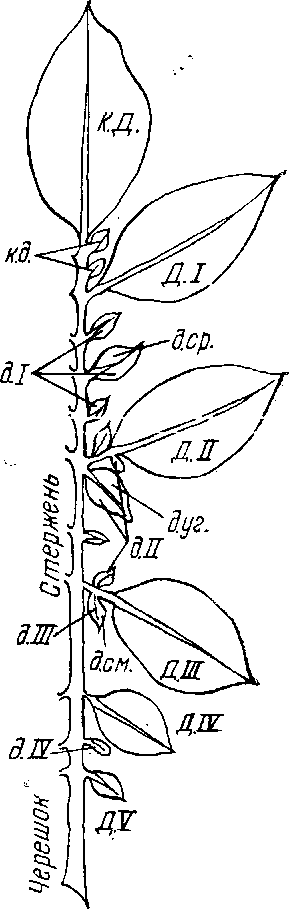 Рис. 8.7. Схема строения листа картофеля:К. Д. – конечная доля;
Д. I – первая пара боковых долей;
Д. II – вторая пара боковых долей;
Д. III – третья пара боковых долей;
Д. IV – четвертая пара боковых долей;
Д. V – пятая пара боковых долей;
д. I, д. II, д. III, д. IV – дольки первой, второй, третьей и четвертой серий;
к. д. – дольки конечной серии;
д. ср. – дольки срединные;
д. уг. – дольки угловые;
д. см. – дольки смещенныеПризнакХарактер проявления признакаХарактер проявления признакаХарактер проявления признакаХарактер проявления признакаХарактер проявления признака123456Тип кустаКомпактныйРаскидистыйПолураскидистыйСтелющийсяОблиственностьСильнаяСредняяСлабаяРассеченность листьевСильноСреднеСлабоФорма конечной долиШирокаяУзкаяПромежуточно-овальнаяЯйцевиднаяОбратно-яйцевиднаяФорма прилистниковСерповидныеЛистовидныеПромежуточныеСпособы прикрепления долек листаСтерженьковыеНизбегающиеСидячиеОкраска венчикаСиняяСине-фиолетоваяКрасно-фиолетоваяБелаяХарактер цветения и плодообразованияКороткое
и сильноеКороткое
и слабоеДлительное
и сильноеДлительное
и слабоеСреднееФорма чашечкиГлубокаяСредняяМелкаяФорма остроконечийШироко-шиловидныеУзко-шиловидныеКороткиеДлинныеЛистовидныеФорма пыльниковПравильная
коническаяГрушевиднаяНеправильнаяЦилиндрическаяЦвет пыльниковОранжевыеЖелтыеСветло-желтыеЖелто-зеленыеЗеленыеФорма клубняРепчатаяКруглаяОкругло-овальнаяУдлиненно-овальнаяОвальнаяФорма клубняОбратно-яйцевиднаяБочковиднаяПлоскаяОкраска клубняФиолетово-синяяКраснаяРозоваяБелаяОкраска мякоти клубняБелаяЖелтаяКремоваяХарактер поверхности клубняГладкаяШероховатаяСетчатаяОкончание табл. 8.1Окончание табл. 8.1Окончание табл. 8.1Окончание табл. 8.1Окончание табл. 8.1Окончание табл. 8.1123456Глубина залегания глазковПоверхностноеГлубокоеСреднееФорма основания световых ростковШаровиднаяПолушаровиднаяШаровидно-овальнаяОвальнаяУдлиненно-овальнаяФорма верхушки световых ростковОстросомкнутаяТупосомкнутаяРаскрытаяПолураскрытаяОпушение световых ростковСильноеВойлочноеСлабоеОтсутствуетОкраска световых ростковБуро-синяяБуро-краснаяБуро-зеленаяНазвание
сортаОригинаторГод включения в реестрГруппа спелостиУрожайность, ц/гаУрожайность, ц/гаСодержание крахмала, %НазначениеОкраскаОкраскаОкраскаВкусовые качества, баллНазвание
сортаОригинаторГод включения в реестрГруппа спелостисредняямаксимальнаяСодержание крахмала, %НазначениецветкаклубнямякотиВкусовые качества, балл123456789101112ФРЕСКОНидерланды19990119528213,0СТБел.Желт.Св.-ж.8ИМПАЛАНидерланды20000128830011,0СТБел.Желт.Св.-ж.6КОЛОМБАНидерланды20140152285710,3СТ, 11Бел.Желт.Св.-ж.6ЛАЗУРИТБеларусь19980225434013,0СТБел.Бел.Бел.7СНЕГИРЬРоссия20050231646412,9СТ, 11Кр.-ф.Красн.Бел.7РИВИЕРАНидерланды20130244963410,5СТ, 11, САБел.Желт.Св.-ж.6АРРОУНидерланды20140244673210,3СТ, 11Бел.Желт.Крем.6ЛАПЕРЛАНидерланды20140246586610,5СТ, СА, 11Фиол.Желт.Крем.7АКСАМИТБеларусь19940326039413,5СТБел.Бел.Бел.8КОБЗАУкраина19980320022015,0СТБел.Бел.Бел.8ДЕЛЬФИНБеларусь19990325546812,0СТБел.Желт.Св.-ж.7РИКЕЯГермания20010328241112,0СТБел.Желт.Желт.7КАПРИЗБеларусь20040325047711,5СТ, 11Бел.Желт.Крем.7НЕПТУН®Беларусь20050332961811,2СТ, САБел.Желт.Св.-ж.7БРИЗ®Беларусь20060338762412,0СТ, САБел.Желт.Желт.7ЛИЛЕЯ®Беларусь20070339575812,5СТ, 11, 6Бел.Желт.Св.-ж.8ДЕНАРПольша20070345374211,2СТ, 11, САБел.Желт.Св.-ж.7ФЕЛКАПольша20070338257913,0СТ, 11, 12Бел.Желт.Св.-ж.9КАРЛИТАНидерланды20070343969910,5СТ, 11, САБел.Желт.Св.-ж.5РЕД СКАРЛЕТНидерланды20070345672513,5СТ, 11, САКр.-ф.Красн.Св.-ж.7БАРДПольша20070339365611,5СТ, 11, 6Бел.Желт.Св.-ж.8УЛАДАР®Беларусь20080340971612,3СТ, 11, 6Кр.-ф.Желт.Св.-ж.7ОВАЦИЯПольша20110354463913,2СТБел.Желт.Св.-ж.7МАДЕЛЕН®Нидерланды20120340959211,2СТ, САБел.Желт.Желт.5РОДРИГАГермания20120343065411,5СТ, 6Кр.-ф.Красн.Св.-ж.6ЭВЕЛИНА®Германия20120343768811,7СТ, 12, 6Кр.-ф.Красн.Св.-ж.7БЕЛЛАРОЗАГермания20130340656412,9СТ, 11, 6Антоц.Красн.Св.-ж.6ВИНЕТАГермания20130344561512,7СТ, 6Бел.Желт.Св.-ж.8ЗОРАЧКАБеларусь20130341068311,7СТ, 11, 6Антоц.Желт.Св.-ж.6АРТЕМИСНидерланды20140345971211,1СТ, 6Бел.Желт.Св.-ж.7ВЕГАГермания20140342167710,8СТ, 6Бел.Желт.Тем.-ж.6ИНАРАГермания20140341668711,8СТ, 6Бел.Желт.Тем.-ж.6МИРАНДАГермания20140342160713,9СТ, 10, 7, 6Бел.Желт.Св.-ж.6ТУКАНГермания20140337752816,5СТ, 12, 7, 6Бел.Желт.Св.-ж.8ЭЛЬ МУНДОНидерланды20140347967310,9СТ, 6Фиол.Желт.Св.-ж.6ЛАБЕЛЛАНидерланды20150326444815,8СТКр.-ф.Красн.Желт.5РОЗАРАГермания20150331044812,1СТКр.-ф.Красн.Желт.5АДРЕТТАГермания19800420445512,5СТБел.Желт.Желт.8САНТЭНидерланды19910424457012,0УНБел.Желт.Св.-ж.7ЯВАРБеларусь19940430042614,0СТКр.-ф.Желт.Крем.7АРХИДЕЯБеларусь19990428349016,0УНБел.Желт.Желт.8ДИНАБеларусь20000428245314,0СТБел.Желт.Св.-ж.9АЛЬВАРАГермания20030430247913,5СТ, 6Кр.-ф.Красн.Желт.7ОДИССЕЙБеларусь20030431759013,1СТ, 6Бел.Желт.Желт.8ЧАРОДЕЙРоссия20060441662914,7СТ, 12Бел.Бел.Бел.8ГРАЦИЯПольша20070434857015,0СТ, 12, 8Бел.Желт.Св.-ж.9КУРАЖНидерланды20070443859713,7СТ, 12, 7Кр.-ф.Красн.Св.-ж.7ФЕЛСИНАНидерланды20070443863513,7СТ, 12, 7Бел.Желт.Св.-ж.7ДОРОТАПольша20070434854517,5СТ, 10, 7, 8Кр.-ф.Желт.Св.-ж.7123456789101112КОРОНАПольша20080436660811,2СТ, САКр.-ф.Желт.Св.-ж.7ПИРОЛЬ®Германия20090432852915,0СТ, 7, 12Син.-ф.Желт.Желт.9ГАЛА®Германия20110446856811,5СТБел.Желт.Тем.-ж.7ДЖЕЛЛИ®Германия20110450469814,5СТ, 10Бел.Желт.Тем.-ж.7МОНСУНПольша20110437554715,3СТ, 12Бел.Желт.Св.-ж.7,5ПАСАТПольша20110438556916,2СТ, 7, 8Бел.Желт.Св.-ж.7РУМПЕЛЬПольша20110439052815,8СТ, 12, 7, 6Бел.Красн.Бел.7ТАЙФУНПольша20110447479814,7СТ, 7, 6Бел.Желт.Желт.7ЛАБАДИЯНидерланды20120438653912,4СТ, 12, 7Бел.Желт.Св.-ж.7РЕД ФЭНТЕЗИ®Германия20120438353611,7СТ, 10, 6Кр.-ф.Красн.Тем.-ж.6САТИНАГермания20120444466011,4СТ, 6Бел.Желт.Желт.7СИЛЬВАНАНидерланды20120442856810,6САЖелт.Желт.Желт.6ФАЛЬВАРАКБеларусь20120432762312,3СТ, 12, 7Роз.Желт.Желт.7АРИЗОНАНидерланды20140446270710,4СТ, 6Бел.Желт.Св.-ж.6КРОНЕГермания20140442862911,3СТ, 6Бел.Красн.Св.-ж.7САГИТТАНидерланды20140447666513,0СТ, 12, 6Фиол.Желт.Св.-ж.7МАНИФЕСТБеларусь20140444564813,7СТ, 7, 6Фиол.Красн.Св.-ж.7ВЕНДИГермания20150442862911,3СТБел.Желт.Св.-ж.6ТАИСИЯНидерланды20150445753912,4СТБел.Желт.Желт.5ЭСТРЕЛЛАГермания20150439356811,5СТБел.Желт.Св.-ж.5КОРОЛЕВА АННАГермания20150442862911,3СТБел.Св.-ж.Св.-ж.7ЛАНОРМАНидерланды20150447666513,0СТ, 6Бел.Желт.Св.-ж.7ЭВОЛЮШЕННидерланды201505СТ, 6Св.-сир.Красн.Св.-ж.7РОСИНКАБеларусь19940527639614,5СТБел.Крем.Желт.7АЛЬТАИРБеларусь19960517737414,5СТБел.Крем.Бел.7ЛУГОВСКОЙУкраина19970548051313,1СТБел.Св.-роз.Бел.7СКАРББеларусь19970530055813,5СТБел.Крем.Желт.7ЖИВИЦАБеларусь20000527042514,0СТКр.-ф.Желт.Крем.7КРИНИЦАБеларусь20020528548716,0СТ, 12Бел.Желт.Желт.9КОЛОРИТБеларусь20040522045014,5СТ, 10Бел.Роз.Св.-ж.8ТАЛИСМАНБеларусь20040526551415,4СТ, 7Син.-ф.Желт.Бел.9ДУБРАВА®Беларусь20060537252313,6СТ, 7Кр.-ф.Желт.Красн.7ФАБУЛАНидерланды20070552873411,5СТ, САКр.-ф.Желт.Св.-ж.5КУБАПольша20070540359117,1Т, 9, 12, 7, 8Бел.Желт.Св.-ж.7РОМАНЦЕ®Германия20100535150613,5СТ, 6Кр.-ф.Красн.Св.-ж.5ФЛОРЕНЦЕГермания20100541662812,0СТ, 6Бел.Желт.Желт.5ЯНКА®Беларусь20100537064015,5СТ, 7, 6Бел.Желт.Бел.7АЛЬБАТРОС®Германия20110533746819,0СТ, 8Бел.Желт.Св.-ж.7ДЕЛЬФИНЕГермания20110533557911,7СТ, САКр.-ф.Красн.Св.-ж.5УНИВЕРСАЛ®Беларусь20110535457216,0СТ, 8, 7Бел.Желт.Крем.7КАСКАДАГермания20120537759912,8СТ, 6Бел.Желт.Тем.-ж.7ОМЕГА®Германия20120537152015,4СТ, 12, 7Бел.Желт.Тем.-ж.7РЕД АННАЧехия20130540056011,2СТ, САБел.Красн.Желт.6РОКОНидерланды20130544661313,2СТ, 6Кр.-ф.Красн.Крем.6РУМБА®Нидерланды20130541959515,8СТ, 12, 7Бел.Желт.Желт.8ЛАДБеларусь20140538960315,4СТ, 7, 6Фиол.Желт.Св.-ж.8ВОЛАТБеларусь20150537860015,0СТБел.Желт.Желт.7ВЭЙЛС
СОВЕРЕНШотландия20150538055515,5СТФиол.Бело-роз.Бел.6ВОЛАРЕНидерланды20150550261314,0СТБел.Желт.Бел.5ЛАСУНАКБеларусь19880630737717,0СТБел.Бел.Крем.8ВЕТРАЗЬБеларусь20020626730614,0СТ, 12Бел.Желт.Желт.8ЖУРАВИНКАБеларусь20040628361816,0СТ, 12Кр.-ф.Красн.Св.-ж.7БЛАКИТБеларусь20050632054815,0СТ, 7, 12Син.-ф.Желт.Желт.7123456789101112ЗАРНИЦАБеларусь20050623852714,2СТ, 7, 12Кр.-ф.Красн.Св.-ж.7АСТЕРИКСНидерланды20070643468313,5СТ, 10, 12, 7, 8Кр.-ф.Красн.Св.-ж.7МОНДИАЛНидерланды20070641973212,0СТ, 6Бел.Желт.Св.-ж.5РОДЕОНидерланды20070643761115,0СТ, 10, 6Кр.-ф.Красн.Св.-ж.5МАГ®Беларусь20090635757518,5СТ, 7, 8, 12Бел.Желт.Св.-ж.7МОЦАРТНидерланды20100640760913,5СТ, 7, 6Кр.-ф.Красн.Желт.7РАГНЕДА®Беларусь20110636050717,0СТ, 7, 6Бел.Желт.Св.-ж.7ПАСЬЯПольша20110645257717,6СТ, 8, 7Бел.Желт.Желт.6,5РАМОСНидерланды20120640666813,1СТ, 10, 6, 7Бел.Желт.Желт.6САНТАНАНидерланды20120637265615,0СТ, 10, 12, 7, 8Бел.Желт.Св.-ж.7СИФРАНидерланды20120648175811,4СТ, 6Бел.Желт.Св.-ж.7ВЕКТАРБеларусь20130638960815,0СТ, 12, 7Бел.Красн.Св.-ж.7БАФАНАНидерланды20140643062413,4СТ, 10, 7, 6Бел.Желт.Бел.8ЕВРОСТАРЧГермания20140647961617,1СТ, 12, 7, 6Бел.Желт.Бел.9МАНИТУНидерланды20140641157211,5СТ, 6Св.-ф.Красн.Желт.6ОРБИТАБеларусь19910721733914,5СТБел.Бел.Бел.8СИНТЕЗБеларусь19950724529420,0ТБел.Крем.Бел.8ВЫТОКБеларусь19980724343218,0Т, 9Крем.Крем.Крем.8СУЗОРЬЕБеларусь19980728635219,0СТСин.-ф.Желт.Св.-ж.8АЛЬПИНИСТБеларусь19990728742917,5УНКр.-ф.Желт.Крем.9АТЛАНТБеларусь20000731039817,5Т, 9Бел.Желт.Св.-ж.9 ЗДАБЫТАКБеларусь20030723254021,5СТКр.-ф.Красн.Бел.8ВЕСНЯНКА®Беларусь20080734065617,0СТ, Т, 7, 8, 12Бел.Желт.Крем.8АКЦЕНТ®Беларусь20100735260417,5СТ, 7, 6, 12Бел.Желт.Крем.7ЯСЯПольша20110737360417,8СТ, 8, 7Бел.Желт.Желт.7,5САФИРНидерланды20120737754212,4СТ, 12, 7Бел.Желт.Св.-ж.7МАКСИМУМБеларусь20120727548819,0Т, 9Бел.Желт.Крем.5СИГНУМ®Нидерланды20120737851419,9СТ, Т, 9, 8, 7Кр.-ф.Желт.Св.-ж.8КультураПоказательПоказательПоказательПоказательПоказательПоказательПоказательПоказательКультураСодержание семян
основной культуры, %,
не менееСодержание семян
основной культуры, %,
не менееСодержание семян
основной культуры, %,
не менееСодержание семян
основной культуры, %,
не менееВсхожесть, %,
не менееВсхожесть, %,
не менееВсхожесть, %,
не менееВсхожесть, %,
не менееКультураОСЭСРС1−3РСnОСЭСРС1−3РСn123456789Пшеница мягкая9999989790908785Пшеница твердая9999989787878582Рожь9999989790908785Тритикале9999989787878582Ячмень яровой9999989792929087Овес посевной:пленчатыйголозерный99999999989897979287928790858782Гречиха9999989790908585123456789Горох посевной9998979590908580Горох полевой9998979590908580Люпин желтый9998979587858075Люпин узколистный9998979587858075КультураНорма высева, млн. шт.
всхожих семян на 1 гаМасса 1000 семян, гОзимая пшеница4,5−5,535−55Яровая пшеница5,5−6,035−45Озимая рожь диплоидная3,5−4,030−45Озимая рожь тетраплоидная3,5−4,035−50Яровой ячмень4,0−5,540−50Озимый ячмень4,0−5,040−45Яровая тритикале4,035−45Озимая тритикале4,0−4,545−55Овес5,0−6,035−40Гречиха2,5−3,025−35Горох посевной0,9−1,5180−250Горох полевой1,2−1,6150−250Люпин желтый1,0−1,2120−145Люпин узколистный1,0−1,2140−180КультураПродуктивность
элитных
растений, гПродуктивность
семей
в питомнике испытания потомств
1-го года, гУрожайность
семей
в питомнике испытания потомств
2-го года, г/м21234Озимая пшеница1,5−2,090−140420−500Яровая пшеница1,4−1,890−120350−490Озимая рожь диплоидная1,6−2,280−120380−480Озимая рожь тетраплоидная1,8−2,4100−130400−500Яровой ячмень1,2−2,080−130420−540Озимый ячмень1,3−2,290−140440−5401234Яровая тритикале1,8−2,590−170390−450Озимая тритикале2,0−2,6100−140320−400Овес1,0−2,580−120330−430Гречиха диплоидная0,8−2,070−100150−270Гречиха тетраплоидная1,0−2,590−110170−280Горох посевной2,5−3,090−150250−490Горох полевой2,5−3,090−150250−490Люпин желтый3,0−4,585−155280−420Люпин узколистный3,0−5,090−150320−430Картофель 500−6003200−340016000−17000№ зада-чиКультураСхема производства элитыПлан-заказ
на элиту, т12341Пшеница яроваяП-1 → Р-1 → Р-2 → суперэлита → элита1442Рожь озимая 
диплоиднаяП-1 → П-2 → Р-1 → суперэлита → элита1203Ячмень яровойР-1 → Р-2 → суперэлита → элита4254Рожь озимая 
тетраплоиднаяП-1 → П-2 → Р-1 → Р-2 → суперэлита → элита1125Овес посевнойП-1 → П-2 → Р-1 → суперэлита → элита1266Тритикале озимаяП-1 → П-2 → Р-1 → суперэлита → элита1337Ячмень озимыйП-1 → П-2 → Р-1 → суперэлита → элита1528Тритикале яроваяР-1 → суперэлита → элита909Гречиха
тетраплоиднаяР-1 → Р-2 → суперэлита → элита6310Люпин желтыйП-1 → П-2 → Р-1 → суперэлита → элита22611Гречиха диплоиднаяП-1 → П-2 → Р-1 → суперэлита → элита86Окончание табл. 10.4Окончание табл. 10.4Окончание табл. 10.4Окончание табл. 10.4123412Люпин узколистныйП-1 → П-2 → Р-1 → Р-2 → суперэлита → элита9013Рожь озимая 
тетраплоиднаяП-1 → П-2 → Р-1 → Р-2 → суперэлита → элита8714Люпин узколистныйП-1 → П-2 → Р-1 → Р-2 → суперэлита → элита18515Горох посевнойП-1 → П-2 → Р-1 → суперэлита → элита11016Горох полевойР-1 → Р-2 → суперэлита → элита6317Овес посевнойП-1 → П-2 → Р-1 → Р-2 → суперэлита → элита22018Люпин желтыйП-1 → П-2 → Р-1 → Р-2 → суперэлита → элита21219Пшеница озимаяП-1 → П-2 → Р-1 → суперэлита → элита16620Рожь озимая 
диплоиднаяП-1 → П-2 → Р-1 → суперэлита → элита7521Гречиха
тетраплоиднаяП-1 →П-2 → Р-1 → суперэлита → элита12322Ячмень яровойП-1 → П-2 → Р-1 → суперэлита → элита19523Овес посевнойП-1 → П-2 → Р-1 → суперэлита → элита16724Рожь Озимая 
тетраплоиднаяП-1 → П-2 → Р-1 → Р-2→ суперэлита → элита17025Тритикале озимаяП-1 → П-2 → Р-1 → суперэлита → элита237КультураОбщая площадь посева, гаОбщая площадь посева, гаОбщая площадь посева, гаОбщая площадь посева, гаОбщая площадь посева, гаПланируемая урожайность культуры, т/гаСеменные посевыСеменные посевыСеменные посевыСеменные посевыКультураЗанято под культурой, гаНорма высева кондиционных семян, т/гаТребуется семян, тТребуется семян, тТребуется семян, тПланируемая урожайность культуры, т/гаВыход
кондиционных семянВыход
кондиционных семянПлощадь семенного посева, гаТребуется семян для семенного посева, тКультураЗанято под культурой, гаНорма высева кондиционных семян, т/гапо норме высевадля страхового (переходящего)
фондавсегоПланируемая урожайность культуры, т/га%т/гаПлощадь семенного посева, гаТребуется семян для семенного посева, тОвес
посевной1440,2536,09,045,04,0753,015,03,75Пшеница озимая 2890,2983,883,8167,66,0754,537,210,79Горох
полевой1080,3335,68,944,53,0752,319,36,37Картофель3023,0906,0226,51132,530,07522,550,3150,90№ задачиКультураПлощадь,
га1231Пшеница яроваяГорох посевнойРожь озимая диплоиднаяКартофель29289173442Ячмень яровойРожь озимаяЛюпин желтыйКартофель432124661473Рожь озимая тетраплоиднаяЯчмень яровойЛюпин узколистныйКартофель2053151231341234Ячмень яровойГорох полевойПшеница озимаяКартофель258124433555Рожь озимая
Ячмень яровойГорох посевнойКартофель277426122566Овес посевной голозерныйЛюпин узколистныйРожь озимаяКартофель2861221871127Тритикале озимаяГорох посевнойЯчмень яровойКартофель288105320568Ячмень озимыйГорох полевойТритикале яроваяКартофель43599307739Тритикале яроваяЛюпин желтыйГорох посевнойКартофель25719633218210Гречиха тетраплоиднаяЛюпин желтыйПшеница озимаяКартофель9212722310511Люпин желтыйОвес посевной пленчатыйЯчмень озимыйКартофель1082592336712Гречиха диплоиднаяЛюпин узколистныйЯчмень озимыйКартофель125872837413Люпин узколистныйРожь озимая диплоиднаяЯчмень яровойКартофель1601884298214Рожь озимая тетраплоиднаяГречиха тетраплоиднаяЛюпин желтыйКартофель154642106615КартофельРожь озимая диплоидная31819512315Горох полевойОвес посевной голозерный12420216Ячмень яровойЛюпин узколистныйПшеница озимаяКартофель1111732997817Люпин узколистныйОвес посевной пленчатыйТритикале озимаяКартофель12627236314818Тритикале озимаяЯчмень яровойГорох посевнойКартофель19342815316519Рожь озимая диплоиднаяОвес посевной голозерныйПеница яроваяКартофель2152323964920Горох посевнойПшеница озимаяЯчмень яровойКартофель22037024014421Тритикале озимаяЛюпин желтыйЯчмень яровойКартофель18813343916222Горох полевойЯчмень озимыйКартофельОвес посевной19420871026523Горох посевнойОвес посевной пленчатыйПшеница озимаяКартофель1012593866224Овес посевной голозерныйЯчмень озимыйЛюпин желтыйКартофель42482505225Люпин желтыйПшеница яроваяРожь озимаяКартофель156382231108Регистрационный № Регистрационный № Регистрационный № Дата регистрацииДата регистрацииДата регистрации__ __ 20__ г.__ __ 20__ г.__ __ 20__ г.ЗАЯВЛЕНИЕна проведение апробации сельскохозяйственного растенияЗАЯВЛЕНИЕна проведение апробации сельскохозяйственного растенияЗАЯВЛЕНИЕна проведение апробации сельскохозяйственного растенияЗАЯВЛЕНИЕна проведение апробации сельскохозяйственного растенияЗАЯВЛЕНИЕна проведение апробации сельскохозяйственного растенияЗАЯВЛЕНИЕна проведение апробации сельскохозяйственного растенияЗАЯВЛЕНИЕна проведение апробации сельскохозяйственного растенияЗАЯВЛЕНИЕна проведение апробации сельскохозяйственного растенияЗАЯВЛЕНИЕна проведение апробации сельскохозяйственного растенияЗАЯВЛЕНИЕна проведение апробации сельскохозяйственного растенияЗАЯВЛЕНИЕна проведение апробации сельскохозяйственного растенияЗАЯВЛЕНИЕна проведение апробации сельскохозяйственного растения1.Сведения о заявителеСведения о заявителеСведения о заявителеСведения о заявителеСведения о заявителеСведения о заявителе1.1.Наименование юридического лица; фамилия, собственное имя и отчество (при его наличии) физического лица, в том числе индивидуального предпринимателяНаименование юридического лица; фамилия, собственное имя и отчество (при его наличии) физического лица, в том числе индивидуального предпринимателяНаименование юридического лица; фамилия, собственное имя и отчество (при его наличии) физического лица, в том числе индивидуального предпринимателяНаименование юридического лица; фамилия, собственное имя и отчество (при его наличии) физического лица, в том числе индивидуального предпринимателяНаименование юридического лица; фамилия, собственное имя и отчество (при его наличии) физического лица, в том числе индивидуального предпринимателяНаименование юридического лица; фамилия, собственное имя и отчество (при его наличии) физического лица, в том числе индивидуального предпринимателяНаименование юридического лица; фамилия, собственное имя и отчество (при его наличии) физического лица, в том числе индивидуального предпринимателяНаименование юридического лица; фамилия, собственное имя и отчество (при его наличии) физического лица, в том числе индивидуального предпринимателяНаименование юридического лица; фамилия, собственное имя и отчество (при его наличии) физического лица, в том числе индивидуального предпринимателяНаименование юридического лица; фамилия, собственное имя и отчество (при его наличии) физического лица, в том числе индивидуального предпринимателя1.2.Место нахождения юридического лица; регистрация по месту жительства (месту пребывания) физического лица, в том числе индивидуального предпринимателяМесто нахождения юридического лица; регистрация по месту жительства (месту пребывания) физического лица, в том числе индивидуального предпринимателяМесто нахождения юридического лица; регистрация по месту жительства (месту пребывания) физического лица, в том числе индивидуального предпринимателяМесто нахождения юридического лица; регистрация по месту жительства (месту пребывания) физического лица, в том числе индивидуального предпринимателяМесто нахождения юридического лица; регистрация по месту жительства (месту пребывания) физического лица, в том числе индивидуального предпринимателяМесто нахождения юридического лица; регистрация по месту жительства (месту пребывания) физического лица, в том числе индивидуального предпринимателяМесто нахождения юридического лица; регистрация по месту жительства (месту пребывания) физического лица, в том числе индивидуального предпринимателяМесто нахождения юридического лица; регистрация по месту жительства (месту пребывания) физического лица, в том числе индивидуального предпринимателяМесто нахождения юридического лица; регистрация по месту жительства (месту пребывания) физического лица, в том числе индивидуального предпринимателяМесто нахождения юридического лица; регистрация по месту жительства (месту пребывания) физического лица, в том числе индивидуального предпринимателя1.3.Номер телефона, факс, адрес электронной почтыНомер телефона, факс, адрес электронной почтыНомер телефона, факс, адрес электронной почтыНомер телефона, факс, адрес электронной почтыНомер телефона, факс, адрес электронной почтыНомер телефона, факс, адрес электронной почтыНомер телефона, факс, адрес электронной почтыНомер телефона, факс, адрес электронной почтыНомер телефона, факс, адрес электронной почтыНомер телефона, факс, адрес электронной почты2.Сведения о семенах сельскохозяйственного растенияСведения о семенах сельскохозяйственного растенияСведения о семенах сельскохозяйственного растенияСведения о семенах сельскохозяйственного растенияСведения о семенах сельскохозяйственного растенияСведения о семенах сельскохозяйственного растенияСведения о семенах сельскохозяйственного растенияСведения о семенах сельскохозяйственного растенияСведения о семенах сельскохозяйственного растенияСведения о семенах сельскохозяйственного растенияСведения о семенах сельскохозяйственного растенияСведения о семенах сельскохозяйственного растенияСведения о семенах сельскохозяйственного растенияСведения о семенах сельскохозяйственного растения2.1.Наименование сельскохозяйственного растенияНаименование сельскохозяйственного растенияНаименование сельскохозяйственного растенияНаименование сельскохозяйственного растенияНаименование сельскохозяйственного растенияНаименование сельскохозяйственного растения2.2.2.2.Наименование сорта сельскохозяйственного растенияНаименование сорта сельскохозяйственного растенияНаименование сорта сельскохозяйственного растенияНаименование сорта сельскохозяйственного растенияНаименование сорта сельскохозяйственного растенияНаименование сорта сельскохозяйственного растения2.3.Категория высеянных семян сельскохозяйственного растенияКатегория высеянных семян сельскохозяйственного растенияКатегория высеянных семян сельскохозяйственного растенияКатегория высеянных семян сельскохозяйственного растенияКатегория высеянных семян сельскохозяйственного растенияКатегория высеянных семян сельскохозяйственного растения2.4.2.4.Этап размножения высеянных семян сельскохозяйственного растенияЭтап размножения высеянных семян сельскохозяйственного растенияЭтап размножения высеянных семян сельскохозяйственного растенияЭтап размножения высеянных семян сельскохозяйственного растенияЭтап размножения высеянных семян сельскохозяйственного растенияЭтап размножения высеянных семян сельскохозяйственного растения2.5.Номер партии высеянных семян сельскохозяйственного растенияНомер партии высеянных семян сельскохозяйственного растенияНомер партии высеянных семян сельскохозяйственного растенияНомер партии высеянных семян сельскохозяйственного растенияНомер партии высеянных семян сельскохозяйственного растенияНомер партии высеянных семян сельскохозяйственного растения2.6.2.6.Номер и дата выдачи документа 
о качестве семян сельскохозяйственного растенияНомер и дата выдачи документа 
о качестве семян сельскохозяйственного растенияНомер и дата выдачи документа 
о качестве семян сельскохозяйственного растенияНомер и дата выдачи документа 
о качестве семян сельскохозяйственного растенияНомер и дата выдачи документа 
о качестве семян сельскохозяйственного растенияНомер и дата выдачи документа 
о качестве семян сельскохозяйственного растения     ,       20   г.     ,       20   г.     ,       20   г.     ,       20   г.     ,       20   г.     ,       20   г.2.7.Кол-во высеянных семян, ед.Кол-во высеянных семян, ед.Кол-во высеянных семян, ед.Кол-во высеянных семян, ед.Кол-во высеянных семян, ед.Кол-во высеянных семян, ед.2.8.2.8.Площадь поля, участкаПлощадь поля, участкаПлощадь поля, участкаПлощадь поля, участкаПлощадь поля, участкаПлощадь поля, участка      га      га      га      га      га      га2.9.Номер поля, участка посева (посадки)Номер поля, участка посева (посадки)Номер поля, участка посева (посадки)Номер поля, участка посева (посадки)Номер поля, участка посева (посадки)Номер поля, участка посева (посадки) 2.10. 2.10.Место расположения поля, участкаМесто расположения поля, участкаМесто расположения поля, участкаМесто расположения поля, участкаМесто расположения поля, участкаМесто расположения поля, участка2.11.Дата посева (посадки)Дата посева (посадки)Дата посева (посадки)Дата посева (посадки)Дата посева (посадки)Дата посева (посадки) 2.12. 2.12.Предшественники (указать год)*Предшественники (указать год)*Предшественники (указать год)*Предшественники (указать год)*Предшественники (указать год)*Предшественники (указать год)*      20   г.      20   г.      20   г.      20   г.      20   г.      20   г.2.13.Метод определения сортовой чистоты или сортовой типичностиМетод определения сортовой чистоты или сортовой типичностиМетод определения сортовой чистоты или сортовой типичностиМетод определения сортовой чистоты или сортовой типичностиМетод определения сортовой чистоты или сортовой типичностиМетод определения сортовой чистоты или сортовой типичностиМетод определения сортовой чистоты или сортовой типичностиМетод определения сортовой чистоты или сортовой типичностиМетод определения сортовой чистоты или сортовой типичностиМетод определения сортовой чистоты или сортовой типичностиМетод определения сортовой чистоты или сортовой типичностиМетод определения сортовой чистоты или сортовой типичностиМетод определения сортовой чистоты или сортовой типичностиМетод определения сортовой чистоты или сортовой типичностиМетод определения сортовой чистоты или сортовой типичностиМетод определения сортовой чистоты или сортовой типичности[Х]обследование посеваобследование посева[ ][ ]грунтовой контрольгрунтовой контрольгрунтовой контрольгрунтовой контрольгрунтовой контроль[ ]лабораторный сортовой контрольлабораторный сортовой контрольлабораторный сортовой контроль3.3.Прилагаемые документы к заявлению Прилагаемые документы к заявлению Прилагаемые документы к заявлению Прилагаемые документы к заявлению Прилагаемые документы к заявлению 3.1.3.1.[X]Копии документов, удостоверяющих посевные и сортовые качества партии семян, которая высеяна в посевеКопии документов, удостоверяющих посевные и сортовые качества партии семян, которая высеяна в посевеКопии документов, удостоверяющих посевные и сортовые качества партии семян, которая высеяна в посевеКопии документов, удостоверяющих посевные и сортовые качества партии семян, которая высеяна в посевеКопии документов, удостоверяющих посевные и сортовые качества партии семян, которая высеяна в посевеКопии документов, удостоверяющих посевные и сортовые качества партии семян, которая высеяна в посевеКопии документов, удостоверяющих посевные и сортовые качества партии семян, которая высеяна в посевеКопии документов, удостоверяющих посевные и сортовые качества партии семян, которая высеяна в посевеКопии документов, удостоверяющих посевные и сортовые качества партии семян, которая высеяна в посеве3.2.3.2.[X]Схема размещения посева (посадки)Схема размещения посева (посадки)Схема размещения посева (посадки)Схема размещения посева (посадки)Схема размещения посева (посадки)Схема размещения посева (посадки)Схема размещения посева (посадки)Схема размещения посева (посадки)Схема размещения посева (посадки)3.3.3.3.[ ]Описание характерных и отличительных признаков сорта или официальное описание сортаОписание характерных и отличительных признаков сорта или официальное описание сортаОписание характерных и отличительных признаков сорта или официальное описание сортаОписание характерных и отличительных признаков сорта или официальное описание сортаОписание характерных и отличительных признаков сорта или официальное описание сортаОписание характерных и отличительных признаков сорта или официальное описание сортаОписание характерных и отличительных признаков сорта или официальное описание сортаОписание характерных и отличительных признаков сорта или официальное описание сортаОписание характерных и отличительных признаков сорта или официальное описание сорта3.4.3.4.[ ]Соотношение мужских и женских растений, определенное автором сорта или уполномоченным лицом на производство оригинальных семян сорта (только при производстве семян сортов F1-типа)Соотношение мужских и женских растений, определенное автором сорта или уполномоченным лицом на производство оригинальных семян сорта (только при производстве семян сортов F1-типа)Соотношение мужских и женских растений, определенное автором сорта или уполномоченным лицом на производство оригинальных семян сорта (только при производстве семян сортов F1-типа)Соотношение мужских и женских растений, определенное автором сорта или уполномоченным лицом на производство оригинальных семян сорта (только при производстве семян сортов F1-типа)Соотношение мужских и женских растений, определенное автором сорта или уполномоченным лицом на производство оригинальных семян сорта (только при производстве семян сортов F1-типа)Соотношение мужских и женских растений, определенное автором сорта или уполномоченным лицом на производство оригинальных семян сорта (только при производстве семян сортов F1-типа)Соотношение мужских и женских растений, определенное автором сорта или уполномоченным лицом на производство оригинальных семян сорта (только при производстве семян сортов F1-типа)Соотношение мужских и женских растений, определенное автором сорта или уполномоченным лицом на производство оригинальных семян сорта (только при производстве семян сортов F1-типа)Соотношение мужских и женских растений, определенное автором сорта или уполномоченным лицом на производство оригинальных семян сорта (только при производстве семян сортов F1-типа)3.5.3.5.[ ]Протокол грунтового контроляПротокол грунтового контроляПротокол грунтового контроляПротокол грунтового контроляПротокол грунтового контроляПротокол грунтового контроляПротокол грунтового контроляПротокол грунтового контроляПротокол грунтового контроля3.6.3.6.[ ]Протокол лабораторного сортового контроляПротокол лабораторного сортового контроляПротокол лабораторного сортового контроляПротокол лабораторного сортового контроляПротокол лабораторного сортового контроляПротокол лабораторного сортового контроляПротокол лабораторного сортового контроляПротокол лабораторного сортового контроляПротокол лабораторного сортового контроля4.Заявления[X]Вся информация, изложенная в заявлении, является окончательной, правильной и правдивойВся информация, изложенная в заявлении, является окончательной, правильной и правдивойВся информация, изложенная в заявлении, является окончательной, правильной и правдивойВся информация, изложенная в заявлении, является окончательной, правильной и правдивойВся информация, изложенная в заявлении, является окончательной, правильной и правдивойВся информация, изложенная в заявлении, является окончательной, правильной и правдивойВся информация, изложенная в заявлении, является окончательной, правильной и правдивойВся информация, изложенная в заявлении, является окончательной, правильной и правдивой[X]Обязуюсь обеспечить беспрепятственный доступ на поля (посадки) для проведения апробации сельскохозяйственных растенийОбязуюсь обеспечить беспрепятственный доступ на поля (посадки) для проведения апробации сельскохозяйственных растенийОбязуюсь обеспечить беспрепятственный доступ на поля (посадки) для проведения апробации сельскохозяйственных растенийОбязуюсь обеспечить беспрепятственный доступ на поля (посадки) для проведения апробации сельскохозяйственных растенийОбязуюсь обеспечить беспрепятственный доступ на поля (посадки) для проведения апробации сельскохозяйственных растенийОбязуюсь обеспечить беспрепятственный доступ на поля (посадки) для проведения апробации сельскохозяйственных растенийОбязуюсь обеспечить беспрепятственный доступ на поля (посадки) для проведения апробации сельскохозяйственных растенийОбязуюсь обеспечить беспрепятственный доступ на поля (посадки) для проведения апробации сельскохозяйственных растенийРегистрационный № Регистрационный № Регистрационный № Дата регистрацииДата регистрацииДата регистрации__ __ 20__ г.__ __ 20__ г.__ __ 20__ г.АКТапробации сельскохозяйственных растений по заявлению от __ __ 20__ г. № __АКТапробации сельскохозяйственных растений по заявлению от __ __ 20__ г. № __АКТапробации сельскохозяйственных растений по заявлению от __ __ 20__ г. № __АКТапробации сельскохозяйственных растений по заявлению от __ __ 20__ г. № __АКТапробации сельскохозяйственных растений по заявлению от __ __ 20__ г. № __АКТапробации сельскохозяйственных растений по заявлению от __ __ 20__ г. № __АКТапробации сельскохозяйственных растений по заявлению от __ __ 20__ г. № __АКТапробации сельскохозяйственных растений по заявлению от __ __ 20__ г. № __АКТапробации сельскохозяйственных растений по заявлению от __ __ 20__ г. № __АКТапробации сельскохозяйственных растений по заявлению от __ __ 20__ г. № __АКТапробации сельскохозяйственных растений по заявлению от __ __ 20__ г. № __АКТапробации сельскохозяйственных растений по заявлению от __ __ 20__ г. № __1.Сведения о заявителе или производителе семянСведения о заявителе или производителе семянСведения о заявителе или производителе семянСведения о заявителе или производителе семянСведения о заявителе или производителе семянСведения о заявителе или производителе семянСведения о заявителе или производителе семянСведения о заявителе или производителе семянСведения о заявителе или производителе семянСведения о заявителе или производителе семян1.1.Наименование юридического лица; фамилия, собственное имя и отчество (при его наличии) физического лицаНаименование юридического лица; фамилия, собственное имя и отчество (при его наличии) физического лицаНаименование юридического лица; фамилия, собственное имя и отчество (при его наличии) физического лицаНаименование юридического лица; фамилия, собственное имя и отчество (при его наличии) физического лицаНаименование юридического лица; фамилия, собственное имя и отчество (при его наличии) физического лицаНаименование юридического лица; фамилия, собственное имя и отчество (при его наличии) физического лицаНаименование юридического лица; фамилия, собственное имя и отчество (при его наличии) физического лицаНаименование юридического лица; фамилия, собственное имя и отчество (при его наличии) физического лицаНаименование юридического лица; фамилия, собственное имя и отчество (при его наличии) физического лицаНаименование юридического лица; фамилия, собственное имя и отчество (при его наличии) физического лицаНаименование юридического лица; фамилия, собственное имя и отчество (при его наличии) физического лица1.2.Место нахождения юридического лица; регистрация по месту жительства (месту пребывания) физического лицаМесто нахождения юридического лица; регистрация по месту жительства (месту пребывания) физического лицаМесто нахождения юридического лица; регистрация по месту жительства (месту пребывания) физического лицаМесто нахождения юридического лица; регистрация по месту жительства (месту пребывания) физического лицаМесто нахождения юридического лица; регистрация по месту жительства (месту пребывания) физического лицаМесто нахождения юридического лица; регистрация по месту жительства (месту пребывания) физического лицаМесто нахождения юридического лица; регистрация по месту жительства (месту пребывания) физического лицаМесто нахождения юридического лица; регистрация по месту жительства (месту пребывания) физического лицаМесто нахождения юридического лица; регистрация по месту жительства (месту пребывания) физического лицаМесто нахождения юридического лица; регистрация по месту жительства (месту пребывания) физического лицаМесто нахождения юридического лица; регистрация по месту жительства (месту пребывания) физического лица1.3.Номер телефона, факс, адрес электронной почтыНомер телефона, факс, адрес электронной почтыНомер телефона, факс, адрес электронной почтыНомер телефона, факс, адрес электронной почтыНомер телефона, факс, адрес электронной почтыНомер телефона, факс, адрес электронной почтыНомер телефона, факс, адрес электронной почтыНомер телефона, факс, адрес электронной почтыНомер телефона, факс, адрес электронной почтыНомер телефона, факс, адрес электронной почты2.Сведения о лице, проводившем апробациюСведения о лице, проводившем апробациюСведения о лице, проводившем апробациюСведения о лице, проводившем апробациюСведения о лице, проводившем апробациюСведения о лице, проводившем апробациюСведения о лице, проводившем апробацию2.1.Фамилия, собственное имя, отчество (при его наличии), должность, место работы Фамилия, собственное имя, отчество (при его наличии), должность, место работы Фамилия, собственное имя, отчество (при его наличии), должность, место работы Фамилия, собственное имя, отчество (при его наличии), должность, место работы Фамилия, собственное имя, отчество (при его наличии), должность, место работы Фамилия, собственное имя, отчество (при его наличии), должность, место работы Фамилия, собственное имя, отчество (при его наличии), должность, место работы Фамилия, собственное имя, отчество (при его наличии), должность, место работы 2.2.Номер телефона, факс, адрес электронной почтыНомер телефона, факс, адрес электронной почтыНомер телефона, факс, адрес электронной почтыНомер телефона, факс, адрес электронной почтыНомер телефона, факс, адрес электронной почтыНомер телефона, факс, адрес электронной почтыНомер телефона, факс, адрес электронной почты3.Сведения о семенах сельскохозяйственного растения и его посеве (посадке)Сведения о семенах сельскохозяйственного растения и его посеве (посадке)Сведения о семенах сельскохозяйственного растения и его посеве (посадке)Сведения о семенах сельскохозяйственного растения и его посеве (посадке)Сведения о семенах сельскохозяйственного растения и его посеве (посадке)Сведения о семенах сельскохозяйственного растения и его посеве (посадке)Сведения о семенах сельскохозяйственного растения и его посеве (посадке)Сведения о семенах сельскохозяйственного растения и его посеве (посадке)Сведения о семенах сельскохозяйственного растения и его посеве (посадке)Сведения о семенах сельскохозяйственного растения и его посеве (посадке)Сведения о семенах сельскохозяйственного растения и его посеве (посадке)Сведения о семенах сельскохозяйственного растения и его посеве (посадке)Сведения о семенах сельскохозяйственного растения и его посеве (посадке)Сведения о семенах сельскохозяйственного растения и его посеве (посадке)3.1.Наименование сельскохозяйственного растения и его сортаНаименование сельскохозяйственного растения и его сортаНаименование сельскохозяйственного растения и его сортаНаименование сельскохозяйственного растения и его сортаНаименование сельскохозяйственного растения и его сортаНаименование сельскохозяйственного растения и его сортаНаименование сельскохозяйственного растения и его сортаНаименование сельскохозяйственного растения и его сортаНаименование сельскохозяйственного растения и его сортаНаименование сельскохозяйственного растения и его сортаНаименование сельскохозяйственного растения и его сортаНаименование сельскохозяйственного растения и его сортаНаименование сельскохозяйственного растения и его сортаНаименование сельскохозяйственного растения и его сорта3.2.Категория и этап размножения высеянных семян сельскохозяйственного растения Категория и этап размножения высеянных семян сельскохозяйственного растения Категория и этап размножения высеянных семян сельскохозяйственного растения Категория и этап размножения высеянных семян сельскохозяйственного растения Категория и этап размножения высеянных семян сельскохозяйственного растения Категория и этап размножения высеянных семян сельскохозяйственного растения Категория и этап размножения высеянных семян сельскохозяйственного растения Категория и этап размножения высеянных семян сельскохозяйственного растения Категория и этап размножения высеянных семян сельскохозяйственного растения Категория и этап размножения высеянных семян сельскохозяйственного растения Категория и этап размножения высеянных семян сельскохозяйственного растения Категория и этап размножения высеянных семян сельскохозяйственного растения Категория и этап размножения высеянных семян сельскохозяйственного растения Категория и этап размножения высеянных семян сельскохозяйственного растения Категория и этап размножения высеянных семян сельскохозяйственного растения Категория и этап размножения высеянных семян сельскохозяйственного растения      ,           ,           ,           ,           ,           ,           ,           ,           ,           ,           ,           ,           ,           ,      3.3.Номер партии высеянных семян сельскохозяйственного растенияНомер партии высеянных семян сельскохозяйственного растенияНомер партии высеянных семян сельскохозяйственного растенияНомер партии высеянных семян сельскохозяйственного растенияНомер партии высеянных семян сельскохозяйственного растенияНомер партии высеянных семян сельскохозяйственного растенияНомер партии высеянных семян сельскохозяйственного растенияНомер партии высеянных семян сельскохозяйственного растенияНомер партии высеянных семян сельскохозяйственного растенияНомер партии высеянных семян сельскохозяйственного растенияНомер партии высеянных семян сельскохозяйственного растенияНомер партии высеянных семян сельскохозяйственного растенияНомер партии высеянных семян сельскохозяйственного растенияНомер партии высеянных семян сельскохозяйственного растения3.4.Документ о качестве семян сельскохозяйственного растения (указать номер и дату выдачи)Документ о качестве семян сельскохозяйственного растения (указать номер и дату выдачи)Документ о качестве семян сельскохозяйственного растения (указать номер и дату выдачи)Документ о качестве семян сельскохозяйственного растения (указать номер и дату выдачи)Документ о качестве семян сельскохозяйственного растения (указать номер и дату выдачи)Документ о качестве семян сельскохозяйственного растения (указать номер и дату выдачи)Документ о качестве семян сельскохозяйственного растения (указать номер и дату выдачи)Документ о качестве семян сельскохозяйственного растения (указать номер и дату выдачи)Документ о качестве семян сельскохозяйственного растения (указать номер и дату выдачи)Документ о качестве семян сельскохозяйственного растения (указать номер и дату выдачи)Документ о качестве семян сельскохозяйственного растения (указать номер и дату выдачи)Документ о качестве семян сельскохозяйственного растения (указать номер и дату выдачи)Документ о качестве семян сельскохозяйственного растения (указать номер и дату выдачи)Документ о качестве семян сельскохозяйственного растения (указать номер и дату выдачи)     ,       20   г.     ,       20   г.     ,       20   г.     ,       20   г.     ,       20   г.     ,       20   г.     ,       20   г.     ,       20   г.     ,       20   г.     ,       20   г.     ,       20   г.     ,       20   г.     ,       20   г.     ,       20   г.3.5.Происхождение семян сельскохозяйственного растенияПроисхождение семян сельскохозяйственного растенияПроисхождение семян сельскохозяйственного растенияПроисхождение семян сельскохозяйственного растенияПроисхождение семян сельскохозяйственного растенияПроисхождение семян сельскохозяйственного растенияПроисхождение семян сельскохозяйственного растенияПроисхождение семян сельскохозяйственного растенияПроисхождение семян сельскохозяйственного растенияПроисхождение семян сельскохозяйственного растенияПроисхождение семян сельскохозяйственного растенияПроисхождение семян сельскохозяйственного растенияПроисхождение семян сельскохозяйственного растенияПроисхождение семян сельскохозяйственного растения3.6.Количество высеянных семян сельскохозяйственного растения, ед.Количество высеянных семян сельскохозяйственного растения, ед.Количество высеянных семян сельскохозяйственного растения, ед.Количество высеянных семян сельскохозяйственного растения, ед.Количество высеянных семян сельскохозяйственного растения, ед.Количество высеянных семян сельскохозяйственного растения, ед.Количество высеянных семян сельскохозяйственного растения, ед.Количество высеянных семян сельскохозяйственного растения, ед.Количество высеянных семян сельскохозяйственного растения, ед.Количество высеянных семян сельскохозяйственного растения, ед.Количество высеянных семян сельскохозяйственного растения, ед.Количество высеянных семян сельскохозяйственного растения, ед.Количество высеянных семян сельскохозяйственного растения, ед.Количество высеянных семян сельскохозяйственного растения, ед.3.7.Площадь и месторасположение поля, участка посева (посадки), его номерПлощадь и месторасположение поля, участка посева (посадки), его номерПлощадь и месторасположение поля, участка посева (посадки), его номерПлощадь и месторасположение поля, участка посева (посадки), его номерПлощадь и месторасположение поля, участка посева (посадки), его номерПлощадь и месторасположение поля, участка посева (посадки), его номерПлощадь и месторасположение поля, участка посева (посадки), его номерПлощадь и месторасположение поля, участка посева (посадки), его номерПлощадь и месторасположение поля, участка посева (посадки), его номерПлощадь и месторасположение поля, участка посева (посадки), его номерПлощадь и месторасположение поля, участка посева (посадки), его номерПлощадь и месторасположение поля, участка посева (посадки), его номерПлощадь и месторасположение поля, участка посева (посадки), его номерПлощадь и месторасположение поля, участка посева (посадки), его номер      га ,     ,            га ,     ,            га ,     ,            га ,     ,            га ,     ,            га ,     ,            га ,     ,            га ,     ,            га ,     ,            га ,     ,            га ,     ,            га ,     ,            га ,     ,            га ,     ,      3.8.Дата посева (посадки)Дата посева (посадки)Дата посева (посадки)Дата посева (посадки)Дата посева (посадки)3.9.3.9.Сельскохозяйственные растения, предшествующие посеву (посадке)Сельскохозяйственные растения, предшествующие посеву (посадке)Сельскохозяйственные растения, предшествующие посеву (посадке)Сельскохозяйственные растения, предшествующие посеву (посадке)Сельскохозяйственные растения, предшествующие посеву (посадке)Сельскохозяйственные растения, предшествующие посеву (посадке)Сельскохозяйственные растения, предшествующие посеву (посадке)      20   г.      20   г.      20   г.      20   г.      20   г.3.10.Метод определения сортовой чистоты или сортовой типичности сельскохозяйственного растенияМетод определения сортовой чистоты или сортовой типичности сельскохозяйственного растенияМетод определения сортовой чистоты или сортовой типичности сельскохозяйственного растенияМетод определения сортовой чистоты или сортовой типичности сельскохозяйственного растенияМетод определения сортовой чистоты или сортовой типичности сельскохозяйственного растенияМетод определения сортовой чистоты или сортовой типичности сельскохозяйственного растенияМетод определения сортовой чистоты или сортовой типичности сельскохозяйственного растенияМетод определения сортовой чистоты или сортовой типичности сельскохозяйственного растенияМетод определения сортовой чистоты или сортовой типичности сельскохозяйственного растенияМетод определения сортовой чистоты или сортовой типичности сельскохозяйственного растенияМетод определения сортовой чистоты или сортовой типичности сельскохозяйственного растенияМетод определения сортовой чистоты или сортовой типичности сельскохозяйственного растенияМетод определения сортовой чистоты или сортовой типичности сельскохозяйственного растенияМетод определения сортовой чистоты или сортовой типичности сельскохозяйственного растенияМетод определения сортовой чистоты или сортовой типичности сельскохозяйственного растенияМетод определения сортовой чистоты или сортовой типичности сельскохозяйственного растения[ ]обследование посева (посадки)обследование посева (посадки)обследование посева (посадки)[ ][ ]грунтовой контрольгрунтовой контрольгрунтовой контрольгрунтовой контроль[ ]лабораторный сортовой контрольлабораторный сортовой контрольлабораторный сортовой контроль4.Результаты апробации сельскохозяйственного растения с отметкой о соответствии или не соответствии требованиям, установленным Министерством сельского хозяйства и продовольствияРезультаты апробации сельскохозяйственного растения с отметкой о соответствии или не соответствии требованиям, установленным Министерством сельского хозяйства и продовольствияРезультаты апробации сельскохозяйственного растения с отметкой о соответствии или не соответствии требованиям, установленным Министерством сельского хозяйства и продовольствияРезультаты апробации сельскохозяйственного растения с отметкой о соответствии или не соответствии требованиям, установленным Министерством сельского хозяйства и продовольствияРезультаты апробации сельскохозяйственного растения с отметкой о соответствии или не соответствии требованиям, установленным Министерством сельского хозяйства и продовольствияРезультаты апробации сельскохозяйственного растения с отметкой о соответствии или не соответствии требованиям, установленным Министерством сельского хозяйства и продовольствияРезультаты апробации сельскохозяйственного растения с отметкой о соответствии или не соответствии требованиям, установленным Министерством сельского хозяйства и продовольствияРезультаты апробации сельскохозяйственного растения с отметкой о соответствии или не соответствии требованиям, установленным Министерством сельского хозяйства и продовольствияРезультаты апробации сельскохозяйственного растения с отметкой о соответствии или не соответствии требованиям, установленным Министерством сельского хозяйства и продовольствияРезультаты апробации сельскохозяйственного растения с отметкой о соответствии или не соответствии требованиям, установленным Министерством сельского хозяйства и продовольствияРезультаты апробации сельскохозяйственного растения с отметкой о соответствии или не соответствии требованиям, установленным Министерством сельского хозяйства и продовольствияРезультаты апробации сельскохозяйственного растения с отметкой о соответствии или не соответствии требованиям, установленным Министерством сельского хозяйства и продовольствияРезультаты апробации сельскохозяйственного растения с отметкой о соответствии или не соответствии требованиям, установленным Министерством сельского хозяйства и продовольствияРезультаты апробации сельскохозяйственного растения с отметкой о соответствии или не соответствии требованиям, установленным Министерством сельского хозяйства и продовольствияРезультаты апробации сельскохозяйственного растения с отметкой о соответствии или не соответствии требованиям, установленным Министерством сельского хозяйства и продовольствияРезультаты апробации сельскохозяйственного растения с отметкой о соответствии или не соответствии требованиям, установленным Министерством сельского хозяйства и продовольствияРезультаты апробации сельскохозяйственного растения с отметкой о соответствии или не соответствии требованиям, установленным Министерством сельского хозяйства и продовольствияРезультаты апробации сельскохозяйственного растения с отметкой о соответствии или не соответствии требованиям, установленным Министерством сельского хозяйства и продовольствия4.1.Наличие разделительной полосы между посевами (посадками)Наличие разделительной полосы между посевами (посадками)Наличие разделительной полосы между посевами (посадками)Наличие разделительной полосы между посевами (посадками)Наличие разделительной полосы между посевами (посадками)Наличие разделительной полосы между посевами (посадками)Наличие разделительной полосы между посевами (посадками)Наличие разделительной полосы между посевами (посадками)Наличие разделительной полосы между посевами (посадками)Наличие разделительной полосы между посевами (посадками)Наличие разделительной полосы между посевами (посадками)Наличие разделительной полосы между посевами (посадками)Наличие разделительной полосы между посевами (посадками)Наличие разделительной полосы между посевами (посадками)Наличие разделительной полосы между посевами (посадками)Наличие разделительной полосы между посевами (посадками)Наличие разделительной полосы между посевами (посадками)Наличие разделительной полосы между посевами (посадками)[ ][ ]имеетсяимеетсяимеетсяимеетсяимеется[ ]отсутствуетотсутствуетотсутствуетотсутствуетотсутствуетотсутствуетотсутствуетотсутствуетотсутствуетотсутствует4.2.Выполнение предписаний по сохранению и улучшению сортовых качеств сельскохозяйственных растенийВыполнение предписаний по сохранению и улучшению сортовых качеств сельскохозяйственных растенийВыполнение предписаний по сохранению и улучшению сортовых качеств сельскохозяйственных растенийВыполнение предписаний по сохранению и улучшению сортовых качеств сельскохозяйственных растенийВыполнение предписаний по сохранению и улучшению сортовых качеств сельскохозяйственных растенийВыполнение предписаний по сохранению и улучшению сортовых качеств сельскохозяйственных растенийВыполнение предписаний по сохранению и улучшению сортовых качеств сельскохозяйственных растенийВыполнение предписаний по сохранению и улучшению сортовых качеств сельскохозяйственных растенийВыполнение предписаний по сохранению и улучшению сортовых качеств сельскохозяйственных растенийВыполнение предписаний по сохранению и улучшению сортовых качеств сельскохозяйственных растенийВыполнение предписаний по сохранению и улучшению сортовых качеств сельскохозяйственных растенийВыполнение предписаний по сохранению и улучшению сортовых качеств сельскохозяйственных растенийВыполнение предписаний по сохранению и улучшению сортовых качеств сельскохозяйственных растенийВыполнение предписаний по сохранению и улучшению сортовых качеств сельскохозяйственных растенийВыполнение предписаний по сохранению и улучшению сортовых качеств сельскохозяйственных растенийВыполнение предписаний по сохранению и улучшению сортовых качеств сельскохозяйственных растенийВыполнение предписаний по сохранению и улучшению сортовых качеств сельскохозяйственных растенийВыполнение предписаний по сохранению и улучшению сортовых качеств сельскохозяйственных растений[ ][ ]выполненывыполненывыполненывыполненывыполнены[ ][ ]не выполнены или выполнены частичноне выполнены или выполнены частичноне выполнены или выполнены частичноне выполнены или выполнены частичноне выполнены или выполнены частичноне выполнены или выполнены частичноне выполнены или выполнены частичноне выполнены или выполнены частичноне выполнены или выполнены частично4.3.Пространственная изоляцияПространственная изоляцияПространственная изоляцияПространственная изоляцияПространственная изоляцияПространственная изоляцияПространственная изоляцияПространственная изоляцияПространственная изоляцияПространственная изоляцияПространственная изоляцияПространственная изоляцияПространственная изоляцияПространственная изоляцияПространственная изоляцияПространственная изоляцияПространственная изоляцияПространственная изоляция[ ][ ]соответствуетсоответствуетсоответствуетсоответствуетсоответствует[ ]не соответствуетне соответствуетне соответствуетне соответствуетне соответствуетне соответствуетне соответствуетне соответствуетне соответствуетне соответствует4.4.Способ апробации сельскохозяйственных растений, количество обследованных растений, обследованная площадь посева (посадки)Способ апробации сельскохозяйственных растений, количество обследованных растений, обследованная площадь посева (посадки)Способ апробации сельскохозяйственных растений, количество обследованных растений, обследованная площадь посева (посадки)Способ апробации сельскохозяйственных растений, количество обследованных растений, обследованная площадь посева (посадки)Способ апробации сельскохозяйственных растений, количество обследованных растений, обследованная площадь посева (посадки)Способ апробации сельскохозяйственных растений, количество обследованных растений, обследованная площадь посева (посадки)Способ апробации сельскохозяйственных растений, количество обследованных растений, обследованная площадь посева (посадки)Способ апробации сельскохозяйственных растений, количество обследованных растений, обследованная площадь посева (посадки)Способ апробации сельскохозяйственных растений, количество обследованных растений, обследованная площадь посева (посадки)Способ апробации сельскохозяйственных растений, количество обследованных растений, обследованная площадь посева (посадки)Способ апробации сельскохозяйственных растений, количество обследованных растений, обследованная площадь посева (посадки)Способ апробации сельскохозяйственных растений, количество обследованных растений, обследованная площадь посева (посадки)Способ апробации сельскохозяйственных растений, количество обследованных растений, обследованная площадь посева (посадки)Способ апробации сельскохозяйственных растений, количество обследованных растений, обследованная площадь посева (посадки)Способ апробации сельскохозяйственных растений, количество обследованных растений, обследованная площадь посева (посадки)Способ апробации сельскохозяйственных растений, количество обследованных растений, обследованная площадь посева (посадки)Способ апробации сельскохозяйственных растений, количество обследованных растений, обследованная площадь посева (посадки)Способ апробации сельскохозяйственных растений, количество обследованных растений, обследованная площадь посева (посадки)4.5.Фаза развития апробируемого сельскохозяйственного растенияФаза развития апробируемого сельскохозяйственного растенияФаза развития апробируемого сельскохозяйственного растенияФаза развития апробируемого сельскохозяйственного растенияФаза развития апробируемого сельскохозяйственного растенияФаза развития апробируемого сельскохозяйственного растенияФаза развития апробируемого сельскохозяйственного растенияФаза развития апробируемого сельскохозяйственного растенияФаза развития апробируемого сельскохозяйственного растенияФаза развития апробируемого сельскохозяйственного растенияФаза развития апробируемого сельскохозяйственного растенияФаза развития апробируемого сельскохозяйственного растенияФаза развития апробируемого сельскохозяйственного растенияФаза развития апробируемого сельскохозяйственного растенияФаза развития апробируемого сельскохозяйственного растенияФаза развития апробируемого сельскохозяйственного растенияФаза развития апробируемого сельскохозяйственного растенияФаза развития апробируемого сельскохозяйственного растения4.6.Засоренность посева (посадки) сорными растениямиЗасоренность посева (посадки) сорными растениямиЗасоренность посева (посадки) сорными растениямиЗасоренность посева (посадки) сорными растениямиЗасоренность посева (посадки) сорными растениямиЗасоренность посева (посадки) сорными растениямиЗасоренность посева (посадки) сорными растениямиЗасоренность посева (посадки) сорными растениямиЗасоренность посева (посадки) сорными растениямиЗасоренность посева (посадки) сорными растениямиЗасоренность посева (посадки) сорными растениямиЗасоренность посева (посадки) сорными растениямиЗасоренность посева (посадки) сорными растениямиЗасоренность посева (посадки) сорными растениямиЗасоренность посева (посадки) сорными растениямиЗасоренность посева (посадки) сорными растениямиЗасоренность посева (посадки) сорными растениямиЗасоренность посева (посадки) сорными растениями[ ][ ]соответствуетсоответствуетсоответствуетсоответствуетсоответствует[ ]не соответствуетне соответствуетне соответствуетне соответствуетне соответствуетне соответствуетне соответствуетне соответствуетне соответствуетне соответствует4.6.1.Общее число сорных растений или их стеблейОбщее число сорных растений или их стеблейОбщее число сорных растений или их стеблейОбщее число сорных растений или их стеблейОбщее число сорных растений или их стеблейОбщее число сорных растений или их стеблейОбщее число сорных растений или их стеблейОбщее число сорных растений или их стеблейОбщее число сорных растений или их стеблейОбщее число сорных растений или их стеблейОбщее число сорных растений или их стеблейОбщее число сорных растений или их стеблейОбщее число сорных растений или их стеблейОбщее число сорных растений или их стеблейОбщее число сорных растений или их стеблейОбщее число сорных растений или их стеблейОбщее число сорных растений или их стеблейОбщее число сорных растений или их стеблей      шт. (%), из них:      шт. (%), из них:      шт. (%), из них:      шт. (%), из них:      шт. (%), из них:      шт. (%), из них:      шт. (%), из них:      шт. (%), из них:      шт. (%), из них:      шт. (%), из них:      шт. (%), из них:      шт. (%), из них:      шт. (%), из них:      шт. (%), из них:      шт. (%), из них:      шт. (%), из них:      шт. (%), из них:      шт. (%), из них:4.6.2.ТрудноотделимыхТрудноотделимыхТрудноотделимыхТрудноотделимыхТрудноотделимыхТрудноотделимыхТрудноотделимых4.6.3.4.6.3.4.6.3.4.6.3.Карантинных и ядовитых растенийКарантинных и ядовитых растенийКарантинных и ядовитых растенийКарантинных и ядовитых растенийКарантинных и ядовитых растенийКарантинных и ядовитых растенийКарантинных и ядовитых растений      шт. (%)      шт. (%)      шт. (%)      шт. (%)      шт. (%)      шт. (%)      шт. (%)      шт. (%)      шт. (%)      шт. (%)      шт. (%)      шт. (%)      шт. (%)      шт. (%)4.7.Засоренность посева (посадки) иными культурными растениямиЗасоренность посева (посадки) иными культурными растениямиЗасоренность посева (посадки) иными культурными растениямиЗасоренность посева (посадки) иными культурными растениямиЗасоренность посева (посадки) иными культурными растениямиЗасоренность посева (посадки) иными культурными растениямиЗасоренность посева (посадки) иными культурными растениямиЗасоренность посева (посадки) иными культурными растениямиЗасоренность посева (посадки) иными культурными растениямиЗасоренность посева (посадки) иными культурными растениямиЗасоренность посева (посадки) иными культурными растениямиЗасоренность посева (посадки) иными культурными растениямиЗасоренность посева (посадки) иными культурными растениямиЗасоренность посева (посадки) иными культурными растениямиЗасоренность посева (посадки) иными культурными растениямиЗасоренность посева (посадки) иными культурными растениямиЗасоренность посева (посадки) иными культурными растениямиЗасоренность посева (посадки) иными культурными растениями[ ][ ]соответствуетсоответствуетсоответствуетсоответствуетсоответствует[ ]не соответствуетне соответствуетне соответствуетне соответствуетне соответствуетне соответствуетне соответствуетне соответствуетне соответствуетне соответствует4.7.1.Общее число иных культурных растений или их стеблейОбщее число иных культурных растений или их стеблейОбщее число иных культурных растений или их стеблейОбщее число иных культурных растений или их стеблейОбщее число иных культурных растений или их стеблейОбщее число иных культурных растений или их стеблейОбщее число иных культурных растений или их стеблейОбщее число иных культурных растений или их стеблейОбщее число иных культурных растений или их стеблейОбщее число иных культурных растений или их стеблейОбщее число иных культурных растений или их стеблейОбщее число иных культурных растений или их стеблейОбщее число иных культурных растений или их стеблейОбщее число иных культурных растений или их стеблейОбщее число иных культурных растений или их стеблейОбщее число иных культурных растений или их стеблейОбщее число иных культурных растений или их стеблейОбщее число иных культурных растений или их стеблей      шт. (%)      шт. (%)      шт. (%)      шт. (%)      шт. (%)      шт. (%)      шт. (%)      шт. (%)      шт. (%)      шт. (%)      шт. (%)      шт. (%)      шт. (%)      шт. (%)      шт. (%)      шт. (%)      шт. (%)      шт. (%)4.7.2.Из них трудноотделимыхИз них трудноотделимыхИз них трудноотделимыхИз них трудноотделимыхИз них трудноотделимыхИз них трудноотделимыхИз них трудноотделимыхИз них трудноотделимыхИз них трудноотделимыхИз них трудноотделимыхИз них трудноотделимыхИз них трудноотделимыхИз них трудноотделимыхИз них трудноотделимыхИз них трудноотделимыхИз них трудноотделимыхИз них трудноотделимыхИз них трудноотделимых      шт. (%)      шт. (%)      шт. (%)      шт. (%)      шт. (%)      шт. (%)      шт. (%)      шт. (%)      шт. (%)      шт. (%)      шт. (%)      шт. (%)      шт. (%)      шт. (%)      шт. (%)      шт. (%)      шт. (%)      шт. (%)4.8.Поражение апробируемых сельскохозяйственных растений болезнямиПоражение апробируемых сельскохозяйственных растений болезнямиПоражение апробируемых сельскохозяйственных растений болезнямиПоражение апробируемых сельскохозяйственных растений болезнямиПоражение апробируемых сельскохозяйственных растений болезнямиПоражение апробируемых сельскохозяйственных растений болезнямиПоражение апробируемых сельскохозяйственных растений болезнямиПоражение апробируемых сельскохозяйственных растений болезнямиПоражение апробируемых сельскохозяйственных растений болезнямиПоражение апробируемых сельскохозяйственных растений болезнямиПоражение апробируемых сельскохозяйственных растений болезнямиПоражение апробируемых сельскохозяйственных растений болезнямиПоражение апробируемых сельскохозяйственных растений болезнямиПоражение апробируемых сельскохозяйственных растений болезнямиПоражение апробируемых сельскохозяйственных растений болезнямиПоражение апробируемых сельскохозяйственных растений болезнямиПоражение апробируемых сельскохозяйственных растений болезнямиПоражение апробируемых сельскохозяйственных растений болезнями[ ][ ]соответствуетсоответствуетсоответствуетсоответствуетсоответствует[ ]не соответствуетне соответствуетне соответствуетне соответствуетне соответствуетне соответствуетне соответствуетне соответствуетне соответствуетне соответствует4.8.1.Число апробируемых сельскохозяйственных растений с признаками поражения болезнямиЧисло апробируемых сельскохозяйственных растений с признаками поражения болезнямиЧисло апробируемых сельскохозяйственных растений с признаками поражения болезнямиЧисло апробируемых сельскохозяйственных растений с признаками поражения болезнямиЧисло апробируемых сельскохозяйственных растений с признаками поражения болезнямиЧисло апробируемых сельскохозяйственных растений с признаками поражения болезнямиЧисло апробируемых сельскохозяйственных растений с признаками поражения болезнямиЧисло апробируемых сельскохозяйственных растений с признаками поражения болезнямиЧисло апробируемых сельскохозяйственных растений с признаками поражения болезнямиЧисло апробируемых сельскохозяйственных растений с признаками поражения болезнямиЧисло апробируемых сельскохозяйственных растений с признаками поражения болезнямиЧисло апробируемых сельскохозяйственных растений с признаками поражения болезнямиЧисло апробируемых сельскохозяйственных растений с признаками поражения болезнямиЧисло апробируемых сельскохозяйственных растений с признаками поражения болезнямиЧисло апробируемых сельскохозяйственных растений с признаками поражения болезнямиЧисло апробируемых сельскохозяйственных растений с признаками поражения болезнямиЧисло апробируемых сельскохозяйственных растений с признаками поражения болезнямиЧисло апробируемых сельскохозяйственных растений с признаками поражения болезнямиЧисло апробируемых сельскохозяйственных растений с признаками поражения болезнями      шт. (%)      шт. (%)      шт. (%)      шт. (%)      шт. (%)      шт. (%)      шт. (%)      шт. (%)      шт. (%)      шт. (%)      шт. (%)      шт. (%)      шт. (%)      шт. (%)      шт. (%)      шт. (%)      шт. (%)      шт. (%)4.9.Повреждение апробируемых сельскохозяйственных растений вредителямиПовреждение апробируемых сельскохозяйственных растений вредителямиПовреждение апробируемых сельскохозяйственных растений вредителямиПовреждение апробируемых сельскохозяйственных растений вредителямиПовреждение апробируемых сельскохозяйственных растений вредителямиПовреждение апробируемых сельскохозяйственных растений вредителямиПовреждение апробируемых сельскохозяйственных растений вредителямиПовреждение апробируемых сельскохозяйственных растений вредителямиПовреждение апробируемых сельскохозяйственных растений вредителямиПовреждение апробируемых сельскохозяйственных растений вредителямиПовреждение апробируемых сельскохозяйственных растений вредителямиПовреждение апробируемых сельскохозяйственных растений вредителямиПовреждение апробируемых сельскохозяйственных растений вредителямиПовреждение апробируемых сельскохозяйственных растений вредителямиПовреждение апробируемых сельскохозяйственных растений вредителямиПовреждение апробируемых сельскохозяйственных растений вредителямиПовреждение апробируемых сельскохозяйственных растений вредителямиПовреждение апробируемых сельскохозяйственных растений вредителями[ ][ ]соответствуетсоответствуетсоответствуетсоответствуетсоответствует[ ]не соответствуетне соответствуетне соответствуетне соответствуетне соответствуетне соответствуетне соответствуетне соответствуетне соответствуетне соответствует4.9.1.Число апробируемых сельскохозяйственных растений с признаками повреждения вредителямиЧисло апробируемых сельскохозяйственных растений с признаками повреждения вредителямиЧисло апробируемых сельскохозяйственных растений с признаками повреждения вредителямиЧисло апробируемых сельскохозяйственных растений с признаками повреждения вредителямиЧисло апробируемых сельскохозяйственных растений с признаками повреждения вредителямиЧисло апробируемых сельскохозяйственных растений с признаками повреждения вредителямиЧисло апробируемых сельскохозяйственных растений с признаками повреждения вредителямиЧисло апробируемых сельскохозяйственных растений с признаками повреждения вредителямиЧисло апробируемых сельскохозяйственных растений с признаками повреждения вредителямиЧисло апробируемых сельскохозяйственных растений с признаками повреждения вредителямиЧисло апробируемых сельскохозяйственных растений с признаками повреждения вредителямиЧисло апробируемых сельскохозяйственных растений с признаками повреждения вредителямиЧисло апробируемых сельскохозяйственных растений с признаками повреждения вредителямиЧисло апробируемых сельскохозяйственных растений с признаками повреждения вредителямиЧисло апробируемых сельскохозяйственных растений с признаками повреждения вредителямиЧисло апробируемых сельскохозяйственных растений с признаками повреждения вредителямиЧисло апробируемых сельскохозяйственных растений с признаками повреждения вредителямиЧисло апробируемых сельскохозяйственных растений с признаками повреждения вредителямиЧисло апробируемых сельскохозяйственных растений с признаками повреждения вредителями      шт. (%)      шт. (%)      шт. (%)      шт. (%)      шт. (%)      шт. (%)      шт. (%)      шт. (%)      шт. (%)      шт. (%)      шт. (%)      шт. (%)      шт. (%)      шт. (%)      шт. (%)      шт. (%)      шт. (%)      шт. (%)4.10.Отношение числа растений или стеблей заявленного сорта к общему числу растений (стеблей) апробируемого сельскохозяйственного растения:Отношение числа растений или стеблей заявленного сорта к общему числу растений (стеблей) апробируемого сельскохозяйственного растения:Отношение числа растений или стеблей заявленного сорта к общему числу растений (стеблей) апробируемого сельскохозяйственного растения:Отношение числа растений или стеблей заявленного сорта к общему числу растений (стеблей) апробируемого сельскохозяйственного растения:Отношение числа растений или стеблей заявленного сорта к общему числу растений (стеблей) апробируемого сельскохозяйственного растения:Отношение числа растений или стеблей заявленного сорта к общему числу растений (стеблей) апробируемого сельскохозяйственного растения:Отношение числа растений или стеблей заявленного сорта к общему числу растений (стеблей) апробируемого сельскохозяйственного растения:Отношение числа растений или стеблей заявленного сорта к общему числу растений (стеблей) апробируемого сельскохозяйственного растения:Отношение числа растений или стеблей заявленного сорта к общему числу растений (стеблей) апробируемого сельскохозяйственного растения:Отношение числа растений или стеблей заявленного сорта к общему числу растений (стеблей) апробируемого сельскохозяйственного растения:Отношение числа растений или стеблей заявленного сорта к общему числу растений (стеблей) апробируемого сельскохозяйственного растения:Отношение числа растений или стеблей заявленного сорта к общему числу растений (стеблей) апробируемого сельскохозяйственного растения:Отношение числа растений или стеблей заявленного сорта к общему числу растений (стеблей) апробируемого сельскохозяйственного растения:Отношение числа растений или стеблей заявленного сорта к общему числу растений (стеблей) апробируемого сельскохозяйственного растения:Отношение числа растений или стеблей заявленного сорта к общему числу растений (стеблей) апробируемого сельскохозяйственного растения:Отношение числа растений или стеблей заявленного сорта к общему числу растений (стеблей) апробируемого сельскохозяйственного растения:Отношение числа растений или стеблей заявленного сорта к общему числу растений (стеблей) апробируемого сельскохозяйственного растения:Отношение числа растений или стеблей заявленного сорта к общему числу растений (стеблей) апробируемого сельскохозяйственного растения:4.10.1.При обследовании сельскохозяйственных растенийПри обследовании сельскохозяйственных растенийПри обследовании сельскохозяйственных растенийПри обследовании сельскохозяйственных растенийПри обследовании сельскохозяйственных растенийПри обследовании сельскохозяйственных растенийПри обследовании сельскохозяйственных растенийПри обследовании сельскохозяйственных растенийПри обследовании сельскохозяйственных растенийПри обследовании сельскохозяйственных растенийПри обследовании сельскохозяйственных растенийПри обследовании сельскохозяйственных растенийПри обследовании сельскохозяйственных растенийПри обследовании сельскохозяйственных растенийПри обследовании сельскохозяйственных растенийПри обследовании сельскохозяйственных растенийПри обследовании сельскохозяйственных растенийПри обследовании сельскохозяйственных растений      шт. (%)      шт. (%)      шт. (%)      шт. (%)      шт. (%)      шт. (%)      шт. (%)      шт. (%)      шт. (%)      шт. (%)      шт. (%)      шт. (%)      шт. (%)      шт. (%)      шт. (%)      шт. (%)      шт. (%)      шт. (%)4.10.2.При проведении грунтового контроляПри проведении грунтового контроляПри проведении грунтового контроляПри проведении грунтового контроляПри проведении грунтового контроляПри проведении грунтового контроляПри проведении грунтового контроляПри проведении грунтового контроляПри проведении грунтового контроляПри проведении грунтового контроляПри проведении грунтового контроляПри проведении грунтового контроляПри проведении грунтового контроляПри проведении грунтового контроляПри проведении грунтового контроляПри проведении грунтового контроляПри проведении грунтового контроляПри проведении грунтового контроля      шт. (%). Протокол от       №            шт. (%). Протокол от       №            шт. (%). Протокол от       №            шт. (%). Протокол от       №            шт. (%). Протокол от       №            шт. (%). Протокол от       №            шт. (%). Протокол от       №            шт. (%). Протокол от       №            шт. (%). Протокол от       №            шт. (%). Протокол от       №            шт. (%). Протокол от       №            шт. (%). Протокол от       №            шт. (%). Протокол от       №            шт. (%). Протокол от       №            шт. (%). Протокол от       №            шт. (%). Протокол от       №            шт. (%). Протокол от       №            шт. (%). Протокол от       №      4.11.Показатель или сортовой чистоты, или сортовой типичности, или уровня гибридности при проведении лабораторного сортового контроляПоказатель или сортовой чистоты, или сортовой типичности, или уровня гибридности при проведении лабораторного сортового контроляПоказатель или сортовой чистоты, или сортовой типичности, или уровня гибридности при проведении лабораторного сортового контроляПоказатель или сортовой чистоты, или сортовой типичности, или уровня гибридности при проведении лабораторного сортового контроляПоказатель или сортовой чистоты, или сортовой типичности, или уровня гибридности при проведении лабораторного сортового контроляПоказатель или сортовой чистоты, или сортовой типичности, или уровня гибридности при проведении лабораторного сортового контроляПоказатель или сортовой чистоты, или сортовой типичности, или уровня гибридности при проведении лабораторного сортового контроляПоказатель или сортовой чистоты, или сортовой типичности, или уровня гибридности при проведении лабораторного сортового контроляПоказатель или сортовой чистоты, или сортовой типичности, или уровня гибридности при проведении лабораторного сортового контроляПоказатель или сортовой чистоты, или сортовой типичности, или уровня гибридности при проведении лабораторного сортового контроляПоказатель или сортовой чистоты, или сортовой типичности, или уровня гибридности при проведении лабораторного сортового контроляПоказатель или сортовой чистоты, или сортовой типичности, или уровня гибридности при проведении лабораторного сортового контроляПоказатель или сортовой чистоты, или сортовой типичности, или уровня гибридности при проведении лабораторного сортового контроляПоказатель или сортовой чистоты, или сортовой типичности, или уровня гибридности при проведении лабораторного сортового контроляПоказатель или сортовой чистоты, или сортовой типичности, или уровня гибридности при проведении лабораторного сортового контроляПоказатель или сортовой чистоты, или сортовой типичности, или уровня гибридности при проведении лабораторного сортового контроляПоказатель или сортовой чистоты, или сортовой типичности, или уровня гибридности при проведении лабораторного сортового контроляПоказатель или сортовой чистоты, или сортовой типичности, или уровня гибридности при проведении лабораторного сортового контроля      %. Протокол от       №            %. Протокол от       №            %. Протокол от       №            %. Протокол от       №            %. Протокол от       №            %. Протокол от       №            %. Протокол от       №            %. Протокол от       №            %. Протокол от       №            %. Протокол от       №            %. Протокол от       №            %. Протокол от       №            %. Протокол от       №            %. Протокол от       №            %. Протокол от       №            %. Протокол от       №            %. Протокол от       №            %. Протокол от       №      Штамп организации, выдавшей протоколШтамп организации, выдавшей протокол№ экз.  № экз.  № экз.  № экз.  № экз.  № экз.  № экз.  ПРОТОКОЛгрунтового контроля № __ от __ __ 20__ г.ПРОТОКОЛгрунтового контроля № __ от __ __ 20__ г.ПРОТОКОЛгрунтового контроля № __ от __ __ 20__ г.ПРОТОКОЛгрунтового контроля № __ от __ __ 20__ г.ПРОТОКОЛгрунтового контроля № __ от __ __ 20__ г.ПРОТОКОЛгрунтового контроля № __ от __ __ 20__ г.ПРОТОКОЛгрунтового контроля № __ от __ __ 20__ г.ПРОТОКОЛгрунтового контроля № __ от __ __ 20__ г.ПРОТОКОЛгрунтового контроля № __ от __ __ 20__ г.1.Сведения о заявителе Сведения о заявителе Сведения о заявителе Сведения о заявителе Сведения о заявителе Сведения о заявителе Сведения о заявителе 1.1.Наименование юридического лица; фамилия, собственное имя и отчество (при его наличии) физического лица, в том числе индивидуального предпринимателяНаименование юридического лица; фамилия, собственное имя и отчество (при его наличии) физического лица, в том числе индивидуального предпринимателяНаименование юридического лица; фамилия, собственное имя и отчество (при его наличии) физического лица, в том числе индивидуального предпринимателяНаименование юридического лица; фамилия, собственное имя и отчество (при его наличии) физического лица, в том числе индивидуального предпринимателяНаименование юридического лица; фамилия, собственное имя и отчество (при его наличии) физического лица, в том числе индивидуального предпринимателяНаименование юридического лица; фамилия, собственное имя и отчество (при его наличии) физического лица, в том числе индивидуального предпринимателяНаименование юридического лица; фамилия, собственное имя и отчество (при его наличии) физического лица, в том числе индивидуального предпринимателя1.2.Место нахождения юридического лица; регистрация по месту жительства (месту пребывания) физического лица, в том числе индивидуального предпринимателяМесто нахождения юридического лица; регистрация по месту жительства (месту пребывания) физического лица, в том числе индивидуального предпринимателяМесто нахождения юридического лица; регистрация по месту жительства (месту пребывания) физического лица, в том числе индивидуального предпринимателяМесто нахождения юридического лица; регистрация по месту жительства (месту пребывания) физического лица, в том числе индивидуального предпринимателяМесто нахождения юридического лица; регистрация по месту жительства (месту пребывания) физического лица, в том числе индивидуального предпринимателяМесто нахождения юридического лица; регистрация по месту жительства (месту пребывания) физического лица, в том числе индивидуального предпринимателяМесто нахождения юридического лица; регистрация по месту жительства (месту пребывания) физического лица, в том числе индивидуального предпринимателя1.3.Номер телефона, факс, адрес электронной почтыНомер телефона, факс, адрес электронной почтыНомер телефона, факс, адрес электронной почтыНомер телефона, факс, адрес электронной почтыНомер телефона, факс, адрес электронной почтыНомер телефона, факс, адрес электронной почтыНомер телефона, факс, адрес электронной почты2.Сведения о семенах сельскохозяйственного растенияСведения о семенах сельскохозяйственного растенияСведения о семенах сельскохозяйственного растенияСведения о семенах сельскохозяйственного растенияСведения о семенах сельскохозяйственного растенияСведения о семенах сельскохозяйственного растенияСведения о семенах сельскохозяйственного растенияСведения о семенах сельскохозяйственного растенияСведения о семенах сельскохозяйственного растения2.1.Наименование сельскохозяйственного растения Наименование сельскохозяйственного растения Наименование сельскохозяйственного растения Наименование сельскохозяйственного растения Наименование сельскохозяйственного растения Наименование сельскохозяйственного растения Наименование сельскохозяйственного растения Наименование сельскохозяйственного растения Наименование сельскохозяйственного растения 2.2.Наименование сортаНаименование сортаНаименование сорта2.3.Регистрационный номер контрольной пробыРегистрационный номер контрольной пробыРегистрационный номер контрольной пробыРегистрационный номер контрольной пробыРегистрационный номер контрольной пробыРегистрационный номер контрольной пробы2.4.Номер партии семянНомер партии семянНомер партии семян2.5.Категория, этап размножения семянКатегория, этап размножения семянКатегория, этап размножения семянКатегория, этап размножения семянКатегория, этап размножения семян2.6.Номер и дата акта отбора средних пробНомер и дата акта отбора средних пробНомер и дата акта отбора средних пробНомер и дата акта отбора средних пробНомер и дата акта отбора средних пробНомер и дата акта отбора средних пробНомер и дата акта отбора средних пробНомер и дата акта отбора средних пробНомер и дата акта отбора средних проб3.Сведения о сортовой чистоте или сортовой типичности сельскохозяйственного растенияСведения о сортовой чистоте или сортовой типичности сельскохозяйственного растенияСведения о сортовой чистоте или сортовой типичности сельскохозяйственного растенияСведения о сортовой чистоте или сортовой типичности сельскохозяйственного растенияСведения о сортовой чистоте или сортовой типичности сельскохозяйственного растенияСведения о сортовой чистоте или сортовой типичности сельскохозяйственного растенияСведения о сортовой чистоте или сортовой типичности сельскохозяйственного растенияСведения о сортовой чистоте или сортовой типичности сельскохозяйственного растенияСведения о сортовой чистоте или сортовой типичности сельскохозяйственного растения3.1.Фактическое отношение числа растений или стеблей (ненужное вычеркнуть) заявленного сорта к общему числу обследованных растений или стеблей (ненужное вычеркнуть) заявленного сельскохозяйственного растенияФактическое отношение числа растений или стеблей (ненужное вычеркнуть) заявленного сорта к общему числу обследованных растений или стеблей (ненужное вычеркнуть) заявленного сельскохозяйственного растенияФактическое отношение числа растений или стеблей (ненужное вычеркнуть) заявленного сорта к общему числу обследованных растений или стеблей (ненужное вычеркнуть) заявленного сельскохозяйственного растенияФактическое отношение числа растений или стеблей (ненужное вычеркнуть) заявленного сорта к общему числу обследованных растений или стеблей (ненужное вычеркнуть) заявленного сельскохозяйственного растенияФактическое отношение числа растений или стеблей (ненужное вычеркнуть) заявленного сорта к общему числу обследованных растений или стеблей (ненужное вычеркнуть) заявленного сельскохозяйственного растенияФактическое отношение числа растений или стеблей (ненужное вычеркнуть) заявленного сорта к общему числу обследованных растений или стеблей (ненужное вычеркнуть) заявленного сельскохозяйственного растенияФактическое отношение числа растений или стеблей (ненужное вычеркнуть) заявленного сорта к общему числу обследованных растений или стеблей (ненужное вычеркнуть) заявленного сельскохозяйственного растенияФактическое отношение числа растений или стеблей (ненужное вычеркнуть) заявленного сорта к общему числу обследованных растений или стеблей (ненужное вычеркнуть) заявленного сельскохозяйственного растенияФактическое отношение числа растений или стеблей (ненужное вычеркнуть) заявленного сорта к общему числу обследованных растений или стеблей (ненужное вычеркнуть) заявленного сельскохозяйственного растения      шт. /      шт.      шт. /      шт.      шт. /      шт.      шт. /      шт.      шт. /      шт.      шт. /      шт.      шт. /      шт.      шт. /      шт.      шт. /      шт.ЗАЯВЛЕНИЕна проведение лабораторного сортового контроля семян сельскохозяйственных растенийЗАЯВЛЕНИЕна проведение лабораторного сортового контроля семян сельскохозяйственных растенийЗАЯВЛЕНИЕна проведение лабораторного сортового контроля семян сельскохозяйственных растенийЗАЯВЛЕНИЕна проведение лабораторного сортового контроля семян сельскохозяйственных растенийЗАЯВЛЕНИЕна проведение лабораторного сортового контроля семян сельскохозяйственных растенийЗАЯВЛЕНИЕна проведение лабораторного сортового контроля семян сельскохозяйственных растенийЗАЯВЛЕНИЕна проведение лабораторного сортового контроля семян сельскохозяйственных растенийЗАЯВЛЕНИЕна проведение лабораторного сортового контроля семян сельскохозяйственных растенийЗАЯВЛЕНИЕна проведение лабораторного сортового контроля семян сельскохозяйственных растений1.Заявитель Заявитель Заявитель Заявитель 1.1.Наименование юридического лица; фамилия, собственное имя и отчество (при его наличии) физического лицаНаименование юридического лица; фамилия, собственное имя и отчество (при его наличии) физического лицаНаименование юридического лица; фамилия, собственное имя и отчество (при его наличии) физического лицаНаименование юридического лица; фамилия, собственное имя и отчество (при его наличии) физического лицаНаименование юридического лица; фамилия, собственное имя и отчество (при его наличии) физического лицаНаименование юридического лица; фамилия, собственное имя и отчество (при его наличии) физического лицаНаименование юридического лица; фамилия, собственное имя и отчество (при его наличии) физического лица1.2.Место нахождения юридического лица; регистрация по месту жительства (месту пребывания) физического лицаМесто нахождения юридического лица; регистрация по месту жительства (месту пребывания) физического лицаМесто нахождения юридического лица; регистрация по месту жительства (месту пребывания) физического лицаМесто нахождения юридического лица; регистрация по месту жительства (месту пребывания) физического лицаМесто нахождения юридического лица; регистрация по месту жительства (месту пребывания) физического лицаМесто нахождения юридического лица; регистрация по месту жительства (месту пребывания) физического лицаМесто нахождения юридического лица; регистрация по месту жительства (месту пребывания) физического лица1.3.Номер телефона, факс, адрес электронной почтыНомер телефона, факс, адрес электронной почтыНомер телефона, факс, адрес электронной почтыНомер телефона, факс, адрес электронной почтыНомер телефона, факс, адрес электронной почтыНомер телефона, факс, адрес электронной почтыНомер телефона, факс, адрес электронной почты1.4.Расчетный счет и банковские реквизиты (для юридических лиц)Расчетный счет и банковские реквизиты (для юридических лиц)Расчетный счет и банковские реквизиты (для юридических лиц)Расчетный счет и банковские реквизиты (для юридических лиц)Расчетный счет и банковские реквизиты (для юридических лиц)Расчетный счет и банковские реквизиты (для юридических лиц)Расчетный счет и банковские реквизиты (для юридических лиц)2.Сведения о семенах сельскохозяйственного растенияСведения о семенах сельскохозяйственного растенияСведения о семенах сельскохозяйственного растенияСведения о семенах сельскохозяйственного растенияСведения о семенах сельскохозяйственного растенияСведения о семенах сельскохозяйственного растенияСведения о семенах сельскохозяйственного растенияСведения о семенах сельскохозяйственного растенияСведения о семенах сельскохозяйственного растения2.1.Наименование сельскохозяйственного растенияНаименование сельскохозяйственного растенияНаименование сельскохозяйственного растенияНаименование сельскохозяйственного растенияНаименование сельскохозяйственного растенияНаименование сельскохозяйственного растенияНаименование сельскохозяйственного растенияНаименование сельскохозяйственного растенияНаименование сельскохозяйственного растения2.2.Наименование сорта сельскохозяйственного растенияНаименование сорта сельскохозяйственного растенияНаименование сорта сельскохозяйственного растенияНаименование сорта сельскохозяйственного растенияНаименование сорта сельскохозяйственного растенияНаименование сорта сельскохозяйственного растенияНаименование сорта сельскохозяйственного растенияНаименование сорта сельскохозяйственного растенияНаименование сорта сельскохозяйственного растенияНаименование сорта сельскохозяйственного растенияНаименование сорта сельскохозяйственного растения2.3.Категория семян сельскохозяйственного растенияКатегория семян сельскохозяйственного растенияКатегория семян сельскохозяйственного растения2.4.2.4.2.4.Этап размножения семян сельскохозяйственного растенияЭтап размножения семян сельскохозяйственного растенияЭтап размножения семян сельскохозяйственного растения2.5.Номер партии семян сельскохозяйственного растенияНомер партии семян сельскохозяйственного растенияНомер партии семян сельскохозяйственного растения2.6.2.6.2.6.Масса (размер) партии семян сельскохозяйственного растенияМасса (размер) партии семян сельскохозяйственного растенияМасса (размер) партии семян сельскохозяйственного растенияПРОТОКОЛлабораторного сортового контроля семян сельскохозяйственных растенийПРОТОКОЛлабораторного сортового контроля семян сельскохозяйственных растенийПРОТОКОЛлабораторного сортового контроля семян сельскохозяйственных растенийПРОТОКОЛлабораторного сортового контроля семян сельскохозяйственных растенийПРОТОКОЛлабораторного сортового контроля семян сельскохозяйственных растенийПРОТОКОЛлабораторного сортового контроля семян сельскохозяйственных растенийПРОТОКОЛлабораторного сортового контроля семян сельскохозяйственных растенийПРОТОКОЛлабораторного сортового контроля семян сельскохозяйственных растенийПРОТОКОЛлабораторного сортового контроля семян сельскохозяйственных растений1.Сведения о заявителе Сведения о заявителе Сведения о заявителе 1.1.Наименование юридического лица; фамилия, собственное имя и отчество (при его наличии) физического лицаНаименование юридического лица; фамилия, собственное имя и отчество (при его наличии) физического лицаНаименование юридического лица; фамилия, собственное имя и отчество (при его наличии) физического лицаНаименование юридического лица; фамилия, собственное имя и отчество (при его наличии) физического лицаНаименование юридического лица; фамилия, собственное имя и отчество (при его наличии) физического лицаНаименование юридического лица; фамилия, собственное имя и отчество (при его наличии) физического лицаНаименование юридического лица; фамилия, собственное имя и отчество (при его наличии) физического лица1.2.Место нахождения юридического лица; регистрация по месту жительства (месту пребывания) физического лицаМесто нахождения юридического лица; регистрация по месту жительства (месту пребывания) физического лицаМесто нахождения юридического лица; регистрация по месту жительства (месту пребывания) физического лицаМесто нахождения юридического лица; регистрация по месту жительства (месту пребывания) физического лицаМесто нахождения юридического лица; регистрация по месту жительства (месту пребывания) физического лицаМесто нахождения юридического лица; регистрация по месту жительства (месту пребывания) физического лицаМесто нахождения юридического лица; регистрация по месту жительства (месту пребывания) физического лица1.3.Номер телефона, факс, адрес электронной почтыНомер телефона, факс, адрес электронной почтыНомер телефона, факс, адрес электронной почтыНомер телефона, факс, адрес электронной почтыНомер телефона, факс, адрес электронной почтыНомер телефона, факс, адрес электронной почтыНомер телефона, факс, адрес электронной почты2.Сведения о семенах сельскохозяйственного растенияСведения о семенах сельскохозяйственного растенияСведения о семенах сельскохозяйственного растенияСведения о семенах сельскохозяйственного растенияСведения о семенах сельскохозяйственного растенияСведения о семенах сельскохозяйственного растенияСведения о семенах сельскохозяйственного растенияСведения о семенах сельскохозяйственного растенияСведения о семенах сельскохозяйственного растения2.1Наименование сельскохозяйственного растенияНаименование сельскохозяйственного растенияНаименование сельскохозяйственного растенияНаименование сельскохозяйственного растенияНаименование сельскохозяйственного растенияНаименование сельскохозяйственного растенияНаименование сельскохозяйственного растенияНаименование сельскохозяйственного растенияНаименование сельскохозяйственного растенияНаименование сельскохозяйственного растения2.2.Наименование сорта сельскохозяйственного растенияНаименование сорта сельскохозяйственного растенияНаименование сорта сельскохозяйственного растенияНаименование сорта сельскохозяйственного растения2.3.Регистрационный номер контрольной пробыРегистрационный номер контрольной пробыРегистрационный номер контрольной пробыРегистрационный номер контрольной пробыРегистрационный номер контрольной пробыРегистрационный номер контрольной пробы2.4.Номер партии семян сельскохозяйственного растенияНомер партии семян сельскохозяйственного растенияНомер партии семян сельскохозяйственного растенияНомер партии семян сельскохозяйственного растения2.5.Этап размножения семян сельскохозяйственного растения Этап размножения семян сельскохозяйственного растения Этап размножения семян сельскохозяйственного растения Этап размножения семян сельскохозяйственного растения Этап размножения семян сельскохозяйственного растения Этап размножения семян сельскохозяйственного растения 2.6.Акт отбора средних проб (указать номер и дату)Акт отбора средних проб (указать номер и дату)Акт отбора средних проб (указать номер и дату)Акт отбора средних проб (указать номер и дату)2.7.Наименование организации, проводившей отбор средней пробы Наименование организации, проводившей отбор средней пробы Наименование организации, проводившей отбор средней пробы Наименование организации, проводившей отбор средней пробы Наименование организации, проводившей отбор средней пробы Наименование организации, проводившей отбор средней пробы 3.Сведения о сортовой чистоте или сортовой типичности партии семян сельскохозяйственного растенияСведения о сортовой чистоте или сортовой типичности партии семян сельскохозяйственного растенияСведения о сортовой чистоте или сортовой типичности партии семян сельскохозяйственного растенияСведения о сортовой чистоте или сортовой типичности партии семян сельскохозяйственного растенияСведения о сортовой чистоте или сортовой типичности партии семян сельскохозяйственного растенияСведения о сортовой чистоте или сортовой типичности партии семян сельскохозяйственного растенияСведения о сортовой чистоте или сортовой типичности партии семян сельскохозяйственного растенияСведения о сортовой чистоте или сортовой типичности партии семян сельскохозяйственного растенияСведения о сортовой чистоте или сортовой типичности партии семян сельскохозяйственного растения3.1.Фактическое значение показателя сортовой чистоты или сортовой типичностиФактическое значение показателя сортовой чистоты или сортовой типичностиФактическое значение показателя сортовой чистоты или сортовой типичностиФактическое значение показателя сортовой чистоты или сортовой типичностиФактическое значение показателя сортовой чистоты или сортовой типичностиФактическое значение показателя сортовой чистоты или сортовой типичностиФактическое значение показателя сортовой чистоты или сортовой типичностиФактическое значение показателя сортовой чистоты или сортовой типичностиФактическое значение показателя сортовой чистоты или сортовой типичности      %      %      %      %      %      %      %      %      %3.2.Установленный показатель сортовой чистоты или сортовой типичностиУстановленный показатель сортовой чистоты или сортовой типичностиУстановленный показатель сортовой чистоты или сортовой типичностиУстановленный показатель сортовой чистоты или сортовой типичностиУстановленный показатель сортовой чистоты или сортовой типичностиУстановленный показатель сортовой чистоты или сортовой типичностиУстановленный показатель сортовой чистоты или сортовой типичностиУстановленный показатель сортовой чистоты или сортовой типичностиУстановленный показатель сортовой чистоты или сортовой типичности      %      %      %      %      %      %      %      %      %4.Заключение Заключение Заключение Заключение Заключение Заключение Заключение Заключение Заключение Заключение Заключение Заключение Партия семян сельскохозяйственного растения, указанная в п. 2 настоящего протоколаПартия семян сельскохозяйственного растения, указанная в п. 2 настоящего протоколаПартия семян сельскохозяйственного растения, указанная в п. 2 настоящего протоколаПартия семян сельскохозяйственного растения, указанная в п. 2 настоящего протоколаПартия семян сельскохозяйственного растения, указанная в п. 2 настоящего протоколаПартия семян сельскохозяйственного растения, указанная в п. 2 настоящего протоколаПартия семян сельскохозяйственного растения, указанная в п. 2 настоящего протоколаПартия семян сельскохозяйственного растения, указанная в п. 2 настоящего протоколаПартия семян сельскохозяйственного растения, указанная в п. 2 настоящего протоколаПартия семян сельскохозяйственного растения, указанная в п. 2 настоящего протоколаПартия семян сельскохозяйственного растения, указанная в п. 2 настоящего протоколаПартия семян сельскохозяйственного растения, указанная в п. 2 настоящего протокола[ ]соответствуетсоответствуетсоответствует[ ][ ]не соответствуетне соответствуетне соответствуетне соответствуетне соответствуетне соответствуеттребованиям к сортовым качествам семян, установленным Министерством сельского хозяйства и продовольствия Республики Беларусьтребованиям к сортовым качествам семян, установленным Министерством сельского хозяйства и продовольствия Республики Беларусьтребованиям к сортовым качествам семян, установленным Министерством сельского хозяйства и продовольствия Республики Беларусьтребованиям к сортовым качествам семян, установленным Министерством сельского хозяйства и продовольствия Республики Беларусьтребованиям к сортовым качествам семян, установленным Министерством сельского хозяйства и продовольствия Республики Беларусьтребованиям к сортовым качествам семян, установленным Министерством сельского хозяйства и продовольствия Республики Беларусьтребованиям к сортовым качествам семян, установленным Министерством сельского хозяйства и продовольствия Республики Беларусьтребованиям к сортовым качествам семян, установленным Министерством сельского хозяйства и продовольствия Республики Беларусьтребованиям к сортовым качествам семян, установленным Министерством сельского хозяйства и продовольствия Республики Беларусьтребованиям к сортовым качествам семян, установленным Министерством сельского хозяйства и продовольствия Республики Беларусьтребованиям к сортовым качествам семян, установленным Министерством сельского хозяйства и продовольствия Республики Беларусьтребованиям к сортовым качествам семян, установленным Министерством сельского хозяйства и продовольствия Республики Беларусь1. Чистота _______________________ %.В том числе: _____________________ %;________________________________ %;________________________________ %;________________________________ %.1.1. Отход, всего _________________ %.В том числе преобладающие группы________________________________ %.2. Семян других видов кормовых трав________________________________ %.3. Семян других растений ____ шт/кг, %.4. Семена других культурных растений_____________________________ шт/кг.В том числе трудноотделимых __ шт/кг.5. Семян сорных растений, всего________________________________ шт/кг, %.В том числе: трудноотделимых __ шт/кг;для семян кормовых трав семян наиболеевредных сорняков _____________ шт/кг;семян ядовитых сорняков _________________________________________ шт/кг.6. Головневых образований ________ %.7. Склероций ____________________ %.8. Галлов пшеничной нематоды ____ %.9. Энергия прорастания ____________ %.10. Всхожесть ____________________ %.В том числе твердых _______________ %.Условия проращивания: _____________ .11. Жизнеспособность _____________ %.Метод определения __________________ ___________________________________ ___________________________________ .12. Посевная годность _____________ %.13. Влажность ____________________ %.14. Алкалоидность ________________ %.15. Масса 1000 семян _______________ г.16. Зараженность болезнями ________ %.Зараженность болезнями ___________ %.17. Заселенность вредителями _______________________________________ шт/кг;Заселенность вредителями__________________________________________ шт/кг.18. Одноростковость** ____________ %.19. Выравненность** ______________ %.20. Односемянность** _____________ %.21. Стебельки и плоды со стебельками,превышающими по длине 1 см** ______ шт/кг.Штамп   организации,выдавшей удостоверение1.Сведения о заявителеСведения о заявителеСведения о заявителеСведения о заявителеСведения о заявителеСведения о заявителеСведения о заявителе1.1.Наименование юридического лица; фамилия, собственное имя и отчество (при его наличии) физического лица, в том числе индивидуального предпринимателяНаименование юридического лица; фамилия, собственное имя и отчество (при его наличии) физического лица, в том числе индивидуального предпринимателяНаименование юридического лица; фамилия, собственное имя и отчество (при его наличии) физического лица, в том числе индивидуального предпринимателяНаименование юридического лица; фамилия, собственное имя и отчество (при его наличии) физического лица, в том числе индивидуального предпринимателяНаименование юридического лица; фамилия, собственное имя и отчество (при его наличии) физического лица, в том числе индивидуального предпринимателяНаименование юридического лица; фамилия, собственное имя и отчество (при его наличии) физического лица, в том числе индивидуального предпринимателяНаименование юридического лица; фамилия, собственное имя и отчество (при его наличии) физического лица, в том числе индивидуального предпринимателяНаименование юридического лица; фамилия, собственное имя и отчество (при его наличии) физического лица, в том числе индивидуального предпринимателя1.2.Место нахождения юридического лица; регистрация по месту жительства (месту пребывания) физического лица, в том числе индивидуального предпринимателяМесто нахождения юридического лица; регистрация по месту жительства (месту пребывания) физического лица, в том числе индивидуального предпринимателяМесто нахождения юридического лица; регистрация по месту жительства (месту пребывания) физического лица, в том числе индивидуального предпринимателяМесто нахождения юридического лица; регистрация по месту жительства (месту пребывания) физического лица, в том числе индивидуального предпринимателяМесто нахождения юридического лица; регистрация по месту жительства (месту пребывания) физического лица, в том числе индивидуального предпринимателяМесто нахождения юридического лица; регистрация по месту жительства (месту пребывания) физического лица, в том числе индивидуального предпринимателяМесто нахождения юридического лица; регистрация по месту жительства (месту пребывания) физического лица, в том числе индивидуального предпринимателяМесто нахождения юридического лица; регистрация по месту жительства (месту пребывания) физического лица, в том числе индивидуального предпринимателя1.3.Номер телефона, факс, адрес электронной почтыНомер телефона, факс, адрес электронной почтыНомер телефона, факс, адрес электронной почтыНомер телефона, факс, адрес электронной почтыНомер телефона, факс, адрес электронной почтыНомер телефона, факс, адрес электронной почтыНомер телефона, факс, адрес электронной почты2.Сведения о семенах сельскохозяйственного растенияСведения о семенах сельскохозяйственного растенияСведения о семенах сельскохозяйственного растенияСведения о семенах сельскохозяйственного растенияСведения о семенах сельскохозяйственного растенияСведения о семенах сельскохозяйственного растенияСведения о семенах сельскохозяйственного растенияСведения о семенах сельскохозяйственного растенияСведения о семенах сельскохозяйственного растения2.1.Наименование сельскохозяйственного растения, его сорта или сортоподвойной комбинацииНаименование сельскохозяйственного растения, его сорта или сортоподвойной комбинацииНаименование сельскохозяйственного растения, его сорта или сортоподвойной комбинацииНаименование сельскохозяйственного растения, его сорта или сортоподвойной комбинацииНаименование сельскохозяйственного растения, его сорта или сортоподвойной комбинацииНаименование сельскохозяйственного растения, его сорта или сортоподвойной комбинацииНаименование сельскохозяйственного растения, его сорта или сортоподвойной комбинацииНаименование сельскохозяйственного растения, его сорта или сортоподвойной комбинацииНаименование сельскохозяйственного растения, его сорта или сортоподвойной комбинации2.2.Год урожая или возраст семян сельскохозяйственного растенияГод урожая или возраст семян сельскохозяйственного растенияГод урожая или возраст семян сельскохозяйственного растенияГод урожая или возраст семян сельскохозяйственного растения2.3.Номер и дата акта отбора среднихпробНомер и дата акта отбора среднихпробНомер и дата акта отбора среднихпробНомер и дата акта отбора среднихпробНомер и дата акта отбора среднихпроб2.4.Номер партии семян сельскохозяйственного растенияНомер партии семян сельскохозяйственного растенияНомер партии семян сельскохозяйственного растенияНомер партии семян сельскохозяйственного растения2.5.Категория и этап размножения семян сельскохозяйственного растения Категория и этап размножения семян сельскохозяйственного растения Категория и этап размножения семян сельскохозяйственного растения Категория и этап размножения семян сельскохозяйственного растения Категория и этап размножения семян сельскохозяйственного растения 2.6.Масса (размер) партии семян сельскохозяйственного растенияМасса (размер) партии семян сельскохозяйственного растенияМасса (размер) партии семян сельскохозяйственного растенияМасса (размер) партии семян сельскохозяйственного растения2.7.Класс (группа, фракция, товарный сорт) семян сельскохозяйственного растенияКласс (группа, фракция, товарный сорт) семян сельскохозяйственного растенияКласс (группа, фракция, товарный сорт) семян сельскохозяйственного растенияКласс (группа, фракция, товарный сорт) семян сельскохозяйственного растенияКласс (группа, фракция, товарный сорт) семян сельскохозяйственного растенияСрок действия продлен до ___ __________ 20___г.Масса (размер) партии семян сельскохозяйственного растения __________________________________                 _______________                  ________________  (должность исполнителя)                                    (подпись)                                      (инициалы, фамилия)М. П.Штамп   организации,выдавшей удостоверениеНачальник управленияВИЗЫ:Заместитель МинистраНачальник Главногоуправления растениеводстваНачальник Главного управленияправового обеспечения игосударственной собственности__________(подпись)__________(подпись)__________(подпись)     __________        (подпись)В. С. ДыбальВ. К. ПавловскийВ. В. ГракунИ. В. Малкина№ п/пПартия семянСортовые качества семянПосевные качества семянДокументы,подтверждающиесортовые качества семянДокументы,подтверждающиепосевные качества семян123456Предисловие....................................................................................................................1. Сортоведение пшеницы........................................................................................1.1. Виды пшеницы.............................................................................................................1.2. Разновидности пшеницы.............................................................................................1.3. Сортовые признаки пшеницы.....................................................................................1.4. Сорта пшеницы............................................................................................................2. Сортоведение ячменя............................................................................................2.1. Подвиды и разновидности ячменя.............................................................................2.2. Сортовые признаки ячменя.........................................................................................2.3. Сорта ячменя................................................................................................................3. Сортоведение овса..................................................................................................3.1. Виды овса.....................................................................................................................3.2. Разновидности овса.....................................................................................................3.3. Сортовые признаки овса.............................................................................................3.4. Сорта овса.....................................................................................................................4. Сортоведение озимой ржи..................................................................................4.1. Сортовые признаки озимой ржи................................................................................4.2. Сорта озимой ржи........................................................................................................5. Сортоведение гречихи...........................................................................................5.1. Виды гречихи...............................................................................................................5.2. Сортовые признаки гречихи.......................................................................................5.3. Сорта гречихи..............................................................................................................6. Сортоведение гороха.............................................................................................6.1. Подвиды и разновидности гороха..............................................................................6.2. Подразновидности гороха...........................................................................................6.3. Сортовые признаки гороха.........................................................................................6.4. Сорта гороха.................................................................................................................7. Сортоведение люпина...........................................................................................7.1. Виды люпина................................................................................................................7.2. Разновидности люпина................................................................................................7.3. Сортовые признаки люпина........................................................................................7.4. Сорта люпина...............................................................................................................8. Сортоведение картофеля.....................................................................................8.1. Сортовые признаки картофеля...................................................................................8.2. Сорта картофеля...........................................................................................................9. Сортовой контроль полевых культур..........................................................10. Расчет посевных площадей в питомниках первичного
семеноводства..............................................................................................................11. Расчет площадей семенных участков и потребности
в семенах хозяйства.................................................................................................ТЕСТОВЫЕ ЗАДАНИЯ........................................................................................................краткий словарь терминов и определений...................................................Литература.......................................................................................................................ПРИЛОЖЕНИЯ....................................................................................................................34614162125263033373943454951545659616263656669727376787983848686101108114124129146149150